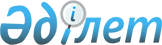 О технологических документах, регламентирующих информационное взаимодействие при реализации средствами интегрированной информационной системы внешней и взаимной торговли общего процесса "Формирование, ведение и использование общего реестра резидентов (участников) свободных (специальных, особых) экономических зон"Решение Коллегии Евразийской Экономической Комиссии от 6 декабря 2016 года № 163

      В соответствии с пунктом 30 Протокола об информационно-коммуникационных технологиях и информационном взаимодействии в рамках Евразийского экономического союза (приложение № 3 к Договору о Евразийском экономическом союзе от 29 мая 2014 года) и руководствуясь Решением Коллегии Евразийской экономической комиссии от 6 ноября 2014 г. № 200, Коллегия Евразийской экономической комиссии решила:



      Утвердить прилагаемые:

      Правила информационного взаимодействия при реализации средствами интегрированной информационной системы внешней и взаимной торговли общего процесса «Формирование, ведение и использование общего реестра резидентов (участников) свободных (специальных, особых) экономических зон»;



      Регламент информационного взаимодействия между уполномоченными органами государств - членов Евразийского экономического союза, осуществляющими таможенный контроль, и Евразийской экономической комиссией при реализации средствами интегрированной информационной системы внешней и взаимной торговли общего процесса «Формирование, ведение и использование общего реестра резидентов (участников) свободных (специальных, особых) экономических зон»



      Регламент информационного взаимодействия между уполномоченными органами государств - членов Евразийского экономического союза, ответственными за ведение национального реестра, и Евразийской экономической комиссией при реализации средствами интегрированной информационной системы внешней и взаимной торговли общего процесса «Формирование, ведение и использование общего реестра резидентов (участников) свободных (специальных, особых) экономических зон»;



      Описание форматов и структур электронных документов и сведений, используемых для реализации средствами интегрированной информационной системы внешней и взаимной торговли общего процесса «Формирование, ведение и использование общего реестра резидентов (участников) свободных (специальных, особых) экономических зон»;



      Порядок присоединения к общему процессу «Формирование, ведение и использование общего реестра резидентов (участников) свободных (специальных, особых) экономических зон».



      2. Установить, что:

      а) разработка технических схем структур электронных документов и сведений, предусмотренных Описанием, утвержденным настоящим Решением, и обеспечение их размещения в реестре структур электронных документов и сведений, используемых при реализации информационного взаимодействия в интегрированной информационной системе внешней и взаимной торговли, осуществляются департаментом Евразийской экономической комиссии, в компетенцию которого входит координация работ по созданию и развитию интегрированной информационной системы Евразийского экономического союза;

      б) срок выполнения процедуры присоединения в соответствии с пунктами 6-8 Порядка, утвержденного настоящим Решением, составляет 1 год с даты вступления настоящего Решения в силу.



      3. Настоящее Решение вступает в силу по истечении 90 календарных дней с даты его официального опубликования.      Председатель Коллегии

      Евразийской экономической комиссии         Т. Саркисян

УТВЕРЖДЕНЫ               

Решением Коллегии            

Евразийской экономической комиссии 

от 6 декабря 2016 г. № 163      

ПРАВИЛА

информационного взаимодействия при реализации средствами

интегрированной информационной системы внешней и взаимной

торговли общего процесса «Формирование, ведение и использование

общего реестра резидентов (участников) свободных (специальных,

особых)экономических зон»

I. Общие положения

      1. Настоящие Правила разработаны в соответствии со следующими международными договорами и актами, составляющими право Евразийского экономического союза (далее - Союз):

      Договор о Евразийском экономическом союзе от 29 мая 2014 года;

      Соглашение по вопросам свободных (специальных, особых) экономических зон на таможенной территории таможенного союза и таможенной процедуры свободной таможенной зоны от 18 июня 2010 года;

      Решение Коллегии Евразийской экономической комиссии от 11 декабря 2012 г. № 271 «О формировании общих реестров лиц, осуществляющих деятельность в сфере таможенного дела, владельцев свободных складов, резидентов (участников) свободных (специальных, особых) экономических зон»;

      Решение Коллегии Евразийской экономической комиссии от 6 ноября 2014 г. № 200 «О технологических документах, регламентирующих информационное взаимодействие при реализации средствами интегрированной информационной системы внешней и взаимной торговли общих процессов»;

      Решение Коллегии Евразийской экономической комиссии от 27 января 2015 г. № 5 «Об утверждении Правил электронного обмена данными в интегрированной информационной системе внешней и взаимной торговли»;

      Решение Коллегии Евразийской экономической комиссии от 14 апреля 2015 г. № 29 «О перечне общих процессов в рамках Евразийского экономического союза и внесении изменения в Решение Коллегии Евразийской экономической комиссии от 19 августа 2014 г. № 132»;

      Решение Коллегии Евразийской экономической комиссии от 9 июня 2015 г. № 63 «О Методике анализа, оптимизации, гармонизации и описания общих процессов в рамках Евразийского экономического союза».

II. Область применения 

      2. Настоящие Правила разработаны в целях определения порядка и условий информационного взаимодействия между участниками общего процесса «Формирование, ведение и использование общего реестра резидентов (участников) свободных (специальных, особых) экономических зон» (далее - общий процесс), включая описание процедур, выполняемых в рамках этого общего процесса.



      3. Настоящие Правила применяются участниками общего процесса при контроле за порядком выполнения процедур и операций в рамках общего процесса, а также при проектировании, разработке и доработке компонентов информационных систем, обеспечивающих реализацию общего процесса.

III. Основные понятия 

      4. Для целей настоящих Правил используются понятия, которые означают следующее:



      «исторические данные» - информация, которая хранится в общем реестре резидентов (участников) свободных (специальных, особых) экономических зон с момента его формирования и внесение изменений в которую не предусматривается;



      «национальный реестр» - реестр резидентов (участников) свободных (специальных, особых) экономических зон, формирование и ведение которого осуществляются уполномоченными органами государств - членов Союза;



      «резидент СЭЗ» - резидент (участник) свободных (специальных, особых) экономических зон;



      «состояние информационного объекта общего процесса» - свойство, которое характеризует информационный объект на определенной стадии его жизненного цикла и изменяется при выполнении операций общего процесса.

      Понятия «группа процедур общего процесса», «информационный объект общего процесса», «исполнитель», «операция общего процесса», «процедура общего процесса» и «участник общего процесса», используемые в настоящих Правилах, применяются в значениях, определенных Методикой анализа, оптимизации, гармонизации и описания общих процессов в рамках Евразийского экономического союза, утвержденной Решением Коллегии Евразийской экономической комиссии от 9 июня 2015 г. № 63.

IV. Основные сведения об общем процессе 

      5. Полное наименование общего процесса: «Формирование, ведение и использование общего реестра резидентов (участников) свободных (специальных, особых) экономических зон».



      6. Кодовое обозначение общего процесса: P.CC.03, версия 1.0.0. 

1. Цель и задачи общего процесса 

      7. Целью общего процесса является реализация механизмов формирования общего реестра резидентов СЭЗ и представления участникам общего процесса сведений о юридических лицах из общего реестра резидентов СЭЗ. 



      8. Для достижения цели общего процесса необходимо решить следующие задачи: 

      а) обеспечить получение Евразийской экономической комиссией (далее - Комиссия) от уполномоченных органов государств - членов Союза, ответственных за ведение национального реестра (далее - государства-члены) информации о включении и исключении сведений о юридических лицах из национального реестра, приостановлении (возобновлении) деятельности в качестве резидента СЭЗ, а также об изменении сведений о юридических лицах в национальном реестре;

      б) обеспечить автоматизированное формирование общего реестра резидентов СЭЗ на основе поступившей в Комиссию информации и его опубликование на информационном портале Союза;

      в) обеспечить представление сведений о юридических лицах, включенных в общий реестр резидентов СЭЗ, через интегрированную информационную систему внешней и взаимной торговли (далее - интегрированная система) в целях использования в информационных системах уполномоченных органов государств-членов;

      г) обеспечить представление по запросам информационных систем уполномоченных органов государств-членов с использованием сервисов, размещенных на информационном портале Союза, сведений о юридических лицах, включенных в общий реестр резидентов СЭЗ.

2. Участники общего процесса

      9. Перечень участников общего процесса приведен в таблице 1.

Таблица 1

                 Перечень участников общего процесса

3. Структура общего процесса

      10. Общий процесс представляет собой совокупность процедур, сгруппированных по своему назначению:

      а) процедуры формирования и ведения общего реестра резидентов СЭЗ;

      б) процедуры представления уполномоченным органам государств-членов, запрашивающим сведения, сведений о юридических лицах, содержащихся в общем реестре резидентов СЭЗ;

      в) процедуры представления заинтересованным лицам сведений о юридических лицах, содержащихся в общем реестре резидентов СЭЗ.



      11. При выполнении процедур общего процесса осуществляется формирование общего реестра резидентов СЭЗ на основании сведений о юридических лицах из национальных реестров, полученных от уполномоченных органов государств-членов, ответственных за ведение национального реестра, а также представление сведений о юридических лицах, включенных в общий реестр резидентов СЭЗ, уполномоченным органам государств-членов, ответственным за ведение национального реестра, уполномоченным органам государств-членов, осуществляющим таможенный контроль, и заинтересованным лицам.

      При формировании общего реестра резидентов СЭЗ выполняются процедуры включения и исключения сведений о юридических лицах из общего реестра резидентов СЭЗ, а также изменения сведений о юридических лицах, содержащихся в общем реестре резидентов СЭЗ, включенные в группу процедур формирования и ведения общего реестра резидентов СЭЗ.

      При представлении уполномоченным органам государств-членов, запрашивающим сведения, сведений о юридических лицах выполняются следующие процедуры общего процесса, включенные в группу процедур представления уполномоченным органам государств-членов, запрашивающим сведения, сведений о юридических лицах, содержащихся в общем реестре резидентов СЭЗ:

      получение информации о дате и времени обновления общего реестра резидентов СЭЗ;

      получение сведений о юридических лицах из общего реестра резидентов СЭЗ;

      получение информации об изменениях, внесенных в общий реестр резидентов СЭЗ.

      При представлении заинтересованным лицам сведений о юридических лицах, содержащихся в общем реестре резидентов СЭЗ, выполняется процедура «Получение сведений о юридических лицах из общего реестра резидентов СЭЗ через информационный портал Союза», включенная в группу процедур представления заинтересованным лицам сведений о юридических лицах, содержащихся в общем реестре резидентов СЭЗ.



      12. Приведенное описание структуры общего процесса представлено на рисунке 1.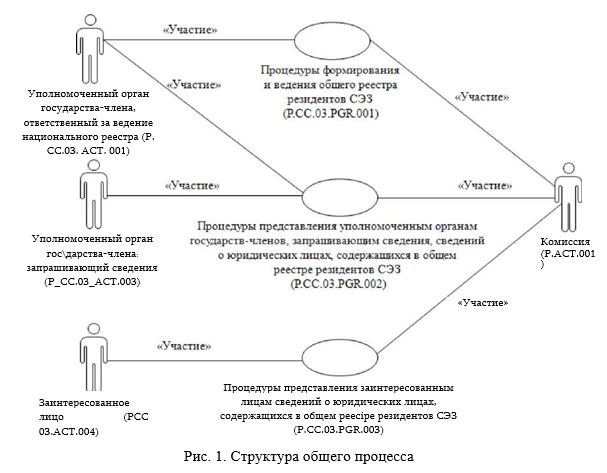 

      13.Порядок выполнения процедур общего процесса, сгруппированных по своему назначению, включая детализированное описание операций, приведен в разделе VIII настоящих Правил.



      14. Для каждой группы процедур приводится общая схема, демонстрирующая связи между процедурами общего процесса и порядок их выполнения. Общая схема процедур построена с использованием графической нотации UML (унифицированный язык моделирования - Unified Modeling Language) и снабжена текстовым описанием.

4. Группа процедур формирования и ведения общего

реестра резидентов СЭЗ

      15. Выполнение процедур формирования и ведения общего реестра резидентов СЭЗ начинается при получении уполномоченным органом государства-члена, ответственным за ведение национального реестра, информации об изменении (добавлении, исключении) сведений о юридических лицах, содержащихся в национальном реестре.

      При ведении национального реестра в уполномоченном органе государства-члена, ответственном за ведение национального реестра, обеспечивается уникальность регистрационных номеров документов о включении сведений о юридических лицах в национальный реестр в соответствии с требованиями законодательства этого государства.

      При включении сведений о юридических лицах в национальный реестр выполняется процедура «Включение сведений о юридических лицах в общий реестр резидентов СЭЗ» (P.CC.03.PRC.001).

      В случае изменения сведений о юридических лицах, заявленных при включении юридических лиц в общий реестр резидентов СЭЗ, выполняется процедура «Изменение сведений о юридических лицах, содержащихся в общем реестре резидентов СЭЗ» (P.CC.03.PRC.002).

      При исключении сведений о юридических лицах из национального реестра выполняется процедура «Исключение сведений о юридических лицах из общего реестра резидентов СЭЗ» (P.CC.03.PRC.003).

      В случае если в процессе внесения изменений в национальный реестр изменяется регистрационный номер документа, подтверждающего включение сведений о юридических лицах в национальный реестр, то представление сведений о юридических лицах осуществляется с использованием 2 процедур: «Исключение сведений о юридических лицах из общего реестра резидентов СЭЗ» (P.CC.03.PRC.003) и «Включение сведений о юридических лицах в общий реестр резидентов СЭЗ» (P.CC.03.PRC.001).

      Представление указанных сведений осуществляется в соответствии с Регламентом информационного взаимодействия между уполномоченными органами государств - членов Евразийского экономического союза, ответственными за ведение национального реестра, и Евразийской экономической комиссией при реализации средствами интегрированной информационной системы внешней и взаимной торговли общего процесса «Формирование, ведение и использование общего реестра резидентов (участников) свободных (специальных, особых) экономических зон», утвержденным Решением Коллегии Евразийской экономической комиссии от 6 декабря 2016 г. № 163 (далее - Регламент информационного взаимодействия между уполномоченными органами, ответственными за ведение национального реестра, и Комиссией). Формат и структура представляемых сведений должны соответствовать Описанию форматов и структур электронных документов и сведений, используемых для реализации средствами интегрированной информационной системы внешней и взаимной торговли общего процесса «Формирование, ведение и использование общего реестра резидентов (участников) свободных (специальных, особых) экономических зон», утвержденному Решением Коллегии Евразийской экономической комиссии от 6 декабря 2016 г. № 163 (далее - Описание форматов и структур электронных документов и сведений).



      16. Приведенное описание группы процедур формирования и ведения общего реестра резидентов СЭЗ представлено на рисунке 2.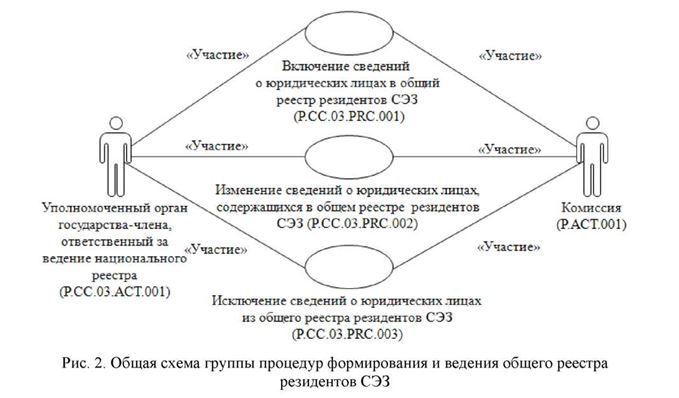 

Таблица 2

      17. Перечень процедур общего процесса, входящих в группу процедур формирования и ведения общего реестра резидентов СЭЗ

5. Группа процедур представления уполномоченным органам

государств-членов, запрашивающим сведения, сведений о юридических

лицах, содержащихся в общем реестре резидентов СЭЗ

      18. Процедуры представления уполномоченным органам государств-членов, запрашивающим сведения, сведений о юридических лицах, содержащихся в общем реестре резидентов СЭЗ, выполняются при получении Комиссией соответствующего запроса от информационных систем уполномоченных органов государств-членов, запрашивающих сведения.

      В рамках выполнения процедур представления уполномоченным органам государств-членов, запрашивающим сведения, сведений о юридических лицах, содержащихся в общем реестре резидентов СЭЗ, обрабатываются следующие виды запросов, поступающих от информационных систем уполномоченных органов государств-членов, запрашивающих сведения:

      запрос информации о дате и времени обновления общего реестра резидентов СЭЗ;

      запрос сведений о юридических лицах из общего реестра резидентов СЭЗ;

      запрос информации об изменениях, внесенных в общий реестр резидентов СЭЗ.

      Запрос информации о дате и времени обновления общего реестра резидентов СЭЗ выполняется уполномоченным органом государств-членов, запрашивающим сведения, в целях оценки необходимости синхронизации хранящихся в информационной системе уполномоченного органа государства-члена, запрашивающего сведения, сведений о юридических лицах, включенных в общий реестр резидентов СЭЗ, со сведениями о юридических лицах, содержащимися в общем реестре резидентов СЭЗ и хранящимися в Комиссии. При осуществлении запроса информации о дате и времени обновления общего реестра резидентов СЭЗ выполняется процедура «Получение информации о дате и времени обновления общего реестра резидентов СЭЗ» (P.CC.06.PRC.004).

      Запрос сведений из общего реестра резидентов СЭЗ выполняется в целях получения уполномоченным органом государства-члена, запрашивающим сведения, сведений обо всех юридических лицах, включенных в общий реестр резидентов СЭЗ, хранящихся в Комиссии. Сведения о юридических лицах, содержащиеся в общем реестре резидентов СЭЗ, запрашиваются либо в полном объеме с учетом исторических данных, либо по состоянию на определенную дату и время. Запрос сведений о юридических лицах из общего реестра резидентов СЭЗ в полном объеме используется при первоначальной загрузке сведений о юридических лицах в информационную систему уполномоченного органа государства-члена, запрашивающего сведения. При осуществлении запроса выполняется процедура «Получение сведений о юридических лицах из общего реестра резидентов СЭЗ» (P.CC.06.PRC.005).

      При запросе информации об изменениях, внесенных в общий реестр резидентов СЭЗ, представляются сведения о юридических лицах, которые были добавлены в общий реестр резидентов СЭЗ или в которые были внесены изменения начиная с момента, указанного в запросе, до момента выполнения этого запроса. При осуществлении запроса выполняется процедура «Получение информации об изменениях, внесенных в общий реестр резидентов СЭЗ» (P.CC.06.PRC.006).

      Представление указанных сведений осуществляется в соответствии с Регламентом информационного взаимодействия между уполномоченными органами, ответственными за ведение национального реестра, и Комиссией или Регламентом информационного взаимодействия между уполномоченными органами государств - членов Евразийского экономического союза, осуществляющими таможенный контроль, и Евразийской экономической комиссией при реализации средствами интегрированной информационной системы внешней и взаимной торговли общего процесса «Формирование, ведение и использование общего реестра резидентов (участников) свободных (специальных, особых) экономических зон», утвержденным Решением Коллегии Евразийской экономической комиссии от 6 декабря 2016 г. № 163 (далее - Регламент информационного взаимодействия между уполномоченными органами, осуществляющими таможенный контроль, и Комиссией).

      Формат и структура представляемых сведений должны соответствовать Описанию форматов и структур электронных документов и сведений, используемых для реализации средствами интегрированной информационной системы внешней и взаимной торговли общего процесса «Формирование, ведение и использование общего реестра резидентов (участников) свободных (специальных, особых) экономических зон», утвержденному Решением Коллегии Евразийской экономической комиссии от 6 декабря 2016 г. № 163 (далее - Описание форматов и структур электронных документов и сведений).



      19. Приведенное описание группы процедур представления уполномоченным органам государств-членов, запрашивающим сведения, сведений о юридических лицах, содержащихся в общем реестре резидентов СЭЗ, представлено на рисунке 3.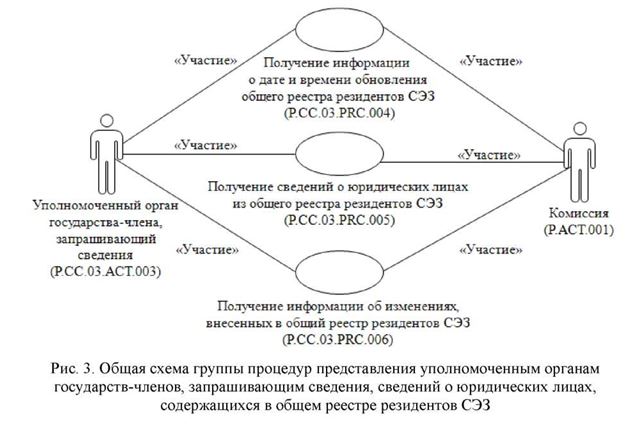 

      20. Перечень процедур общего процесса, входящих в группу процедур представления уполномоченным органам государств-членов, запрашивающим сведения, сведений о юридических лицах, содержащихся в общем реестре резидентов СЭЗ, приведен в таблице 3.

Таблица 3

         Перечень процедур общего процесса, входящих в группу

     процедур представления уполномоченным органам государств-членов,

   запрашивающим сведения, сведений о юридических лицах, содержащихся

                в общем реестре резидентов СЭЗ

6. Группа процедур представления заинтересованным лицам сведений

о юридических лицах, содержащихся в общем реестре резидентов СЭЗ 

      21. Процедуры представления заинтересованным лицам сведений о юридических лицах, содержащихся в общем реестре резидентов СЭЗ, выполняются посредством использования информационного портала Союза.

      При представлении сведений о юридических лицах через информационный портал Союза используются веб-интерфейс этого портала либо сервисы, размещенные на этом портале.

      При использовании веб-интерфейса пользователь в окне браузера задает параметры поиска и (или) выгрузки сведений о юридических лицах, содержащихся в общем реестре резидентов СЭЗ, осуществляет работу с информацией из общего реестра резидентов СЭЗ, представленной в окне браузера.

      При использовании сервисов, размещенных на информационном портале Союза, взаимодействие осуществляется между информационной системой заинтересованного лица и информационным порталом Союза.



      22. Приведенное описание группы процедур представления  заинтересованным лицам сведений о юридических лицах, содержащихся в общем реестре резидентов СЭЗ, представлено на рисунке 4.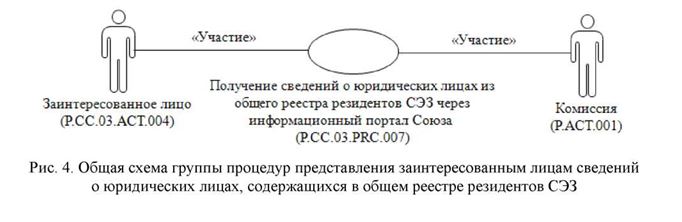 

      24. Перечень процедур общего процесса, входящих в группу процедур представления заинтересованным лицам сведений о юридических лицах, содержащихся в общем реестре резидентов СЭЗ, приведен в таблице 4.

Таблица 4

       Перечень процедур общего процесса, входящих в группу процедур

        представления заинтересованным лицам сведений о юридических

            лицах, содержащихся в общем реестре резидентов СЭЗ

V. Информационные объекты общего процесса

      24. Перечень информационных объектов, сведения о которых или из которых передаются в процессе информационного взаимодействия между участниками общего процесса, приведен в таблице 5.

Таблица 5

                 Перечень информационных объектов

VI. Ответственность участников общего процесса

      25. Привлечение к дисциплинарной ответственности за несоблюдение требований, направленных на обеспечение своевременности и полноты передачи сведений, участвующих в информационном взаимодействии должностных лиц и сотрудников Комиссии осуществляется в соответствии с Договором о Евразийском экономическом союзе от 29 мая 2014 года, иными международными договорами и актами, составляющими право Союза, а должностных лиц и сотрудников уполномоченных органов государств-членов - в соответствии с законодательством государств-членов.

VII. Перечень справочников и классификаторов общего процесса

      26. Перечень справочников и классификаторов общего процесса приведено в таблице 6.

Таблица 6

       Перечень справочников и классификаторов общего процесса

VIII. Процедуры общего процесса

1. Процедуры формирования и ведения общего реестра резидентов СЭЗ

Процедура «Включение сведений о юридических лицах в общий реестр

резидентов СЭЗ» (P.CC.03.PRC.001)

      27. Схема выполнения процедуры «Включение сведений о юридических лицах в общий реестр резидентов СЭЗ» (P.CC.03.PRC.001) представлена на рисунке 5.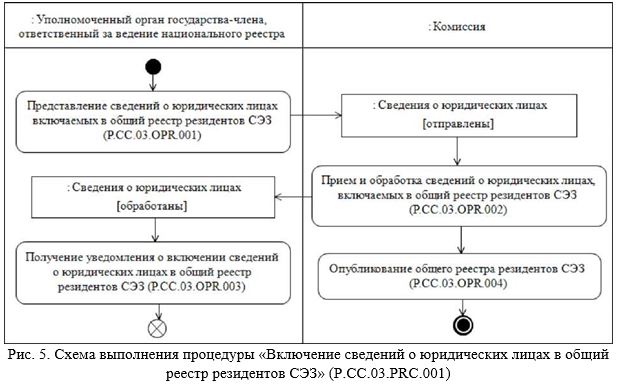 

      28.Процедура «Включение сведений о юридических лицах в общий реестр резидентов СЭЗ» (P.CC.03.PRC.001) выполняется при включении уполномоченным органом государства-члена, ответственным за ведение национального реестра, сведений о юридических лицах в национальный реестр.



      29. Первой выполняется операция «Представление сведений о юридических лицах для включения в общий реестр резидентов СЭЗ» (P.CC.03.OPR.001), по результатам выполнения которой уполномоченным органом государства-члена, ответственным за ведение национального реестра, формируются и представляются в Комиссию сведения о юридических лицах, включаемых в общий реестр резидентов СЭЗ. 



      30. При получении Комиссией сведений о юридических лицах, включаемых в общий реестр резидентов СЭЗ, выполняется операция «Прием и обработка сведений о юридических лицах, включаемых в общий реестр резидентов СЭЗ» (P.CC.03.OPR.002), по результатам выполнения которой в общий реестр резидентов СЭЗ включаются сведения о юридических лицах и в уполномоченный орган государства-члена, ответственный за ведение национального реестра, направляется уведомление о включении юридических лиц в общий реестр резидентов СЭЗ. 



      31. При получении уполномоченным органом государства-члена, ответственным за ведение национального реестра, уведомления о включении юридических лиц в общий реестр резидентов СЭЗ выполняется операция «Получение уведомления о включении сведений о юридических лицах в общий реестр резидентов СЭЗ» (P.CC.03.OPR.003), по результатам выполнения которой осуществляются прием и обработка уведомления о включении юридических лиц в общий реестр резидентов СЭЗ.



      32. В случае выполнения операции «Прием и обработка сведений о юридических лицах, включаемом в общий реестр резидентов СЭЗ» (P.CC.03.OPR.002) выполняется операция «Опубликование общего реестра резидентов СЭЗ» (P.CC.03.OPR.004). 



      33. Результатами выполнения процедуры «Включение сведений о юридических лицах в общий реестр резидентов СЭЗ» (P.CC.03.PRC.001) являются включение юридических лиц в общий реестр резидентов СЭЗ и опубликование общего реестра резидентов СЭЗ на информационном портале Союза.



      34. Перечень операций общего процесса, выполняемых в рамках процедуры «Включение сведений о юридических лицах в общий реестр резидентов СЭЗ» (P.CC.03.PRC.001), приведен в таблице 7.

Таблица 7

         Перечень операций общего процесса, выполняемых в рамках

     процедуры «Включение сведений о юридических лицах в общий реестр

                 резидентов СЭЗ» (P.CC.03.PRC.001)

Таблица 8

      Описание операции «Представление сведений о юридических лицах,

       включаемых в общий реестр резидентов СЭЗ» (P.CC.03.0PR.001)

Таблица 9

      Описание операции «Прием и обработка сведений о юридических

   лицах, включаемых в общий реестр резидентов СЭЗ» (P.CC.03.0PR.002)

Таблица 10

      Описание операции «Получение уведомления о включении сведений

           о юридических лицах в общий реестр резидентов СЭЗ»

                       (P.CC.03.0PR.003)

Таблица 11

     Описание операции «Опубликование общего реестра резидентов СЭЗ»

                        (P.CC.03.0PR.004)

    Процедура «Изменение сведений о юридических лицах, содержащихся

         в общем реестре резидентов СЭЗ» (P.CC.03.PRC.002)

      35. Схема выполнения процедуры «Изменение сведений о юридических лицах, содержащихся в общем реестре резидентов СЭЗ» (P.CC.03.PRC.002) представлена на рисунке 6.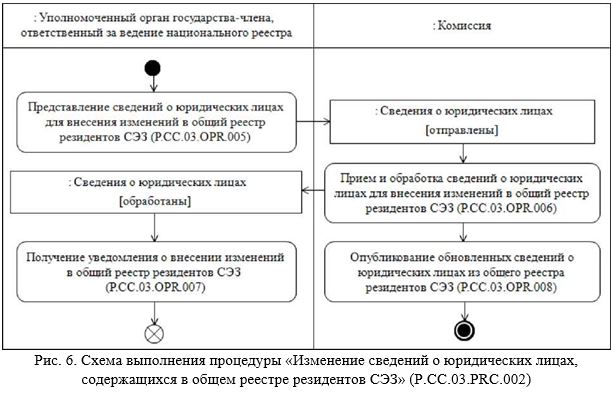 

      36. Процедура «Изменение сведений о юридических лицах, содержащихся в общем реестре резидентов СЭЗ» (P.CC.03.PRC.002) выполняется при внесении уполномоченным органом государства-члена, ответственным за ведение национального реестра, изменений в национальный реестр.



      37. Первой выполняется операция «Представление сведений о юридических лицах для внесения изменений в общий реестр резидентов СЭЗ» (P.CC.03.OPR.005), по результатам выполнения которой уполномоченным органом государства-члена, ответственным за ведение национального реестра, формируются и представляются в Комиссию сведения о юридических лицах для внесения изменений в общий реестр резидентов СЭЗ.



      38. При получении Комиссией сведений о юридических лицах для внесения изменений в общий реестр резидентов СЭЗ выполняется операция «Прием и обработка сведений о юридических лицах для внесения изменений в общий реестр резидентов СЭЗ» (P.CC.03.OPR.006), по результатам выполнения которой осуществляется обновление сведений о юридических лицах в общем реестре резидентов СЭЗ и в уполномоченный орган государства-члена, ответственный за ведение национального реестра, направляется уведомление о внесении изменений в общий реестр резидентов СЭЗ.



      39. При получении уполномоченным органом государства-члена, ответственным за ведение национального реестра, уведомления о внесении изменений в общий реестр резидентов СЭЗ выполняется операция «Получение уведомления о внесении изменений в общий реестр резидентов СЭЗ» (P.CC.03.OPR.007), по результатам выполнения которой осуществляются прием и обработка уведомления о внесении изменений в общий реестр резидентов СЭЗ.



      40. В случае выполнения операции «Прием и обработка сведений о юридических лицах для внесения изменений в общий реестр резидентов СЭЗ» (P.CC.03.OPR.006) выполняется операция «Опубликование обновленных сведений о юридических лицах из общего реестра резидентов СЭЗ» (P.CC.03.OPR.008), по результатам выполнения которой обновленные сведения о юридических лицах общего реестра резидентов СЭЗ публикуются на информационном портале Союза.



      41. Результатами выполнения процедуры «Изменение сведений о юридических лицах, содержащихся в общем реестре резидентов СЭЗ» (P.CC.03.PRC.002) являются внесение изменений в общий реестр резидентов СЭЗ и опубликование измененных сведений о юридических лицах на информационном портале Союза.



      42. Перечень операций общего процесса, выполняемых в рамках процедуры «Изменение сведений о юридических лицах, содержащихся в общем реестре резидентов СЭЗ» (P.CC.03.PRC.002), приведен в таблице 12.

Таблица 12

        Перечень операций общего процесса, выполняемых в рамках

    процедуры «Изменение сведений о юридических лицах, содержащихся

          в общем реестре резидентов СЭЗ» (P.CC.03.PRC.002)

Таблица 13

    Описание операции «Представление сведений о юридических лицах для

           внесения изменений в общий реестр резидентов СЭЗ»

                          (P.CC.03.0PR.005)

Таблица 14

        Описание операции «Прием и обработка сведений о юридических

        лицах для внесения изменений в общий реестр резидентов СЭЗ»

                        (P.CC.03.0PR.006)

Таблица 15

      Описание операции «Получение уведомления о внесении изменений

             в общий реестр резидентов СЭЗ» (P.CC.03.0PR.007)

Таблица 16

         Описание операции «Опубликование обновленных сведений

        о юридических лицах из общего реестра резидентов СЭЗ»

                      (P.CC.03.0PR.008)

Процедура «Исключение сведений о юридических лицах из общего реестра

резидентов СЭЗ» (P.CC.03.PRC.003)

      43. Схема выполнения процедуры «Исключение сведений о юридических лицах из общего реестра резидентов СЭЗ» (P.CC.03.PRC.003) представлена на рисунке 7.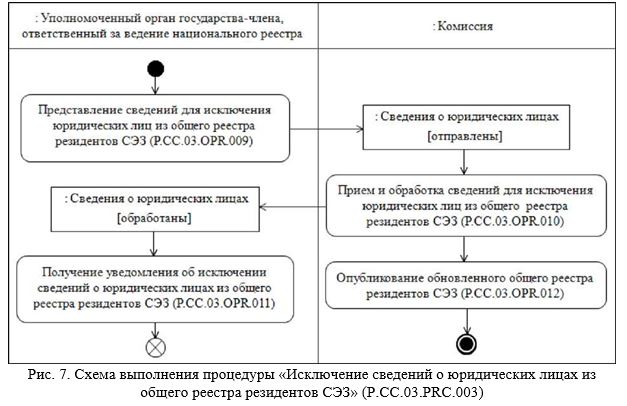 

      44. Процедура «Исключение сведений о юридических лицах из общего реестра резидентов СЭЗ» (P.CC.03.PRC.003) выполняется при исключении сведений о юридических лицах из национального реестра. 



      45. Первой выполняется операция «Представление сведений для исключения юридических лиц из общего реестра резидентов СЭЗ» (P.CC.03.OPR.009), по результатам выполнения которой уполномоченным органом государства-члена, ответственным за ведение национального реестра, формируются и представляются в Комиссию сведения для исключения юридических лиц из общего реестра резидентов СЭЗ. 



      46. При получении Комиссией сведений для исключения юридических лиц из общего реестра резидентов СЭЗ выполняется операция «Прием и обработка сведений для исключения юридических лиц из общего реестра резидентов СЭЗ» (P.CC.03.OPR.010), по результатам выполнения которой осуществляется исключение сведений о соответствующих юридических лицах из общего реестра резидентов СЭЗ и в уполномоченный орган государства-члена, ответственный за ведение национального реестра, представляется уведомление об исключении юридических лиц из общего реестра резидентов СЭЗ.



      47. При получении уполномоченным органом государства-члена, ответственным за ведение национального реестра, уведомления об исключении юридических лиц из общего реестра резидентов СЭЗ выполняется операция «Получение уведомления об исключении сведений о юридических лицах из общего реестра резидентов СЭЗ» (P.CC.03.OPR.011), по результатам выполнения которой осуществляются прием и обработка уведомления об исключении юридических лиц из общего реестра резидентов СЭЗ. 



      48. В случае выполнения операции «Прием и обработка сведений для исключения юридических лиц из общего реестра резидентов СЭЗ» (P.CC.03.OPR.010) выполняется операция «Опубликование обновленного общего реестра резидентов СЭЗ» (P.CC.03.OPR.012). 



      49. Результатами выполнения процедуры «Исключение сведений о юридических лицах из общего реестра резидентов СЭЗ» (P.CC.03.PRC.003) являются обработка в Комиссии сведений об исключении юридических лиц из общего реестра резидентов СЭЗ, внесение в общий реестр резидентов СЭЗ соответствующей информации и опубликование обновленного общего реестра резидентов СЭЗ на информационном портале Союза. 



      50. Перечень операций общего процесса, выполняемых в рамках процедуры «Исключение сведений о юридических лицах из общего реестра резидентов СЭЗ» (P.CC.03.PRC.003), приведен в таблице 17.Перечень операций общего процесса, выполняемых в рамках процедуры «Исключение сведений о юридических лицах из общего реестра резидентов СЭЗ» (P.CC.03.PRC.003), приведен в таблице 17.

Таблица 17

         Перечень операций общего процесса, выполняемых в рамках

      процедуры «Исключение сведений о юридических лицах из общего

            реестра резидентов СЭЗ» (P.CC.03.PRC.003)

Таблица 18

        Описание операции «Представление сведений для исключения

            юридических лиц из общего реестра резидентов СЭЗ»

                         (P.CC.03.0PR.009)

Таблица 19

       Описание операции «Прием и обработка сведений для исключения

             юридических лиц из общего реестра резидентов СЭЗ»

                          (P.CC.03.0PR.010)

Таблица 20

     Описание операции «Получение уведомления об исключении сведений

         о юридических лицах из общего реестра резидентов СЭЗ»

                        (P.CC.03.0PR.011)

Таблица 21

       Описание операции «Опубликование обновленного общего реестра

                  резидентов СЭЗ» (P.CC.03.0PR.012)

2. Процедуры представления уполномоченным органам государств-членов,

запрашивающим сведения, сведений о юридических лицах, содержащихся

общем реестре резидентов СЭЗ

Процедура «Получение информации о дате и времени обновления общего

реестра резидентов СЭЗ» (P.CC.03.PRC.004)

      51. Схема выполнения процедуры «Получение информации о дате и времени обновления общего реестра резидентов СЭЗ» (P.CC.03.PRC.004) представлена на рисунке 8.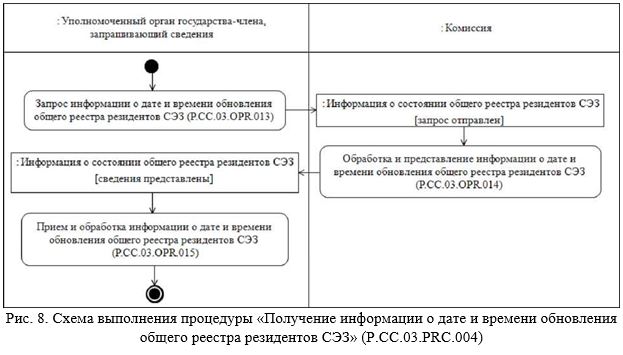 

      52.Процедура «Получение информации о дате и времени обновления общего реестра резидентов СЭЗ» (P.CC.03.PRC.004) выполняется в целях оценки необходимости синхронизации информации о дате и времени обновления общего реестра резидентов СЭЗ, хранящейся в информационной системе уполномоченного органа государства-члена, запрашивающего сведения, с соответствующей информацией из общего реестра резидентов СЭЗ, хранящейся в Комиссии.



      53. Первой выполняется операция «Запрос информации о дате и времени обновления общего реестра резидентов СЭЗ» (P.CC.03.OPR.013), по результатам выполнения которой уполномоченным органом государства-члена, запрашивающим сведения, формируется и направляется в Комиссию запрос на получение информации о дате и времени обновления общего реестра резидентов СЭЗ.



      54. При получении Комиссией запроса на получение информации о дате и времени обновления общего реестра резидентов СЭЗ выполняется операция «Обработка и представление информации о дате и времени обновления общего реестра резидентов СЭЗ» (P.CC.03.OPR.014), по результатам выполнения которой формируется и представляется в уполномоченный орган государства-члена, запрашивающий сведения, информация о дате и времени обновления общего реестра резидентов СЭЗ.



      55. При получении уполномоченным органом государства-члена, запрашивающим сведения, информации о дате и времени обновления общего реестра резидентов СЭЗ выполняется операция «Прием и обработка информации о дате и времени обновления общего реестра резидентов СЭЗ» (P.CC.03.OPR.015).



      56. Результатом выполнения процедуры «Получение информации о дате и времени обновления общего реестра резидентов СЭЗ» (P.CC.03.PRC.004) является получение уполномоченным органом государства-члена, запрашивающим сведения, информации о дате и времени обновления общего реестра резидентов СЭЗ.



      57. Перечень операций общего процесса, выполняемых в рамках процедуры «Получение информации о дате и времени обновления общего реестра резидентов СЭЗ» (P.CC.03.PRC.004), приведен в таблице 22.

Таблица 22

         Перечень операций общего процесса, выполняемых в рамках

      процедуры «Получение информации о дате и времени обновления

           общего реестра резидентов СЭЗ» (P.CC.03.PRC.004)

Таблица 23

         Описание операции «Запрос информации о дате и времени

              обновления общего реестра резидентов СЭЗ»

                       (P.CC.03.0PR.013)

Таблица 24

     Описание операции «Обработка и представление информации о дате

          и времени обновления общего реестра резидентов СЭЗ»

                       (P.CC.03.0PR.014)

Таблица 25

         Описание операции «Прием и обработка информации о дате

           и времени обновления общего реестра резидентов СЭЗ»

                          (P.CC.03.0PR.015)

Процедура «Получение сведений о юридических лицах из общего реестра

резидентов СЭЗ» (P.CC.03.PRC.005)

      58. Схема выполнения процедуры «Получение сведений о юридических лицах из общего реестра резидентов СЭЗ» (P.CC.03.PRC.005) представлена на рисунке 9.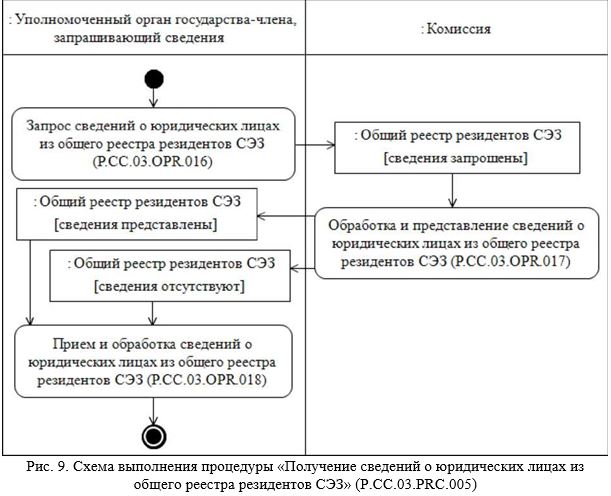 

      59. Процедура «Получение сведений о юридических лицах из общего реестра резидентов СЭЗ» (P.CC.03.PRC.005) выполняется в целях получения уполномоченным органом государства-члена, запрашивающим сведения, сведений о юридических лицах из общего реестра резидентов СЭЗ.



      60. Первой выполняется операция «Запрос сведений о юридических лицах из общего реестра резидентов СЭЗ» (P.CC.03.OPR.016), по результатам выполнения которой уполномоченным органом государства-члена, запрашивающим сведения, формируется и направляется в Комиссию запрос на получение сведений о юридических лицах из общего реестра резидентов СЭЗ.

      В зависимости от заданных параметров возможно формирование 2 видов запросов:

      запрос на получение сведений о юридических лицах, содержащихся в общем реестре резидентов СЭЗ, в полном объеме с учетом исторических данных;

      запрос на получение сведений о юридических лицах по состоянию на определенную дату и время.



      61. При получении Комиссией запроса на получение сведений о юридических лицах из общего реестра резидентов СЭЗ выполняется операция «Обработка и представление сведений о юридических лицах из общего реестра резидентов СЭЗ» (P.CC.03.OPR.017), по результатам выполнения которой формируются и представляются в уполномоченный орган государства-члена, запрашивающий сведения, сведения о юридических лицах из общего реестра резидентов СЭЗ или направляется уведомление об отсутствии сведений, удовлетворяющих параметрам запроса.



      62. При получении уполномоченным органом государства-члена, запрашивающим сведения, сведений о юридических лицах из общего реестра резидентов СЭЗ или уведомления об отсутствии сведений, удовлетворяющих параметрам запроса, выполняется операция «Прием и обработка сведений о юридических лицах из общего реестра резидентов СЭЗ» (P.CC.03.OPR.018).



      63. Результатами выполнения процедуры «Получение сведений о юридических лицах из общего реестра резидентов СЭЗ» (P.CC.03.PRC.005) являются получение уполномоченным органом государства-члена, запрашивающим сведения, сведений о юридических лицах из общего реестра резидентов СЭЗ или уведомления об отсутствии сведений, удовлетворяющих параметрам запроса.



      64. Перечень операций общего процесса, выполняемых в рамках процедуры «Получение сведений о юридических лицах из общего реестра резидентов СЭЗ» (P.CC.03.PRC.005), приведен в таблице 26.

Таблица 26

         Перечень операций общего процесса, выполняемых в рамках

  процедуры «Получение сведений о юридических лицах из общего реестра

              резидентов СЭЗ» (P.CC.03.PRC.005)

Таблица 27

         Описание операции «Запрос сведений о юридических лицах

          из общего реестра резидентов СЭЗ» (P.CC.03.0PR.016)

Таблица 28

        Описание операции «Обработка и представление сведений

       о юридических лицах из общего реестра резидентов СЭЗ»

                      (P.CC.03.0PR.017)

Таблица 29

         Описание операции «Прием и обработка сведений о юридических

                лицах из общего реестра резидентов СЭЗ»

                         (P.CC.03.0PR.018)

Процедура «Получение информации об изменениях, внесенных в общий

реестр резидентов СЭЗ» (P.CC.03.PRC.006)

      65. Схема выполнения процедуры «Получение информации об изменениях, внесенных в общий реестр резидентов СЭЗ» (P.CC.03.PRC.006) представлена на рисунке 10.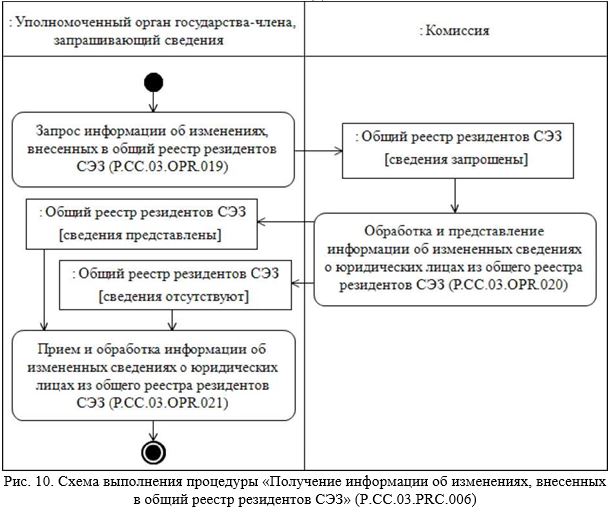 

      66. Процедура «Получение информации об изменениях, внесенных в общий реестр резидентов СЭЗ» (P.CC.03.PRC.006) выполняется в целях получения уполномоченным органом государства-члена, запрашивающим сведения, сведений о юридических лицах из общего реестра резидентов СЭЗ, добавление которых в общий реестр резидентов СЭЗ или внесение изменений в которые произошло начиная с момента, указанного в запросе, до момента выполнения этого запроса. Процедура выполняется в том числе, если в результате выполнения процедуры «Получение информации о дате и времени обновления общего реестра резидентов СЭЗ» (P.CC.03.PRC.004) выявлено, что дата и время получения сведений о юридических лицах из общего реестра резидентов СЭЗ уполномоченным органом государства-члена, запрашивающим сведения, являются более ранними, чем дата и время изменения общего реестра резидентов СЭЗ в Комиссии. 



      67. Первой выполняется операция «Запрос информации об изменениях, внесенных в общий реестр резидентов СЭЗ» (P.CC.03.OPR.019), по результатам выполнения которой уполномоченным органом государства-члена, запрашивающим сведения, формируется и направляется в Комиссию запрос на получение информации об изменениях, внесенных в общий реестр резидентов СЭЗ.



      68. При получении Комиссией запроса на получение информации об изменениях, внесенных в общий реестр резидентов СЭЗ, выполняется операция «Обработка и представление информации об измененных сведениях из общего реестра резидентов СЭЗ» (P.CC.03.OPR.020), по результатам выполнения которой формируются и представляются в уполномоченный орган государства-члена, запрашивающий сведения, сведения об изменениях, внесенных в общий реестр резидентов СЭЗ с даты и времени, указанных в запросе, или направляется уведомление об отсутствии сведений, удовлетворяющих параметрам запроса. 



      69. При получении уполномоченным органом государства-члена, запрашивающим сведения, сведений об изменениях, внесенных в общий реестр резидентов СЭЗ, или уведомления об отсутствии сведений, удовлетворяющих параметрам запроса, выполняется операция «Прием и обработка информации об измененных сведениях о юридических лицах общего реестра резидентов СЭЗ» (P.CC.03.OPR.021). 



      70. Результатами выполнения процедуры «Получение информации об изменениях, внесенных в общий реестр резидентов СЭЗ» (P.CC.03.PRC.006) являются получение уполномоченным органом государства-члена, запрашивающим сведения, сведений из общего реестра резидентов СЭЗ и синхронизация сведений из общего реестра резидентов СЭЗ между уполномоченным органом государства-члена, запрашивающим сведения, и Комиссией. 



      71. Перечень операций общего процесса, выполняемых в рамках процедуры «Получение информации об изменениях, внесенных в общий реестр резидентов СЭЗ» (P.CC.03.PRC.006), приведен в таблице 30. 

Таблица 30

         Перечень операций общего процесса, выполняемых в рамках

    процедуры «Получение информации об изменениях, внесенных в общий

            реестр резидентов СЭЗ» (P.CC.03.PRC.006)

Таблица 31

       Описание операции «Запрос информации об изменениях, внесенных

           в общий реестр резидентов СЭЗ» (P.CC.03.0PR.019)

Таблица 32

         Описание операции «Обработка и представление информации

     об измененных сведениях о юридических лицах из общего реестра

                резидентов СЭЗ» (P.CC.03.0PR.020)

Таблица 33

       Описание операции «Прием и обработка информации об измененных

      сведениях о юридических лицах из общего реестра резидентов СЭЗ»

                           (P.CC.03.0PR.021)

IX. Порядок действий в нештатных ситуациях

      72. При выполнении процедур общего процесса возможны исключительные ситуации, при которых обработка данных не может быть произведена в обычном режиме. Это может произойти при возникновении технических сбоев, ошибок структурного и форматно-логического контроля и в иных случаях. 



      73. В случае возникновения ошибок структурного и форматно-логического контроля уполномоченный орган государства- члена осуществляет проверку сообщения, относительно которого получено уведомление об ошибке, на соответствие Описанию форматов и структур электронных документов и сведений и требованиям к заполнению электронных документов и сведений в соответствии с Регламентом информационного взаимодействия между уполномоченными органами, ответственными за ведение национального реестра, и Комиссией или Регламентом информационного взаимодействия между уполномоченными органами, осуществляющими таможенный контроль, и Комиссией. В случае выявления несоответствия сведений требованиям указанных документов уполномоченный орган государства-члена принимает необходимые меры для устранения выявленной ошибки в установленном порядке. 



      74. В целях разрешения нештатных ситуаций государства-члены информируют друг друга и Комиссию об уполномоченных органах государств-членов, к компетенции которых относится выполнение требований, предусмотренных настоящими Правилами, а также предоставляют сведения о лицах, ответственных за обеспечение технической поддержки при реализации общего процесса.

УТВЕРЖДЕН                

Решением Коллегии           

Евразийской экономической комиссии 

от 6 декабря 2016 г. № 163      

РЕГЛАМЕНТ

информационного взаимодействия между уполномоченными органами

государств - членов Евразийского экономического союза,

осуществляющими таможенный контроль, и Евразийской

экономической комиссией при реализации средствами

интегрированной информационной системы внешней и взаимной

      торговли общего процесса «Формирование, ведение

и использование общего реестра резидентов (участников) свободных(специальных, особых)экономических зон»

I. Общие положения

      1. Настоящий Регламент разработан в соответствии со следующими международными договорами и актами, составляющими Евразийского экономического союза (далее - Союз):

      Договор о Евразийском экономическом союзе от 29 мая 2014 года;

      Соглашение по вопросам свободных (специальных, особых) экономических зон на таможенной территории Таможенного союза и таможенной процедуры свободной таможенной зоны от 18 июня 2010 года;

      Решение Коллегии Евразийской экономической комиссии от 11 декабря 2012 г. № 271 «О формировании Общих реестров лиц, осуществляющих деятельность в сфере таможенного дела, владельцев свободных складов, резидентов (участников) свободных (специальных, особых) экономических зон»;

      Решение Коллегии Евразийской экономической комиссии от 6 ноября 2014 г. № 200 «О технологических документах, регламентирующих информационное взаимодействие при реализации средствами интегрированной информационной системы внешней и взаимной торговли общих процессов»;

      Решение Коллегии Евразийской экономической комиссии от 27 января 2015 г. № 5 «Об утверждении Правил электронного обмена данными в интегрированной информационной системе внешней и взаимной торговли»;

      Решение Коллегии Евразийской экономической комиссии от 14 апреля 2015 г. № 29 «О перечне общих процессов в рамках Евразийского экономического союза и внесении изменения в Решение Коллегии Евразийской экономической комиссии от 19 августа 2014 г. № 132»;

      Решение Коллегии Евразийской экономической комиссии от 9 июня 2015 г. № 63 «О Методике анализа, оптимизации, гармонизации и описания общих процессов в рамках Евразийского экономического союза».

II. Область применения 

      2. Настоящий Регламент разработан в целях обеспечения единообразного понимания участниками общего процесса порядка и условий выполнения транзакций общего процесса «Формирование, ведение и использование общего реестра резидентов (участников) свободных (специальных, особых) экономических зон» (далее - общий процесс), а также своей роли при их выполнении. 



      3. Настоящий Регламент определяет требования к порядку и условиям выполнения операций общего процесса, непосредственно направленных на реализацию информационного взаимодействия между участниками общего процесса. 



      4. Настоящий Регламент применяется участниками общего процесса при контроле за порядком выполнения процедур и операций в рамках общего процесса, а также при проектировании, разработке и доработке компонентов информационных систем, обеспечивающих реализацию этого общего процесса. 

III. Основные понятия

      5. Для целей настоящего Регламента используются понятия, которые означают следующее:

      «авторизация» - предоставление определенному участнику общего процесса прав на выполнение определенных действий;

      «реквизит электронного документа (сведений)» - единица данных электронного документа (сведений), которая в определенном контексте считается неразделимой.

      Понятия «инициатор», «инициирующая операция», «принимающая операция», «респондент», «сообщение общего процесса» и «транзакция общего процесса», используемые в настоящем Регламенте, применяются в значениях, определенных Методикой анализа, оптимизации, гармонизации и описания общих процессов в рамках Евразийского экономического союза, утвержденной Решением Коллегии Евразийской экономической комиссии от 9 июня 2015 г. № 63.

      Иные понятия, используемые в настоящем Регламенте, применяются в значениях, определенных в пункте 4 Правил информационного взаимодействия при реализации средствами интегрированной информационной системы внешней и взаимной торговли общего процесса «Формирование, ведение и использование общего реестра резидентов (участников) свободных (специальных, особых) экономических зон», утвержденных Решением Коллегии Евразийской экономической комиссии от 6 декабря 2016 г. № 163 (далее - Правила информационного взаимодействия).

IV. Основные сведения об информационном взаимодействии

в рамках общего процесса 

1. Участники информационного взаимодействия 

      6. Перечень ролей участников информационного взаимодействия в рамках общего процесса приведен в таблице 1.

Таблица 1

       Перечень ролей участников информационного взаимодействия

2. Структура информационного взаимодействия 

      7. Информационное взаимодействие в рамках общего процесса осуществляется между уполномоченными органами государств - членов Союза (далее - государства-члены), осуществляющими таможенный контроль, и Евразийской экономической комиссией (далее - Комиссия) в соответствии с процедурами общего процесса:

      а) информационное взаимодействие при представлении уполномоченным органам государств-членов, осуществляющим таможенный контроль, сведений о юридических лицах, содержащихся в общем реестре резидентов (участников) свободных (специальных, особых) экономических зон (далее - общий реестр резидентов СЭЗ).

      Структура информационного взаимодействия между уполномоченными органами государств-членов, осуществляющими таможенный контроль, и Комиссией представлена на рисунке 1.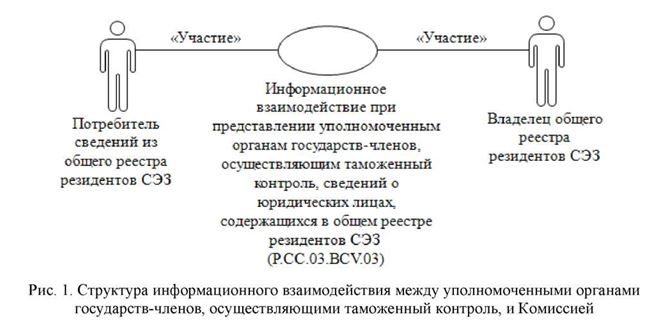 

      8. Информационное взаимодействие между уполномоченными органами государств-членов, осуществляющими таможенный контроль, и Комиссией реализуется в рамках общего процесса. Структура общего процесса определена в Правилах информационного взаимодействия.



      9. Информационное взаимодействие определяет порядок выполнения транзакций общего процесса, каждая из которых представляет собой обмен сообщениями в целях синхронизации состояний информационного объекта общего процесса между участниками общего процесса. Для каждого информационного взаимодействия определены взаимосвязи между операциями и соответствующими таким операциям транзакциями общего процесса.



      10. При выполнении транзакции общего процесса инициатор в рамках осуществляемой им операции (инициирующей операции) направляет респонденту сообщение-запрос, в ответ на которое респондент в рамках осуществляемой им операции (принимающей операции) может направить или не направить сообщение-ответ в зависимости от шаблона транзакции общего процесса. Структура данных в составе сообщения должна соответствовать Описанию форматов и структур электронных документов и сведений, используемых для реализации средствами интегрированной информационной системы внешней и взаимной торговли общего процесса «Формирование, ведение и использование общего реестра резидентов (участников) свободных (специальных, особых) экономических зон», утвержденному Решением Коллегии Евразийской экономической комиссии от 6 декабря 2016 г. № 163 (далее - Описание форматов и структур электронных документов и сведений).



      11. Транзакции общего процесса выполняются в соответствии с заданными параметрами транзакций общего процесса, как это определено настоящим Регламентом.

V. Информационное взаимодействие в рамках групп процедур 

1. Информационное взаимодействие при представлении уполномоченным

органам государств-членов, осуществляющим таможенный контроль,

сведений о юридических лицах, содержащихся

в общем реестре резидентов СЭЗ

      12. Схема выполнения транзакций общего процесса при представлении уполномоченным органам государств-членов, осуществляющим таможенный контроль, сведений о юридических лицах, содержащихся в общем реестре резидентов СЭЗ представлена на рисунке 2. Для каждой процедуры общего процесса в таблице 2 приведена связь между операциями, промежуточными и результирующими состояниями информационных объектов общего процесса и транзакциями общего процесса.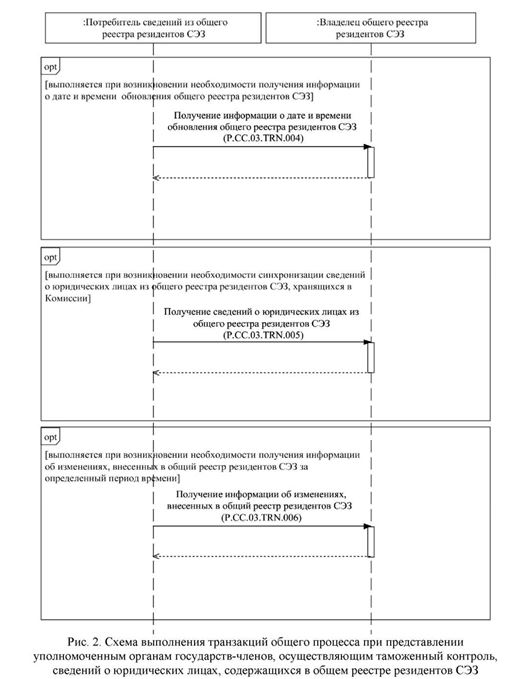 

Таблица 2

         Перечень транзакций общего процесса при представлении

  уполномоченным органам государств-членов, осуществляющим таможенный

      контроль, сведений о юридических лицах, содержащихся

                 в общем реестре резидентов СЭЗ

VI. Описание сообщений общего процесса 

      13. Перечень сообщений общего процесса, передаваемых в рамках информационного взаимодействия при реализации общего процесса, приведен в таблице 3. Структура данных в составе сообщения должна соответствовать Описанию форматов и структур электронных документов и сведений. Ссылка на соответствующую структуру в Описании форматов и структур электронных документов и сведений устанавливается по значению графы 3 таблицы 3.

Таблица 3

              Перечень сообщений общего процесса

VII. Описание транзакций общего процесса

1. Транзакция общего процесса «Получение информации о дате и времени

обновления общего реестра резидентов СЭЗ»

(P.CC.03.TRN.004)

      15. Транзакция общего процесса «Получение информации о дате и времени обновления общего реестра резидентов СЭЗ» (P.CC.03.TRN.004) выполняется для представления респондентом по запросу инициатора соответствующих сведений. Схема выполнения указанной транзакции общего процесса представлена на рисунке 3. Параметры транзакции общего процесса приведены в таблице 4.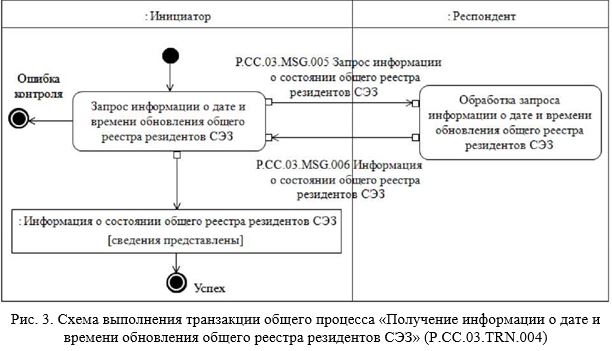 

Таблица 4

         Описание транзакции общего процесса «Получение информации

        о дате и времени обновления общего реестра резидентов СЭЗ»

                        (P.CC.03.TRN.004)

2. Транзакция общего процесса «Получение сведений о юридических лицах

из общего реестра резидентов СЭЗ» (P.CC.03.TRN.005) 

      14. Транзакция общего процесса «Получение сведений о юридических лицах из общего реестра резидентов СЭЗ» (P.CC.03.TRN.005) выполняется для представления респондентом по запросу инициатора соответствующих сведений. Схема выполнения указанной транзакции общего процесса представлена на рисунке 4. Параметры транзакции общего процесса приведены в таблице 5.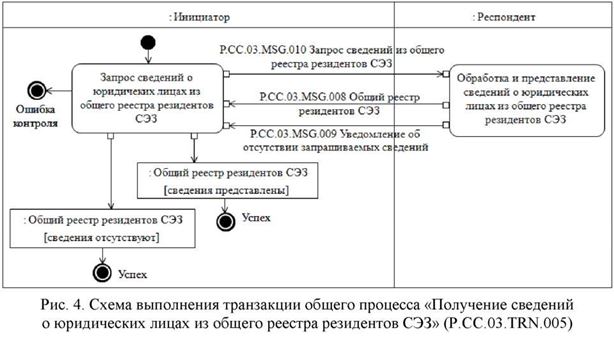 

Таблица 5

       Описание транзакции общего процесса «Получение сведений

        о юридических лицах из общего реестра резидентов СЭЗ»

                          (P.CC.03.TRN.005)

2. Транзакция общего процесса «Получение информации об изменениях,

внесенных в общий реестр резидентов СЭЗ»

(P.CC.03.TRN.006)

      14. Транзакция общего процесса «Получение информации об изменениях, внесенных в общий реестр резидентов СЭЗ» (P.CC.03.TRN.006) выполняется для представления респондентом по запросу инициатора соответствующих сведений. Схема выполнения указанной транзакции общего процесса представлена на рисунке 5. Параметры транзакции общего процесса приведены в таблице 6.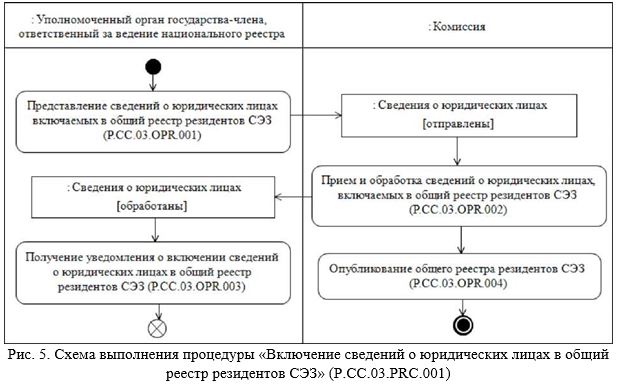 

Таблица 6

        Описание транзакции общего процесса «Получение информации

         об изменениях, внесенных в общий реестр резидентов СЭЗ»

                        (P.CC.03.TRN.006)

VIII. Порядок действий в нештатных ситуациях

      17. При информационном взаимодействии в рамках общего процесса вероятны нештатные ситуации, когда обработка данных не может быть произведена в обычном режиме. Нештатные ситуации возникают при технических сбоях, истечении времени ожидания и в иных случаях. Для получения участником общего процесса комментариев о причинах возникновения нештатной ситуации и рекомендаций по ее разрешению предусмотрена возможность направления соответствующего запроса в службу поддержки интегрированной информационной системы внешней и взаимной торговли. Общие рекомендации по разрешению нештатной ситуации приведены в таблице 7.



      18. Уполномоченный орган государства-члена, осуществляющий таможенный контроль, проводит проверку сообщения, в связи с которым получено уведомление об ошибке, на соответствие Описанию форматов и структур электронных документов и сведений и требованиям к контролю сообщений, указанным в разделе IX настоящего Регламента. В случае если выявлено несоответствие указанным требованиям, уполномоченный орган государства-члена, осуществляющий таможенный контроль, принимает все необходимые меры для устранения выявленной ошибки. В случае если несоответствий не выявлено, уполномоченный орган государства-члена, осуществляющий таможенный контроль, направляет сообщение с описанием этой нештатной ситуации в службу поддержки интегрированной информационной системы внешней и взаимной торговли.

Таблица 7

IX. Требования к заполнению электронных документов и сведений

      19. Требования к заполнению реквизитов электронных документов (сведений) «Состояние актуализации общего ресурса» (R.007), передаваемых в сообщении «Запрос информации о состоянии общего реестра резидентов СЭЗ» (P.CC.03.MSG.005), приведены в таблице 8.

Таблица 8

         Требования к заполнению реквизитов электронных документов

         (сведений) «Состояние актуализации общего ресурса» (R.007),

           передаваемых в сообщении «Запрос информации о состоянии

             общего реестра резидентов СЭЗ» (P.CC.03.MSG.005)

      20. Требования к заполнению реквизитов электронных документов (сведений) «Состояние актуализации общего ресурса» (R.007), передаваемых в сообщении «Запрос информации об изменениях общего реестра резидентов СЭЗ» (P.CC.03.MSG.007), приведены в таблице 9.

Таблица 9

          Требования к заполнению реквизитов электронных документов

         (сведений) «Состояние актуализации общего ресурса» (R.007),

           передаваемых в сообщении «Запрос информации об изменениях

             общего реестра резидентов СЭЗ» (P.CC.03.MSG.007)

      21. Требования к заполнению реквизитов электронных документов (сведений) «Состояние актуализации общего ресурса» (R.007), передаваемых в сообщении «Запрос сведений из общего реестра резидентов СЭЗ» (P.CC.03.MSG.010), приведены в таблице 10.

Таблица 10

          Требования к заполнению реквизитов электронных документов

          (сведений) «Состояние актуализации общего ресурса» (R.007),

          передаваемых в сообщении «Запрос сведений из общего реестра

                  резидентов СЭЗ» (P.CC.03.MSG.010)

УТВЕРЖДЕН                 

Решением Коллегии            

Евразийской экономической комиссии 

от 6 декабря 2016 г. № 163      

РЕГЛАМЕНТ

информационного взаимодействия между уполномоченными органами

государств - членов Евразийского экономического союза,

ответственными за ведение национального реестра, и Евразийской

экономической комиссией при реализации средствами

интегрированной информационной системы внешней и взаимной

торговли общего процесса «Формирование, ведение и использование

общего реестра резидентов (участников) свободных (специальных,

особых)экономических зон»

I. Общие положения

      1. Настоящий Регламент разработан в соответствии со следующими международными договорами и актами, составляющими Евразийского экономического союза (далее - Союз): 

      Договор о Евразийском экономическом союзе от 29 мая 2014 года;

      Соглашение по вопросам свободных (специальных, особых) экономических зон на таможенной территории Таможенного союза и таможенной процедуры свободной таможенной зоны от 18 июня 2010 года;

      Решение Коллегии Евразийской экономической комиссии от 11 декабря 2012 г. № 271 «О формировании Общих реестров лиц, осуществляющих деятельность в сфере таможенного дела, владельцев свободных складов, резидентов (участников) свободных (специальных, особых) экономических зон»;

      Решение Коллегии Евразийской экономической комиссии от 6 ноября 2014 г. № 200 «О технологических документах, регламентирующих информационное взаимодействие при реализации средствами интегрированной информационной системы внешней и взаимной торговли общих процессов»;

      Решение Коллегии Евразийской экономической комиссии от 27 января 2015 г. № 5 «Об утверждении Правил электронного обмена данными в интегрированной информационной системе внешней и взаимной торговли»;

      Решение Коллегии Евразийской экономической комиссии от 14 апреля 2015 г. № 29 «О перечне общих процессов в рамках Евразийского экономического союза и внесении изменения в Решение Коллегии Евразийской экономической комиссии от 19 августа 2014 г. № 132»;

      Решение Коллегии Евразийской экономической комиссии от 9 июня 2015 г. № 63 «О Методике анализа, оптимизации, гармонизации и описания общих процессов в рамках Евразийского экономического союза».

II. Область применения

      2. Настоящий Регламент разработан в целях обеспечения единообразного понимания участниками общего процесса порядка и условий выполнения транзакций общего процесса «Формирование, ведение и использование общего реестра резидентов (участников) свободных (специальных, особых) экономических зон» (далее - общий процесс), а также своей роли при их выполнении.



      3. Настоящий Регламент определяет требования к порядку и условиям выполнения операций общего процесса, непосредственно направленных на реализацию информационного взаимодействия между участниками общего процесса. 



      4. Настоящий Регламент применяется участниками общего процесса при контроле за порядком выполнения процедур и операций в рамках общего процесса, а также при проектировании, разработке и доработке компонентов информационных систем, обеспечивающих реализацию этого общего процесса.

III. Основные понятия 

      5. Для целей настоящего Регламента используются понятия, которые означают следующее:



      «авторизация» - предоставление определенному участнику общего процесса прав на выполнение определенных действий;



      «реквизит электронного документа (сведений)» - единица данных электронного документа (сведений), которая в определенном контексте считается неразделимой.

      Понятия «инициатор», «инициирующая операция», «принимающая операция», «респондент», «сообщение общего процесса» и «транзакция общего процесса», используемые в настоящем Регламенте, применяются в значениях, определенных Методикой анализа, оптимизации, гармонизации и описания общих процессов в рамках Евразийского экономического союза, утвержденной Решением Коллегии Евразийской экономической комиссии от 9 июня 2015 г. № 63.

      Иные понятия, используемые в настоящем Регламенте, применяются в значениях, определенных в пункте 4 Правил информационного взаимодействия при реализации средствами интегрированной информационной системы внешней и взаимной торговли общего процесса «Формирование, ведение и использование общего реестра резидентов (участников) свободных (специальных, особых) экономических зон», утвержденных Решением Коллегии Евразийской экономической комиссии от 6 декабря 2016 г. № 163 (далее - Правила информационного взаимодействия).

IV. Основные сведения об информационном взаимодействии

в рамках общего процесса 

1. Участники информационного взаимодействия 

      6. Перечень ролей участников информационного взаимодействия в рамках общего процесса приведен в таблице 1.

Таблица 1

       Перечень ролей участников информационного взаимодействия

2. Структура информационного взаимодействия 

      7. Информационное взаимодействие в рамках общего процесса осуществляется между уполномоченными органами государств - членов Союза (далее - государства-члены), ответственными за ведение национального реестра, и Евразийской экономической комиссией (далее  - Комиссия) в соответствии с процедурами общего процесса:

      а) информационное взаимодействие при формировании и ведении общего реестра резидентов (участников) свободных (специальных, особых) экономических зон (далее - общий реестр резидентов СЭЗ);

      б) информационное взаимодействие при представлении уполномоченным органам государств-членов, ответственным за ведение национального реестра, сведений о юридических лицах, содержащихся в общем реестре резидентов СЭЗ.

      Структура информационного взаимодействия между уполномоченными органами государств-членов, ответственными за ведение национального реестра, и Комиссией представлена на рисунке 1.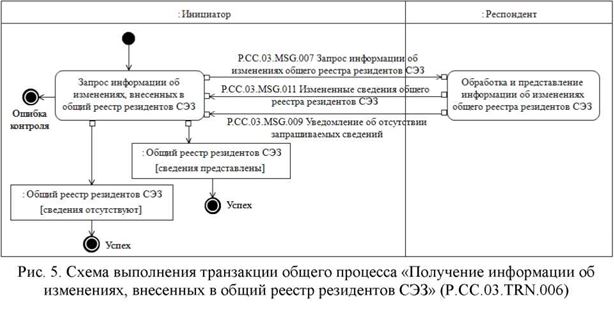 

      8. Информационное взаимодействие между уполномоченными органами государств-членов, ответственными за ведение национального реестра, и Комиссией реализуется в рамках общего процесса. Структура общего процесса определена в Правилах информационного взаимодействия. 



      9. Информационное взаимодействие определяет порядок выполнения транзакций общего процесса, каждая из которых представляет собой обмен сообщениями в целях синхронизации состояний информационного объекта общего процесса между участниками общего процесса. Для каждого информационного взаимодействия определены взаимосвязи между операциями и соответствующими таким операциям транзакциями общего процесса.



      10. При выполнении транзакции общего процесса инициатор в рамках осуществляемой им операции (инициирующей операции) направляет респонденту сообщение-запрос, в ответ на которое респондент в рамках осуществляемой им операции (принимающей операции) может направить или не направить сообщение-ответ в зависимости от шаблона транзакции общего процесса. Структура данных в составе сообщения должна соответствовать Описанию форматов и структур электронных документов и сведений, используемых для реализации средствами интегрированной информационной системы внешней и взаимной торговли общего процесса «Формирование, ведение и использование общего реестра резидентов (участников) свободных (специальных, особых) экономических зон», утвержденному Решением Коллегии Евразийской экономической комиссии от 6 декабря 2016 г. № 163 (далее - Описание форматов и структур электронных документов и сведений).



      11. Транзакции общего процесса выполняются в соответствии с заданными параметрами транзакций общего процесса, как это определено настоящим Регламентом.

V. Информационное взаимодействие в рамках групп процедур 

1. Информационное взаимодействие при формировании и ведении общего реестра резидентов СЭЗ

      12. Схема выполнения транзакций общего процесса при формировании и ведении общего реестра резидентов СЭЗ представлена на рисунке 2. Для каждой процедуры общего процесса в таблице 2 приведена связь между операциями, промежуточными и результирующими состояниями информационных объектов общего процесса и транзакциями общего процесса.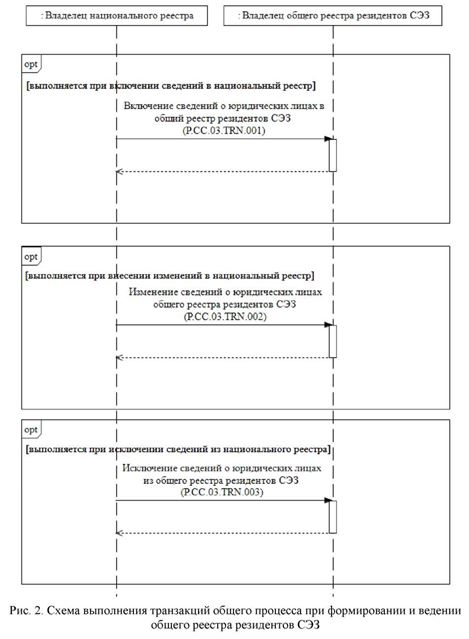 

Таблица 2

       Перечень транзакций общего процесса при формировании и ведении

                  общего реестра резидентов СЭЗ

2. Информационное взаимодействие при представлении уполномоченным

органам государств-членов, ответственным за ведение национального

реестра, сведений о юридических лицах, содержащихся

в общем реестре резидентов СЭЗ

      13. Схема выполнения транзакций общего процесса при представлении уполномоченным органам государств-членов, ответственным за ведение национального реестра, сведений о юридических лицах, содержащихся в общем реестре резидентов СЭЗ представлена на рисунке 3. Для каждой процедуры общего процесса в таблице 3 приведена связь между операциями, промежуточными и результирующими состояниями информационных объектов общего процесса и транзакциями общего процесса.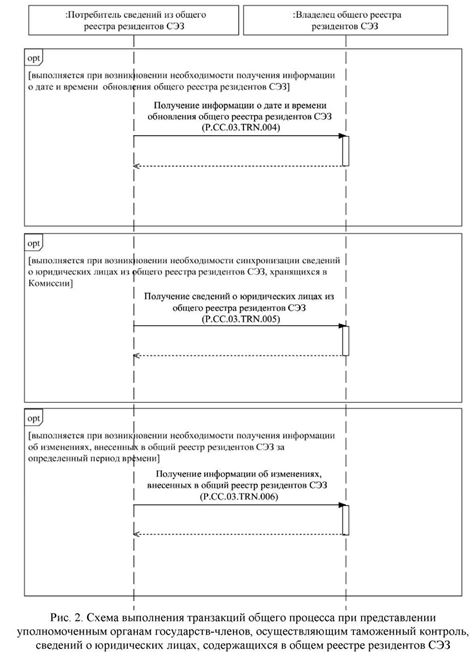 

Таблица 3

        Перечень транзакций общего процесса при представлении

  уполномоченным органам государств-членов, ответственным за ведение

   национального реестра, сведений о юридических лицах, содержащихся

                в общем реестре резидентов СЭЗ

VI. Описание сообщений общего процесса

      14. Перечень сообщений общего процесса, передаваемых в рамках информационного взаимодействия при реализации общего процесса, приведен в таблице 4. Структура данных в составе сообщения должна соответствовать Описанию форматов и структур электронных документов и сведений. Ссылка на соответствующую структуру в Описании форматов и структур электронных документов и сведений устанавливается по значению графы 3 таблицы 4.

Таблица 4

                Перечень сообщений общего процесса

VII. Описание транзакций общего процесса 

1. Транзакция общего процесса «Включение сведений о юридических лицах

в общий реестр резидентов СЭЗ» (P.CC.03.TRN.001) 

      15. Транзакция общего процесса «Включение сведений о юридических лицах в общий реестр резидентов СЭЗ» (P.CC.03.TRN.001) выполняется для представления инициатором респонденту соответствующих сведений. Схема выполнения указанной транзакции общего процесса представлена на рисунке 4. Параметры транзакции общего процесса приведены в таблице 5.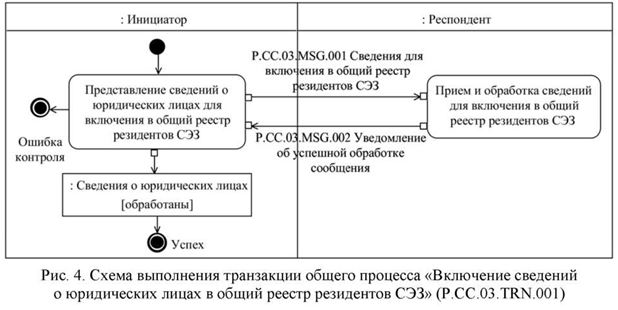 

        Описание транзакции общего процесса «Включение сведений

          о юридических лицах в общий реестр резидентов СЭЗ»

                      (P.CC.03.TRN.001)

Таблица 5

2. Транзакция общего процесса «Изменение сведений о юридических лицах

общего реестра резидентов СЭЗ» (P.CC.03.TRN.002) 

      16. Транзакция общего процесса «Изменение сведений о юридических лицах общего реестра резидентов СЭЗ» (P.CC.03.TRN.002) выполняется для представления инициатором респонденту соответствующих сведений. Схема выполнения указанной транзакции общего процесса представлена на рисунке 5. Параметры транзакции общего процесса приведены в таблице 6.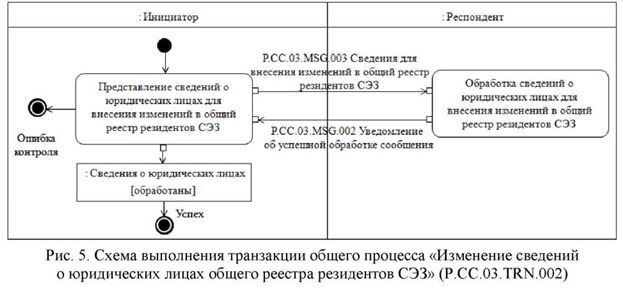 

Таблица 6

       Описание транзакции общего процесса «Изменение сведений

          о юридических лицах общего реестра резидентов СЭЗ»

                      (P.CC.03.TRN.002)

3. Транзакция общего процесса «Исключение сведений о юридических

лицах из общего реестра резидентов СЭЗ» (P.CC.03.TRN.003) 

      17. Транзакция общего процесса «Исключение сведений о юридических лицах из общего реестра резидентов СЭЗ» (P.CC.03.TRN.003) выполняется для представления инициатором респонденту соответствующих сведений. Схема выполнения указанной транзакции общего процесса представлена на рисунке 6. Параметры транзакции общего процесса приведены в таблице 7.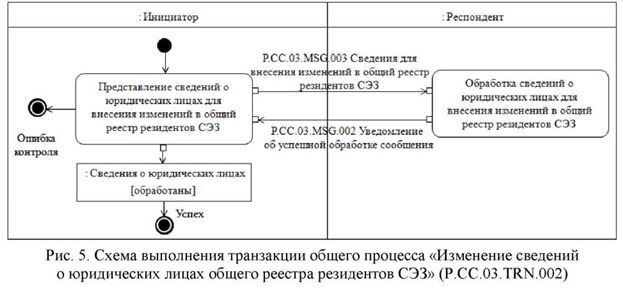 

Таблица 7

       Описание транзакции общего процесса «Исключение сведений

        о юридических лицах из общего реестра резидентов СЭЗ»

                      (P.CC.03.TRN.003)

4. Транзакция общего процесса «Получение информации о дате и времени

обновления общего реестра резидентов СЭЗ» (P.CC.03.TRN.004)

      18. Транзакция общего процесса «Получение информации о дате и времени обновления общего реестра резидентов СЭЗ» (P.CC.03.TRN.004) выполняется для представления респондентом по запросу инициатора соответствующих сведений. Схема выполнения указанной транзакции общего процесса представлена на рисунке 7. Параметры транзакции общего процесса приведены в таблице 8.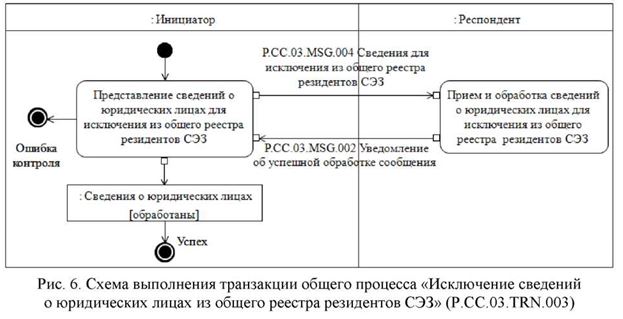 

        Описание транзакции общего процесса «Получение информации

       о дате и времени обновления общего реестра резидентов СЭЗ»

                        (P.CC.03.TRN.004)

Таблица 8

5. Транзакция общего процесса «Получение сведений о юридических лицах

из общего реестра резидентов СЭЗ» (P.CC.03.TRN.005) 

      19. Транзакция общего процесса «Получение сведений о юридических лицах из общего реестра резидентов СЭЗ» (P.CC.03.TRN.005) выполняется для представления респондентом по запросу инициатора соответствующих сведений. Схема выполнения указанной транзакции общего процесса представлена на рисунке 8. Параметры транзакции общего процесса приведены в таблице 9.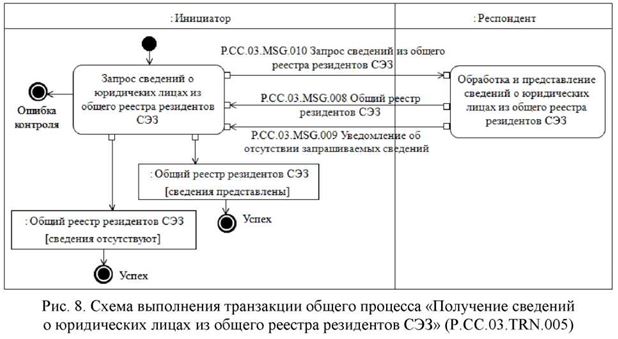 

         Описание транзакции общего процесса «Получение сведений

         о юридических лицах из общего реестра резидентов СЭЗ»

                         (P.CC.03.TRN.005)

Таблица 9

6. Транзакция общего процесса «Получение информации об изменениях,

внесенных в общий реестр резидентов СЭЗ» (P.CC.03.TRN.006)

      20. Транзакция общего процесса «Получение информации об изменениях, внесенных в общий реестр резидентов СЭЗ» (P.CC.03.TRN.006) выполняется для представления респондентом по запросу инициатора соответствующих сведений. Схема выполнения указанной транзакции общего процесса представлена на рисунке 9. Параметры транзакции общего процесса приведены в таблице 10.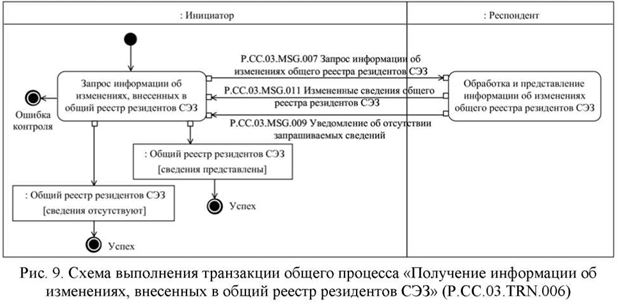 

Таблица 10

       Описание транзакции общего процесса «Получение информации об

           изменениях, внесенных в общий реестр резидентов СЭЗ»

                        (P.CC.03.TRN.006)

VIII. Порядок действий в нештатных ситуациях 

      21. При информационном взаимодействии в рамках общего процесса вероятны нештатные ситуации, когда обработка данных не может быть произведена в обычном режиме. Нештатные ситуации возникают при технических сбоях, истечении времени ожидания и в иных случаях. Для получения участником общего процесса комментариев о причинах возникновения нештатной ситуации и рекомендаций по ее разрешению предусмотрена возможность направления соответствующего запроса в службу поддержки интегрированной информационной системы внешней и взаимной торговли. Общие рекомендации по разрешению нештатной ситуации приведены в таблице 11.



      22. Уполномоченный орган государства-члена, ответственный за ведение национального реестра, проводит проверку сообщения, в связи с которым получено уведомление об ошибке, на соответствие Описанию форматов и структур электронных документов и сведений и требованиям к контролю сообщений, указанным в разделе IX настоящего Регламента. В случае если выявлено несоответствие указанным требованиям, уполномоченный орган государства-члена, ответственный за ведение национального реестра, принимает все необходимые меры для устранения выявленной ошибки. В случае если несоответствий не выявлено, уполномоченный орган государства-члена, ответственный за ведение национального реестра, направляет сообщение с описанием этой нештатной ситуации в службу поддержки интегрированной информационной системы внешней и взаимной торговли.

                  Действия в нештатных ситуациях

IX. Требования к заполнению электронных документов и сведений 

      23. Требования к заполнению реквизитов электронных документов (сведений) «Общий реестр резидентов СЭЗ» (R.CA.CC.03.001), передаваемых в сообщении «Сведения для включения в общий реестр резидентов СЭЗ» (P.CC.03.MSG.001), приведены в таблице 12.

        Требования к заполнению реквизитов электронных документов

        (сведений) «Общий реестр резидентов СЭЗ» (R.CA.CC.03.001),

            передаваемых в сообщении «Сведения для включения

            в общий реестр резидентов СЭЗ» (P.CC.03.MSG.001)

Таблица 12

      24. Требования к заполнению реквизитов электронных документов (сведений) «Общий реестр резидентов СЭЗ» (R.CA.CC.03.001), передаваемых в сообщении «Сведения для внесения изменений в общий реестр резидентов СЭЗ» (P.CC.03.MSG.003), приведены в таблице 13.

Таблица 13

        Требования к заполнению реквизитов электронных документов

   (сведений) «Реестр резидентов (участников) свободных (специальных,

      особых) экономических зон» (R.CA.CC.03.001), передаваемых

            в сообщении «Сведения для внесения изменений

           в общий реестр резидентов СЭЗ» (P.CC.03.MSG.003)

      25. Требования к заполнению реквизитов электронных документов (сведений) «Общий реестр резидентов СЭЗ» (R.CA.CC.03.001), передаваемых в сообщении «Сведения для исключения из общего реестра резидентов СЭЗ» (P.CC.03.MSG.004), приведены в таблице 14.

Таблица 14

        Требования к заполнению реквизитов электронных документов

        (сведений) «Общий реестр резидентов СЭЗ» (R.CA.CC.03.001),

       передаваемых в сообщении «Сведения для исключения из общего

            реестра резидентов СЭЗ» (P.CC.03.MSG.004)

      26. Требования к заполнению реквизитов электронных документов (сведений) «Состояние актуализации общего ресурса» (R.007), передаваемых в сообщении «Запрос информации о состоянии общего реестра резидентов СЭЗ» (P.CC.03.MSG.005), приведены в таблице 15.

Таблица 15

         Требования к заполнению реквизитов электронных документов

        (сведений) «Состояние актуализации общего ресурса» (R.007),

          передаваемых в сообщении «Запрос информации о состоянии

            общего реестра резидентов СЭЗ» (P.CC.03.MSG.005)

      27. Требования к заполнению реквизитов электронных документов (сведений) «Состояние актуализации общего ресурса» (R.007), передаваемых в сообщении «Запрос информации об изменениях общего реестра резидентов СЭЗ» (P.CC.03.MSG.007), приведены в таблице 16.

Таблица 16       Требования к заполнению реквизитов электронных документов

       (сведений) «Состояние актуализации общего ресурса» (R.007)

    передаваемых в сообщении «Запрос информации об изменениях общего

            реестра резидентов СЭЗ» (P.CC.03.MSG.007) 

      28. Требования к заполнению реквизитов электронных документов (сведений) «Состояние актуализации общего ресурса» (R.007), передаваемых в сообщении «Запрос сведений из общего реестра резидентов СЭЗ» (P.CC.03.MSG.010), приведены в таблице 17.

Таблица 17

        Требования к заполнению реквизитов электронных документов

       (сведений) «Состояние актуализации общего ресурса» (R.007),

       передаваемых в сообщении «Запрос сведений из общего реестра

               резидентов СЭЗ» (P.CC.03.MSG.010)

УТВЕРЖДЕНО                

Решением Коллегии            

Евразийской экономической комиссии  

от 6 декабря 2016 г. № 163       

ОПИСАНИЕ

форматов и структур электронных документов и сведений,

используемых для реализации средствами интегрированной

информационной системы внешней и взаимной торговли общего

процесса «Формирование, ведение и использование общего реестра

резидентов (участников) свободных (специальных, особых)

экономических зон»

I. Общие положения

      1. Настоящее Описание разработано в соответствии со следующими международными договорами и актами, составляющими право Евразийского экономического союза (далее - Союз):

      Договор о Евразийском экономическом союзе от 29 мая 2014 года; Решение Коллегии Евразийской экономической комиссии от 6 ноября 2014 г. № 200 «О технологических документах, регламентирующих информационное взаимодействие при реализации средствами интегрированной информационной системы внешней и взаимной торговли общих процессов»;

      Решение Коллегии Евразийской экономической комиссии от 27 января 2015 г. № 5 «Об утверждении Правил электронного обмена данными в интегрированной информационной системе внешней и взаимной торговли»;

      Решение Коллегии Евразийской экономической комиссии от 14 апреля 2015 г. № 29 «О перечне общих процессов в рамках Евразийского экономического союза и внесении изменения в Решение Коллегии Евразийской экономической комиссии от 19 августа 2014 г. № 132»;

      Решение Коллегии Евразийской экономической комиссии от 9 июня 2015 г. № 63 «О Методике анализа, оптимизации, гармонизации и описания общих процессов в рамках Евразийского экономического союза»;

      Решение Коллегии Евразийской экономической комиссии от 28 сентября 2015 г. № 125 «Об утверждении Положения об обмене электронными документами при трансграничном взаимодействии органов государственной власти государств - членов Евразийского экономического союза между собой и с Евразийской экономической комиссией».

II. Область применения 

      2. Настоящее Описание определяет требования к форматам и структурам электронных документов и сведений, используемых при информационном взаимодействии в рамках общего процесса «Формирование, ведение и использование общего реестра резидентов (участников) свободных (специальных, особых) экономических зон» (далее - общий процесс).



      3. Настоящее Описание применяется при проектировании, разработке и доработке компонентов информационных систем при реализации процедур общего процесса средствами интегрированной информационной системы внешней и взаимной торговли (далее - интегрированная система). 



      4. Описание форматов и структур электронных документов и сведений приводится в табличной форме с указанием полного реквизитного состава с учетом уровней иерархии вплоть до простых (атомарных) реквизитов. 



      5. В таблице описывается однозначное соответствие реквизитов электронных документов (сведений) (далее - реквизиты) и элементов модели данных. 



      6. В таблице формируются следующие поля (графы): 

      «иерархический номер» - порядковый номер реквизита;

      «имя реквизита» - устоявшееся или официальное словесное обозначение реквизита;

      «описание реквизита» - текст, поясняющий смысл (семантику) реквизита;

      «идентификатор» - идентификатор элемента данных в модели данных, соответствующего реквизиту;

      «область значений» - словесное описание возможных значений реквизита;

      «мн.» - множественность реквизитов: обязательность (опциональность) и количество возможных повторений реквизита.



      7. Для указания множественности реквизитов используются следующие обозначения: 

      1- реквизит обязателен, повторения не допускаются; 

      n - реквизит обязателен, должен повторяться n раз (n > 1);

      1..* - реквизит обязателен, может повторяться без ограничений;

      n..* - реквизит обязателен, должен повторяться не менее n раз (n > 1);

      n..m - реквизит обязателен, должен повторяться не менее n раз и не более m раз (n > 1, m > n);

      0.1 - реквизит опционален, повторения не допускаются; 

      0.* - реквизит опционален, может повторяться без ограничений;

      0.m - реквизит опционален, может повторяться не более m раз (m > 1).

III. Основные понятия 

      8. Для целей настоящего Описания используются понятия, которые означают следующее: 

      «государство-член» - государство, являющееся членом Союза; «реквизит» - единица данных электронного документа (сведений), которая в определенном контексте считается неразделимой.

      Понятия «базисная модель данных», «модель данных», «модель данных предметной области», «предметная область» и «реестр структур электронных документов и сведений» используются в настоящем Описании в значениях, определенных Методикой анализа, оптимизации, гармонизации и описания общих процессов в рамках Евразийского экономического союза, утвержденной Решением Коллегии Евразийской экономической комиссии от 9 июня 2015 г. № 63.

      Иные понятия, используемые в настоящем Описании, применяются в значениях, определенных в пункте 4 Правил информационного взаимодействия при реализации средствами интегрированной информационной системы внешней и взаимной торговли общего процесса «Формирование, ведение и использование общего реестра резидентов (участников) свободных (специальных, особых) экономических зон», утвержденных Решением Коллегии Евразийской экономической комиссии от 6 декабря 2016 г. № 163.

      В таблицах 4, 7 и 10 настоящего Описания под Регламентами информационного взаимодействия понимаются Регламент информационного взаимодействия между уполномоченными органами государств - членов Евразийского экономического союза, ответственными за ведение национального реестра, и Евразийской экономической комиссией при реализации средствами интегрированной информационной системы внешней и взаимной торговли общего процесса «Формирование, ведение и использование общего реестра резидентов (участников) свободных (специальных, особых) экономических зон» и Регламент информационного взаимодействия между уполномоченными органами государств - членов Евразийского экономического союза, осуществляющими таможенный контроль, и Евразийской экономической комиссией при реализации средствами интегрированной информационной системы внешней и взаимной торговли общего процесса «Формирование, ведение и использование общего реестра резидентов (участников) свободных (специальных, особых) экономических зон», утвержденный Решением Коллегии Евразийской экономической комиссии от 6 декабря 2016 г. № 163.

IV. Структуры электронных документов и сведений 

      9. Перечень структур электронных документов и сведений приведен в таблице 1.

Таблица 1

         Перечень структур электронных документов и сведений      Символы «Y.Y.Y» в пространствах имен структур электронных документов и сведений соответствуют номеру версии структуры электронного документа (сведений), определяемой в соответствии с номером версии базисной модели данных, использованной при разработке технической схемы структуры электронного документа (сведений) в соответствии с пунктом 2 Решения Коллегии Евразийской экономической комиссии от 6 декабря 2016 г. № 163.

1. Структуры электронных документов и сведений в базисной модели 

      10. Описание структуры электронного документа (сведений) «Уведомление о результате обработки» (R.006) приведено в таблице 2.

Таблица 2

          Описание структуры электронного документа (сведений)

           «Уведомление о результате обработки» (R.006)      Символы «Y.Y.Y» в пространствах имен структур электронных документов и сведений соответствуют номеру версии структуры электронного документа (сведений), определяемой в соответствии с номером версии базисной модели данных, использованной при разработке технической схемы структуры электронного документа (сведений) в соответствии с пунктом 2 Решения Коллегии Евразийской экономической комиссии от 6 декабря 2016 г. № 163.

      11. Импортируемые пространства имен приведены в таблице 3.

Таблица 3

                  Импортируемые пространства имен      Символы «X.X.X» в импортируемых пространствах имен соответствуют номеру версии базисной модели данных, использованной при разработке технической схемы структуры электронного документа (сведений) в соответствии с пунктом 2 Решения Коллегии Евразийской экономической комиссии от 6 декабря 2016 г. № 163.



      12. Реквизитный состав структуры электронного документа (сведений) «Уведомление о результате обработки» (R.006) приведен в таблице 4.

Таблица 4 

      Реквизитный состав структуры электронного документа (сведений)

              «Уведомление о результате обработки» (R.006)

      13. Описание структуры электронного документа (сведений) «Состояние актуализации общего ресурса» (R.007) приведено в таблице 5.

Таблица 5

          Описание структуры электронного документа (сведений)

           «Состояние актуализации общего ресурса» (R.007)      Символы «Y.Y.Y» в пространствах имен структур электронных документов и сведений соответствуют номеру версии структуры электронного документа (сведений), определяемой в соответствии с номером версии базисной модели данных, использованной при разработке технической схемы структуры электронного документа (сведений) в соответствии с пунктом 2 Решения Коллегии Евразийской экономической комиссии от 6 декабря 2016 г. № 163.



      14. Импортируемые пространства имен приведены в таблице 6.

Таблица 6

                 Импортируемые пространства имен      Символы «X.X.X» в импортируемых пространствах имен соответствуют номеру версии базисной модели данных, использованной при разработке технической схемы структуры электронного документа (сведений) в соответствии с пунктом 2 Решения Коллегии Евразийской экономической комиссии от 6 декабря 2016 г. № 163.



      15. Реквизитный состав структуры электронного документа (сведений) «Состояние актуализации общего ресурса» (R.007) приведен в таблице 7.

Таблица 7

         Реквизитный состав структуры электронного документа

     (сведений) «Состояние актуализации общего ресурса» (R.007)

2. Структуры электронных документов и сведений в предметной области

      16. Описание структуры электронного документа (сведений) «Общий реестр резидентов (участников) свободных (специальных, особых) экономических зон» (R.CA.CC.03.001) приведено в таблице 8.

Таблица 8

        Описание структуры электронного документа (сведений)

          «Общий реестр резидентов (участников) свободных

     (специальных, особых) экономических зон» (R.CA.CC.03.001)

      17. Импортируемые пространства имен приведены в таблице 9.

Таблица 9

                 Импортируемые пространства имен      Символы «X.X.X» в импортируемых пространствах имен соответствуют номеру версии базисной модели данных и модели данных предметной области, использованных при разработке технической схемы структуры электронного документа (сведений) в соответствии с пунктом 2 Решения Коллегии Евразийской экономической комиссии от 6 декабря 2016 г. № 163.



      18. Реквизитный состав структуры электронного документа (сведений) «Общий реестр резидентов (участников) свободных (специальных, особых) экономических зон» (R.CA.CC.03.001) приведен в таблице 10.

Таблица 10

      Реквизитный состав структуры электронного документа (сведений)

      «Общий реестр резидентов (участников) свободных (специальных,

          особых) экономических зон» (R.CA.CC.03.001)

УТВЕРЖДЕН                 

Решением Коллегии            

Евразийской экономической комиссии

от 6 декабря 2016 г. № 163      

ПОРЯДОК

присоединения к общему процессу «Формирование, ведение и использование общего реестра резидентов (участников) свободных (специальных, особых) экономических зон»

I. Общие положения

      1. Настоящий Порядок разработан в соответствии со следующими международными договорами и актами, составляющими право Евразийского экономического союза (далее - Союз):

      Договор о Евразийском экономическом союзе от 29 мая 2014 года;

      Соглашение по вопросам свободных (специальных, особых) экономических зон на таможенной территории Таможенного союза и таможенной процедуры свободной таможенной зоны от 18 июня 2010 года;

      Решение Коллегии Евразийской экономической комиссии от 11 декабря 2012 г. № 271 «О формировании Общих реестров лиц, осуществляющих деятельность в сфере таможенного дела, владельцев свободных складов, резидентов (участников) свободных (специальных, особых) экономических зон»;

      Решение Коллегии Евразийской экономической комиссии от 6 ноября 2014 г. № 200 «О технологических документах, регламентирующих информационное взаимодействие при реализации средствами интегрированной информационной системы внешней и взаимной торговли общих процессов»;

      Решение Коллегии Евразийской экономической комиссии от 27 января 2015 г. № 5 «Об утверждении Правил электронного обмена данными в интегрированной информационной системе внешней и взаимной торговли»;

      Решение Коллегии Евразийской экономической комиссии от 14 апреля 2015 г. № 29 «О перечне общих процессов в рамках Евразийского экономического союза и внесении изменения в Решение Коллегии Евразийской экономической комиссии от 19 августа 2014 г. № 132»;

      Решение Коллегии Евразийской экономической комиссии от 9 июня 2015 г. № 63 «О Методике анализа, оптимизации, гармонизации и описания общих процессов в рамках Евразийского экономического союза».

II. Область применения 

      1. Настоящий Порядок определяет требования к информационному взаимодействию при присоединении нового участника к общему процессу «Формирование, ведение и использование общего реестра резидентов (участников) свободных (специальных, особых) экономических зон» (P.CC.03) (далее - общий процесс).



      2. Процедуры, определенные в настоящем Порядке, выполняются участником взаимодействия одномоментно либо на протяжении определенного периода времени при присоединении нового участника к общему процессу. 

III.Основные понятия 

      3. Для целей настоящего Порядка используются понятия, которые означают следующее:

      «документы, применяемые при обеспечении функционирования интегрированной информационной системы внешней и взаимной торговли» - технические, технологические, методические и организационные документы, разрабатываемые и утверждаемые Евразийской экономической комиссией в соответствии с пунктом 30 Протокола об информационно-коммуникационных технологиях и информационном взаимодействии в рамках Евразийского экономического союза (приложение № 3 к Договору о Евразийском экономическом союзе от 29 мая 2014 года);

      «технологические документы, регламентирующие информационное взаимодействие при реализации общего процесса» - документы, включенные в типовой перечень технологических документов, указанный в  пункте 1 Решения Коллегии Евразийской экономической комиссии от 6 ноября 2014 г. № 200.

      Иные понятия, используемые в настоящем Порядке, применяются в значениях, определенных в пункте 4 Правил информационного взаимодействия при реализации средствами интегрированной информационной системы внешней и взаимной торговли общего процесса «Формирование, ведение и использование общего реестра резидентов (участников) свободных (специальных, особых) экономических зон», утвержденных Решением Коллегии Евразийской экономической комиссии от 6 декабря 2016 г. № 163 (далее - Правила информационного взаимодействия).

IV. Участники взаимодействия 

      4. Роли участников взаимодействия при выполнении ими процедур присоединения к общему процессу приведены в таблице 1.Роли участников взаимодействия 

Таблица 1

                  Роли участников взаимодействия

V. Описание процедуры присоединения 

1. Общие требования 

      6. До выполнения процедуры присоединения к общему процессу присоединяющимся участником общего процесса, представляющим сведения для включения в общий реестр резидентов (участников) свободных (специальных, особых) экономических зон (далее - общий реестр резидентов СЭЗ), и присоединяющимся участником общего процесса, использующим сведения из общего реестра резидентов СЭЗ, должны быть выполнены необходимые для реализации общего процесса и обеспечения информационного взаимодействия требования,определенные документами, применяемыми при обеспечении функционирования интегрированной информационной системы внешней и взаимной торговли, а также требования законодательства государства - члена Союза (далее - государство-член), регламентирующие информационное взаимодействие в рамках национального сегмента государства-члена, в том числе подключение информационной системы присоединяющегося участника общего процесса, представляющего сведения для включения в общий реестр резидентов СЭЗ, и присоединяющегося участника общего процесса, использующего сведения из общего реестра резидентов СЭЗ, к национальному сегменту государства-члена, если такое подключение не было осуществлено ранее. 



      7. Выполнение процедуры присоединения к общему процессу присоединяющимся участником общего процесса, представляющим сведения для включения в общий реестр резидентов СЭЗ, осуществляется в порядке, приведенном в подразделе 2 настоящего раздела. 



      8. Выполнение процедуры присоединения к общему процессу присоединяющимся участником общего процесса, использующим сведения из общего реестра резидентов СЭЗ, осуществляется в порядке, приведенном в подразделе 3 настоящего раздела.

2. Выполнение процедуры присоединения к общему процессу

присоединяющимся участником общего процесса, представляющим сведения

для включения в общий реестр резидентов СЭЗ 

      9. Процедура присоединения к общему процессу начинается с информирования Евразийской экономической комиссии (далее -  Комиссия) об уполномоченном органе государства-члена, ответственном за ведение национального реестра.



      10. Выполнение процедуры присоединения присоединяющимся участником общего процесса, представляющим сведения для включения в общий реестр резидентов СЭЗ, к общему процессу осуществляется в следующем порядке: 

      а) синхронизация информации справочников и классификаторов, указанных в разделе VII Правил информационного взаимодействия;

      б) передача сведений из национального реестра администратору общего реестра резидентов СЭЗ;

      в) подтверждение администратором общего реестра резидентов СЭЗ факта получения и обработки сведений из национального реестра, в случае передачи таких сведений.



      11. Получение присоединяющимся участником общего процесса, представляющим сведения для включения в общий реестр резидентов СЭЗ, справочников и классификаторов, указанных в разделе VII Правил информационного взаимодействия, осуществляется в соответствии с технологическими документами, регламентирующими информационное взаимодействие при реализации общего процесса «Формирование, ведение и использование классификаторов, используемых для заполнения таможенных деклараций», утвержденного Решением Коллегии Евразийской экономической комиссии от 19 января 2016 года № 5. 



      12. Присоединяющийся участник общего процесса, представляющий сведения для включения в общий реестр резидентов СЭЗ, формирует и представляет администратору общего реестра резидентов СЭЗ актуальные сведения из национального реестра для первоначального включения в общий реестр резидентов СЭЗ. 



      13. Сведения из национального реестра представляются в виде XML-документа. Структура и реквизитный состав передаваемого XML-документа, содержащего сведения из национального реестра, должны соответствовать структуре электронного документа (сведений) «Общий реестр резидентов СЭЗ» (R.CA.CC.03.001), приведенной в Описании форматов и структур электронных документов и сведений, используемых для реализации средствами интегрированной информационной системы внешней и взаимной торговли общего процесса «Формирование, ведение и использование общего реестра резидентов (участников) свободных (специальных, особых) экономических зон», утвержденном Решением Коллегии Евразийской экономической комиссии от 6 декабря 2016 г. № 163 (далее - Описание форматов и структур электронных документов и сведений).



      14. При заполнении отдельных реквизитов XML-документа,  содержащего сведения из национального реестра, соблюдаются требования, установленные Регламентом информационного взаимодействия между уполномоченными органами государств - членов Евразийского экономического союза, ответственными за ведение национального реестра, и Евразийской экономической комиссией при реализации средствами интегрированной информационной системы внешней и взаимной торговли общего процесса «Формирование, ведение и использование общего реестра резидентов (участников) свободных (специальных, особых) экономических зон», утвержденным Решением Коллегии Евразийской экономической комиссии от 6 декабря 2016 г. № 163 (далее - Регламент информационного взаимодействия между уполномоченными органами, ответственными за ведение национального реестра, и Комиссией), в отношении сведений, передаваемых в сообщении «Сведения для включения в общий реестр резидентов СЭЗ» (P.CC.03.MSG.001), с учетом следующих особенностей:

      а) к заполнению отдельных реквизитов XML-документа, содержащего сведения из национального реестра, не применяются требования, имеющие коды 1 и 6;

      б) для реквизита «Код электронного документа (сведений)» (csdo:EDocCode) устанавливается значение «R.CA.CC.03.001»;

      в) для реквизита «Код сообщения общего процесса» (csdo:InfEnvelopeCode) устанавливается значение «P.CC.03.MSG.000»;

      г) в случае если заполняется реквизит «Конечная дата и время» (csdo:EndDateTime), его значение должно быть больше или равно значению реквизита «Начальная дата и время» (csdo:StartDateTime).



      15. Администратор общего реестра резидентов СЭЗ подтверждает получение и обработку сведений из национального реестра. В случае отсутствия ошибок администратор общего реестра резидентов СЭЗ вносит указанные сведения в общий реестр резидентов СЭЗ.



      16. При получении протокола обработки сведений из национального реестра (далее - протокол обработки сведений), содержащего описание ошибок, присоединяющийся участник общего процесса, представляющий сведения для включения в общий реестр резидентов СЭЗ, устраняет ошибки и повторяет процесс передачи XML-документа, содержащего сведения из национального реестра, администратору общего реестра резидентов СЭЗ. 



      17. Протокол обработки сведений формируется администратором общего реестра резидентов СЭЗ на русском языке и представляется присоединяющемуся участнику общего процесса, представляющему сведения для включения в общий реестр резидентов СЭЗ, по электронной почте на адрес, информация о котором представляется присоединяющимся участником общего процесса, представляющим сведения для включения в общий реестр резидентов СЭЗ, до выполнения процедуры присоединения. 



      18. Действия, определенные пунктами 6, 10 - 17 настоящего Порядка, подлежат выполнению не позже 1 года с даты вступления в силу Решения Коллегии Евразийской экономической комиссии от 6 декабря 2016 г. № 163. При условии соблюдения требований и выполнении действий в соответствии с пунктами 6, 10 - 17 настоящего Порядка последующий обмен сведениями между присоединяющимся участником общего процесса, представляющим сведения для включения в общий реестр резидентов СЭЗ, и администратором общего реестра резидентов СЭЗ осуществляется в соответствии технологическими документами, регламентирующими информационное взаимодействие при реализации общего процесса. 

3. Выполнение процедуры присоединения к общему процессу

присоединяющимся участником общего процесса, использующим сведения из

общего реестра резидентов СЭЗ 

      19. Выполнение процедуры присоединения присоединяющимся участником общего процесса, использующим сведения из общего реестра резидентов СЭЗ, к общему процессу осуществляется при условии присоединения к общему процессу присоединяющегося участника общего процесса, представляющего сведения для включения в общий реестр резидентов СЭЗ, хотя бы одного государства-члена, и осуществления обмена сведениями между присоединяющимся участником общего процесса, представляющим сведения для включения в общий реестр резидентов СЭЗ, и администратором общего реестра резидентов СЭЗ по постоянной схеме. 



      20. Выполнение процедуры присоединения присоединяющимся участником общего процесса, использующим сведения из общего реестра резидентов СЭЗ, к общему процессу осуществляется в следующем порядке: 

      а) информирование Комиссии об уполномоченном органе государства-члена, присоединяющемся к общему процессу в качестве участника общего процесса, использующего сведения из общего реестра резидентов СЭЗ;

      б) синхронизация информации справочников и классификаторов, указанных в разделе VII Правил информационного взаимодействия.



      21. При условии соблюдения требований и выполнении действий в соответствии с пунктами 6, 19 - 20 настоящего Порядка последующий обмен сведениями между присоединяющимся участником общего процесса, использующим сведения из общего реестра резидентов СЭЗ, и администратором общего реестра резидентов СЭЗ осуществляется в соответствии с технологическими документами, регламентирующими информационное взаимодействие при реализации общего процесса. 

4. Требования к параметрам передачи 

      22. При формировании XML-документа, содержащего сведения из национального реестра и протоколов их обработки используется кодировка UTF-8.



      23. Структура наименования XML-документа, содержащего сведения из национального реестра, должна иметь вид RCC03_XXYYYYMMDDhhmm.xml, где: 

      а) R - фиксированное значение, обозначающее представление сведений национального реестра для первоначальной загрузки;

      б) ССОЗ - фиксированное значение, обозначающее код общего процесса;

      в) XX - буквенный код государства-члена в соответствии с классификатором стран мира, указанном в разделе VIII Правил информационного взаимодействия, уполномоченный орган которого представляет сведения;

      г) YYYYMMDD - дата формирования файла (год, месяц, день);

      д) hhmm - время формирования файла (часы, минуты).



      24. Передача файлов по электронной почте осуществляется в виде архивного файла в формате ZIP (версия алгоритма должна быть не ниже 2.0, расширение файла: *.zip). Наименование архивного файла должно соответствовать требованиям, установленным пунктом 23 настоящего Порядка (например, архив RCC03_BY201410061733.zip должен содержать файл RCC03_BY201410061733.xml). 

      В теме сообщения электронной почты указываются код структуры электронного документа и версия структуры электронного документа в соответствии с Описанием форматов и структур электронных документов и сведений (например, R_CA_CC_03_001_V_x_y_z, где «x_y_z» - номер версии структуры электронного документа), а также наименование реестра - «Общий реестр резидентов СЭЗ».



      25. Протокол обработки сведений передается в виде текстового файла. Имя файла (без учета расширения) должно соответствовать имени обрабатываемого файла. Расширение файла должно иметь значение «.txt.»
					© 2012. РГП на ПХВ «Институт законодательства и правовой информации Республики Казахстан» Министерства юстиции Республики Казахстан
				Кодовое обозначениеНаименованиеОписание123P.ACT.001Комиссияструктурное подразделение Комиссии, отвечающее за формирование, ведение и использование общего реестра резидентов СЭЗP.CC.03.ACT.001уполномоченный орган государства-члена, ответственный за ведение национального реестраорган исполнительной власти государства-члена, уполномоченный на ведение национального реестра и представление его в Комиссию для формирования общего реестра резидентов СЭЗ, а также на использование сведений о юридических лицах из общего реестра резидентов СЭЗP.CC.03.ACT.002уполномоченный орган государства-члена, осуществляющий таможенный контрольорган исполнительной власти государства-члена, уполномоченный на использование сведений из общего реестра резидентов СЭЗ при совершении таможенных операций и осуществлении таможенного контроляКодовое обозначениеНаименованиеОписание123P.CC.03.PRC.001включение сведений о юридических лицах в общий реестр резидентов СЭЗпроцедура предназначена для формирования и представления в Комиссию сведений о юридических лицах для включения в общий реестр резидентов СЭЗP.CC.03.PRC.002изменение сведений о юридических лицах, содержащихся в общем реестре резидентов СЭЗпроцедура предназначена для формирования и представления в Комиссию сведений о юридических лицах для внесения изменений в общий реестр резидентов СЭЗP.CC.03.PRC.003исключение сведений о юридических лицах из общего реестра резидентов СЭЗпроцедура предназначена для формирования и представления в Комиссию информации об исключении сведений о юридических лицах из общего реестра резидентов СЭЗКодовое обозначениеНаименованиеОписание123P.CC.03.PRC.004получение информации о дате и времени обновления общего реестра резидентов СЭЗпроцедура предназначена для оценки уполномоченным органом государства-члена, запрашивающим сведения, необходимости синхронизации сведений о юридических лицах, включенных в общий реестр резидентов СЭЗ, хранящихся в информационной системе уполномоченного органа государства-члена, запрашивающего сведения, со сведениями о юридических лицах, содержащимися в общем реестре резидентов СЭЗP.CC.03.PRC.005получение сведений о юридических лицах из общего реестра резидентов СЭЗпроцедура предназначена для получения сведений о юридических лицах, содержащихся в общем реестре резидентов СЭЗP.CC.03.PRC.006получение информации об изменениях, внесенных в общий реестр резидентов СЭЗпроцедура предназначена для синхронизации сведений о юридических лицах, включенных в общий реестр резидентов СЭЗ, хранящихся в информационной системе уполномоченного органа государства-члена, запрашивающего сведения, со сведениями о юридических лицах, содержащимися в общем реестре резидентов СЭЗКодовое обозначениеНаименованиеОписание123P.CC.03.PRC.007получение сведений о юридических лицах из общего реестра резидентов СЭЗ через информационный портал Союзапроцедура предназначена для получения сведений о юридических лицах, содержащихся в общем реестре резидентов СЭЗ, через информационный портал Союза с использованием веб-интерфейса этого портала либо сервисов, размещенных на этом порталеКодовое обозначениеНаименованиеОписание123P.CC.03.BEN.001сведения о юридических лицахсведения о юридических лицах из национального реестра, представленные уполномоченным органом государства-члена, ответственным за ведение национального реестра, в КомиссиюP.CC.03.BEN.002информация о состоянии общего реестра резидентов СЭЗинформация о дате и времени обновления общего реестра резидентов СЭЗP.CC.03.BEN.003общий реестр резидентов СЭЗсведения о юридических лицах, включенных в общий реестр резидентов СЭЗКодовое обозначениеНаименованиеТипОписание1234P.CLS.001классификатор стран мираклассификаторсодержит перечень наименований стран и соответствующие им коды (применяется в соответствии с Решением Комиссии Таможенного союза от 20 сентября 2010 г. № 378)Кодовое обозначениеНаименованиеОписание123P.CC.03.0PR.001представление сведений о юридических лицах, включаемых в общий реестр резидентов СЭЗприведено в таблице 8 настоящих ПравилP.CC.03.0PR.002прием и обработка сведений о юридических лицах, включаемых в общий реестр резидентов СЭЗприведено в таблице 9 настоящих ПравилP.CC.03.0PR.003получение уведомления о включении сведений о юридических лицах в общий реестр резидентов СЭЗприведено в таблице 10 настоящих ПравилP.CC.03.0PR.004опубликование общего реестра резидентов СЭЗприведено в таблице 11 настоящих Правил№ п/пОбозначение элементаОписание1231Кодовое обозначениеP.CC.03.0PR.0012Наименование операциипредставление сведений о юридических лицах, включаемых в общий реестр резидентов СЭЗ3Исполнительуполномоченный орган государства-члена, ответственный за ведение национального реестра4Условия выполнениявыполняется при включении сведений о юридических лицах в национальный реестр5Ограниченияформат и структура представляемых сведений должны соответствовать Описанию форматов и структур электронных документов и сведений6.Описание операцииисполнитель формирует и представляет в Комиссию сведения о юридических лицах, включаемых в общий реестр резидентов СЭЗ, в соответствии с Регламентом информационного взаимодействия между уполномоченными органами, ответственными за ведение национального реестра, и Комиссией7.Результатысведения о юридических лицах, включаемых в общий реестр резидентов СЭЗ, переданы в Комиссию№ п/пОбозначение элементаОписание1231Кодовое обозначениеP.CC.03.0PR.0022Наименование операцииприем и обработка сведений о юридических лицах, включаемых в общий реестр резидентов СЭЗ3ИсполнительКомиссия4Условия выполнениявыполняется при получении Комиссией сведений о юридических лицах, включаемых в общий реестр резидентов СЭЗ (операция «Представление сведений о юридических лицах включаемых в общий реестр резидентов СЭЗ» (P.CC.03.0PR.001))5Ограниченияформат и структура представляемых сведений должны соответствовать Описанию форматов и структур электронных документов и сведений. Реквизиты электронного документа (сведений) должны соответствовать требованиям, предусмотренным Регламентом информационного взаимодействия между уполномоченными органами, ответственными за ведение национального реестра, и Комиссией6Описание операцииисполнитель осуществляет включение сведений о юридических лицах в общий реестр резидентов СЭЗ, формирует и направляет в уполномоченный орган государства-члена, ответственный за ведение национального реестра, уведомление о включении юридических лиц в общий реестр резидентов СЭЗ7Результатысведения о юридических лицах, включаемых в общий реестр резидентов СЭЗ, обработаны, уведомление о включении юридических лиц в общий реестр резидентов СЭЗ направлено в уполномоченный орган государства-члена, ответственный за ведение национального реестра№ п/пОбозначение элементаОписание1231Кодовое обозначениеP.CC.03.0PR.0032Наименование операцииполучение уведомления о включении сведений о юридических лицах в общий реестр резидентов СЭЗ3Исполнительуполномоченный орган государства-члена, ответственный за ведение национального реестра4Условия выполнениявыполняется при получении исполнителем уведомления о включении юридических лиц в общий реестр резидентов СЭЗ (операция «Прием и обработка сведений о юридических лицах, включаемых в общий реестр резидентов СЭЗ» (P.CC.03.0PR.002))5Ограниченияформат и структура уведомления должны соответствовать Описанию форматов и структур электронных документов и сведений6Описание операцииисполнитель осуществляет прием и обработку уведомления в соответствии с Регламентом информационного взаимодействия между уполномоченными органами, ответственными за ведение национального реестра, и Комиссией7Результатыуведомление о включении сведений о юридических лицах в общий реестр резидентов СЭЗ обработано№ п/пОбозначение элементаОписание1231Кодовое обозначениеP.CC.03.0PR.0042Наименование операцииопубликование общего реестра резидентов СЭЗ3ИсполнительКомиссия4Условия выполнениявыполняется при включении сведений о юридических лицах в общий реестр резидентов СЭЗ (операция «Прием и обработка сведений о юридических лицах, включаемых в общий реестр резидентов СЭЗ» (P.CC.03.0PR.002))5Ограничения-6Описание операцииисполнитель осуществляет опубликование общего реестра резидентов СЭЗ на информационном портале Союза7Результатыобщий реестр резидентов СЭЗ, содержащий включенные сведения о юридических лицах, опубликован на информационном портале СоюзаКодовое обозначениеНаименованиеОписание123P.CC.03.0PR.005представление сведений о юридических лицах для внесения изменений в общий реестр резидентов СЭЗприведено в таблице 13 настоящих ПравилP.CC.03.0PR.006прием и обработка сведений о юридических лицах для внесения изменений в общий реестр резидентов СЭЗприведено в таблице 14 настоящих ПравилP.CC.03.0PR.007получение уведомления о внесении изменений в общий реестр резидентов СЭЗприведено в таблице 15 настоящих ПравилP.CC.03.0PR.008опубликование обновленных сведений о юридических лицах из общего реестра резидентов СЭЗприведено в таблице 16 настоящих Правил№ п/пОбозначение элементаОписание1231Кодовое обозначениеP.CC.03.0PR.0052Наименование операциипредставление сведений о юридических лицах для внесения изменений в общий реестр резидентов СЭЗ3Исполнительуполномоченный орган государства-члена, ответственный за ведение национального реестра4Условия выполнениявыполняется при внесении изменений в национальный реестр5Ограниченияформат и структура представляемых сведений должны соответствовать Описанию форматов и структур электронных документов и сведений6Описание операцииисполнитель формирует и представляет в Комиссию сведения о юридических лицах для внесения изменений в общий реестр резидентов СЭЗ, в соответствии с Регламентом информационного взаимодействия между уполномоченными органами, ответственными за ведение национального реестра, и Комиссией7Результатысведения о юридических лицах для внесения изменений в общий реестр резидентов СЭЗ переданы в Комиссию№ п/пОбозначение элементаОписание1231Кодовое обозначениеP.CC.03.0PR.0062Наименование операцииприем и обработка сведений о юридических лицах для внесения изменений в общий реестр резидентов СЭЗ3ИсполнительКомиссия4Условия выполнениявыполняется при получении исполнителем сведений о юридических лицах для внесения изменений в общий реестр резидентов СЭЗ (операция «Представление сведений о юридических лицах для внесения изменений в общий реестр резидентов СЭЗ» (P.CC.03.0PR.005))5Ограниченияформат и структура представляемых сведений должны соответствовать Описанию форматов и структур электронных документов и сведений. Реквизиты электронного документа (сведений) должны соответствовать требованиям, предусмотренным Регламентом информационного взаимодействия между уполномоченными органами, ответственными за ведение национального реестра, и Комиссией6Описание операцииисполнитель вносит изменения в общий реестр резидентов СЭЗ, формирует и направляет в уполномоченный орган государства-члена, ответственный за ведение национального реестра, уведомление о внесении изменений в общий реестр резидентов СЭЗ7Результатысведения о юридических лицах для внесения изменений в общий реестр резидентов СЭЗ обработаны, уведомление о внесении изменений в общий реестр резидентов СЭЗ направлено в уполномоченный орган государства-члена, ответственный за ведение национального реестра№ п/пОбозначение элементаОписание1231Кодовое обозначениеP.CC.03.0PR.0072Наименование операцииполучение уведомления о внесении изменений в общий реестр резидентов СЭЗ3Исполнительуполномоченный орган государства-членам, ответственный за ведение национального реестра4Условия выполнениявыполняется при получении исполнителем уведомления о внесении изменений в общий реестр резидентов СЭЗ (операция «Прием и обработка сведений о юридических лицах для внесения изменений в общий реестр резидентов СЭЗ» (P.CC.03.0PR.006))5Ограниченияформат и структура уведомления должны соответствовать Описанию форматов и структур электронных документов и сведений6Описание операцииисполнитель осуществляет прием уведомления в соответствии с Регламентом информационного взаимодействия между уполномоченными органами, ответственными за ведение национального реестра, и Комиссией7Результатыуведомление о внесении изменений в общий реестр резидентов СЭЗ обработано№ п/пОбозначение элементаОписание1231Кодовое обозначениеP.CC.03.0PR.0082Наименование операцииопубликование обновленных сведений о юридических лицах из общего реестра резидентов СЭЗ3ИсполнительКомиссия4Условия выполнениявыполняется при внесении изменений в общий реестр резидентов СЭЗ (операция «Прием и обработка сведений о юридических лицах для внесения изменений в общий реестр резидентов СЭЗ» (P.CC.03.0PR.006))5Ограничения-6Описание операцииисполнитель осуществляет опубликование обновленных сведений о юридических лицах из общего реестра резидентов СЭЗ на информационном портале Союза7Результатыобновленные сведения о юридических лицах из общего реестра резидентов СЭЗ опубликованы на информационном портале СоюзаКодовое обозначениеНаименованиеОписание123P.CC.03.0PR.009представление сведений для исключения юридических лиц из общего реестра резидентов СЭЗприведено в таблице 18 настоящих ПравилP.CC.03.0PR.010прием и обработка сведений для исключения юридических лиц из общего реестра резидентов СЭЗприведено в таблице 19 настоящих ПравилP.CC.03.0PR.011получение уведомления об исключении сведений о юридических лицах из общего реестра резидентов СЭЗприведено в таблице 20 настоящих ПравилP.CC.03.0PR.012опубликование обновленного общего реестра резидентов СЭЗприведено в таблице 21 настоящих Правил№ п/пОбозначение элементаОписание1231Кодовое обозначениеP.CC.03.0PR.0092Наименование операциипредставление сведений для исключения юридических лиц из общего реестра резидентов СЭЗ3Исполнительуполномоченный орган государства-члена, ответственный за ведение национального реестра4Условия выполнениявыполняется при исключении сведений о юридических лицах из национального реестра5Ограниченияформат и структура представляемых сведений должны соответствовать Описанию форматов и структур электронных документов и сведений6Описание операцииисполнитель формирует и представляет в Комиссию сведения для исключения юридических лиц из общего реестра резидентов СЭЗ, в соответствии с Регламентом информационного взаимодействия между уполномоченными органами, ответственными за ведение национального реестра, и Комиссией7Результатысведения для исключения юридических лиц из общего реестра резидентов СЭЗ представлены в Комиссию№ п/пОбозначение элементаОписание1231Кодовое обозначениеP.CC.03.0PR.0102Наименование операцииприем и обработка сведений для исключения юридических лиц из общего реестра резидентов СЭЗ3ИсполнительКомиссия4Условия выполнениявыполняется при получении исполнителем сведений для исключения юридических лиц из общего реестра резидентов СЭЗ (операция «Представление сведений для исключения юридических лиц из общего реестра резидентов СЭЗ» (P.CC.03.0PR.009))5Ограниченияформат и структура представляемых сведений должны соответствовать Описанию форматов и структур электронных документов и сведений. Реквизиты электронного документа (сведений) должны соответствовать требованиям, предусмотренным Регламентом информационного взаимодействия между уполномоченными органами, ответственными за ведение национального реестра, и Комиссией6Описание операцииисполнитель исключает юридические лица из общего реестра резидентов СЭЗ, формирует и направляет в уполномоченный орган государства-члена, ответственный за ведение национального реестра, уведомление об исключении юридических лиц из общего реестра резидентов СЭЗ7Результатысведения для исключения юридических лиц из общего реестра резидентов СЭЗ обработаны, уведомление об исключении юридических лиц из общего реестра резидентов СЭЗ направлено в уполномоченный орган государства-члена, ответственный за ведение национального реестра№ п/пОбозначение элементаОписание1231Кодовое обозначениеP.CC.03.0PR.0112Наименование операцииполучение уведомления об исключении сведений о юридических лицах из общего реестра резидентов СЭЗ3Исполнительуполномоченный орган государства-члена, ответственный за ведение национального реестра4Условия выполнениявыполняется при получении исполнителем уведомления об исключении юридических лиц из общего реестра резидентов СЭЗ (операция «Прием и обработка сведений для исключения юридических лиц из общего реестра резидентов СЭЗ» (P.CC.03.0PR.010))5Ограниченияформат и структура уведомления должны соответствовать Описанию форматов и структур электронных документов и сведений6Описание операцииисполнитель осуществляет прием уведомления в соответствии с Регламентом информационного взаимодействия между уполномоченными органами, ответственными за ведение национального реестра, и Комиссией7Результатыуведомление об исключении сведений о юридических лицах из общего реестра резидентов СЭЗ обработано№ п/пОбозначение элементаОписание1231Кодовое обозначениеP.CC.03.0PR.0122Наименование операцииопубликование обновленного общего реестра резидентов СЭЗ3ИсполнительКомиссия4Условия выполнениявыполняется при обновлении общего реестра резидентов СЭЗ (операция «Прием и обработка сведений для исключения юридических лиц из общего реестра резидентов СЭЗ» (P.CC.03.0PR.010))5Ограничения-6Описание операцииисполнитель осуществляет опубликование обновленного общего реестра резидентов СЭЗ на информационном портале Союза7Результатыобновленный общий реестр резидентов СЭЗ опубликован на информационном портале СоюзаКодовое обозначениеНаименованиеОписание123P.CC.03.0PR.013запрос информации о дате и времени обновления общего реестра резидентов СЭЗприведено в таблице 23 настоящих ПравилP.CC.03.0PR.014обработка и представление информации о дате и времени обновления общего реестра резидентов СЭЗприведено в таблице 24 настоящих ПравилP.CC.03.0PR.015прием и обработка информации о дате и времени обновления общего реестра резидентов СЭЗприведено в таблице 25 настоящих Правил№ п/пОбозначение элементаОписание1231Кодовое обозначениеP.CC.03.0PR.0132Наименование операциизапрос информации о дате и времени обновления общего реестра резидентов СЭЗ3Исполнительуполномоченный орган государства-члена, запрашивающий сведения4Условия выполнениявыполняется при возникновении необходимости синхронизации информации о дате и времени обновления общего реестра резидентов СЭЗ, хранящейся в информационной системе уполномоченного органа государства-члена, запрашивающего сведения, с соответствующей информацией из общего реестра резидентов СЭЗ, хранящейся в Комиссии5Ограниченияформат и структура запроса должны соответствовать Описанию форматов и структур электронных документов и сведений.6Описание операцииисполнитель формирует и направляет в Комиссию запрос на предоставление информации о дате и времени обновления общего реестра резидентов СЭЗ в соответствии с Регламентом информационного взаимодействия между уполномоченными органами, ответственными за ведение национального реестра, и Комиссией или Регламентом информационного взаимодействия между уполномоченными органами, осуществляющими таможенный контроль, и Комиссией7Результатызапрос информации о дате и времени обновления общего реестра резидентов СЭЗ направлен в Комиссию№ п/пОбозначение элементаОписание1231Кодовое обозначениеP.CC.03.0PR.0142Наименование операцииобработка и представление информации о дате и времени обновления общего реестра резидентов СЭЗ3ИсполнительКомиссия4Условия выполнениявыполняется при получении исполнителем запроса на получение информации о дате и времени обновления общего реестра резидентов СЭЗ (операция «Запрос информации о дате и времени обновления общего реестра резидентов СЭЗ» (P.CC.03.0PR.013))5Ограниченияформат и структура запроса должны соответствовать Описанию форматов и структур электронных документов и сведений. Реквизиты электронного документа (сведений) должны соответствовать требованиям, предусмотренным Регламентом информационного взаимодействия между уполномоченными органами, ответственными за ведение национального реестра, и Комиссией или Регламентом информационного взаимодействия между уполномоченными органами, осуществляющими таможенный контроль, и Комиссией6Описание операцииисполнитель осуществляет обработку полученного запроса, формирует и направляет информацию о дате и времени обновления общего реестра резидентов СЭЗ в соответствии с Регламентом информационного взаимодействия между уполномоченными органами, ответственными за ведение национального реестра, и Комиссией или Регламентом информационного взаимодействия между уполномоченными органами, осуществляющими таможенный контроль, и Комиссией7Результатыинформация о дате и времени обновления общего реестра резидентов СЭЗ направлена в уполномоченный орган государства-члена, запрашивающий сведения№ п/пОбозначение элементаОписание1231Кодовое обозначениеP.CC.03.0PR.0152Наименование операцииприем и обработка информации о дате и времени обновления общего реестра резидентов СЭЗ3Исполнительуполномоченный орган государства-члена, запрашивающий сведения4Условия выполнениявыполняется при получении исполнителем информации о дате и времени обновления общего реестра резидентов СЭЗ (операция «Обработка и представление информации о дате и времени обновления общего реестра резидентов СЭЗ» (P.CC.03.0PR.014))5Ограниченияформат и структура представляемых сведений должны соответствовать Описанию форматов и структур электронных документов и сведений6Описание операцииисполнитель осуществляет прием и обработку полученной информации о дате и времени обновления общего реестра резидентов СЭЗ7Результатыинформация о дате и времени обновления общего реестра резидентов СЭЗ полученаКодовое обозначениеНаименованиеОписание123P.CC.03.0PR.016запрос сведений о юридических лицах из общего реестра резидентов СЭЗприведено в таблице 27 настоящих ПравилP.CC.03.0PR.017обработка и представление сведений о юридических лицах из общего реестра резидентов СЭЗприведено в таблице 28 настоящих ПравилP.CC.03.0PR.018прием и обработка сведений о юридических лицах из общего реестра резидентов СЭЗприведено в таблице 29 настоящих Правил№ п/пОбозначение элементаОписание1231Кодовое обозначениеP.CC.03.0PR.0162Наименование операциизапрос сведений о юридических лицах из общего реестра резидентов СЭЗ3Исполнительуполномоченный орган государства-члена, запрашивающий сведения,4Условия выполнениявыполняется при возникновении необходимости получения сведений о юридических лицах из общего реестра резидентов СЭЗ5Ограниченияформат и структура представляемых сведений или уведомления должны соответствовать Описанию форматов и структур электронных документов и сведений6Описание операцииисполнитель формирует и направляет в Комиссию запрос на получение сведений о юридических лицах из общего реестра резидентов СЭЗ в соответствии с Регламентом информационного взаимодействия между уполномоченными органами, ответственными за ведение национального реестра, и Комиссией или Регламентом информационного взаимодействия между уполномоченными органами, осуществляющими таможенный контроль, и Комиссией.

При возникновении необходимости получения сведений о юридических лицах их общего реестра резидентов СЭЗ, в полном объеме, с учетом исторических данных, дата актуализации в запросе не указывается. При возникновении необходимости получения сведений о юридических лицах по состоянию на определенную дату и время, в запросе должна указываться дата и время актуализации общего реестра резидентов СЭЗ.

При возникновении необходимости получения сведений о юридических лицах, включенных в общий реестр резидентов СЭЗ на основании сведений о юридических лицах, представленных определенными государствами-членами, в запросе указываются коды этих государств-членов7Результатызапрос на получение сведений о юридических лицах из общего реестра резидентов СЭЗ направлен в Комиссию№ п/пОбозначение элементаОписание1231Кодовое обозначениеP.CC.03.0PR.0172Наименование операцииобработка и представление сведений о юридических лицах из общего реестра резидентов СЭЗ3ИсполнительКомиссия4Условия выполнениявыполняется при получении исполнителем запроса на получение сведений из общего реестра резидентов СЭЗ (операция «Запрос сведений из общего реестра резидентов СЭЗ» (P.CC.03.0PR.016))5Ограниченияформат и структура запроса должны соответствовать Описанию форматов и структур электронных документов и сведений. Реквизиты электронного документа (сведений) должны соответствовать требованиям, предусмотренным Регламентом информационного взаимодействия между уполномоченными органами, ответственными за ведение национального реестра, и Комиссией или Регламентом информационного взаимодействия между уполномоченными органами, осуществляющими таможенный контроль, и Комиссией6.Описание операцииисполнитель осуществляет обработку запроса в соответствии с Регламентом информационного взаимодействия между уполномоченными органами, ответственными за ведение национального реестра, и Комиссией или Регламентом информационного взаимодействия между уполномоченными органами, осуществляющими таможенный контроль, и Комиссией формирует и представляет в уполномоченный орган государства-члена, запрашивающий сведения, сведения о юридических лицах из общего реестра резидентов СЭЗ в соответствии с параметрами, указанными в запросе. При представлении полной информации из общего реестра резидентов СЭЗ осуществляется представление всех записей, хранящихся в реестре, включая исторические данные. При представлении сведений по состоянию на указанную дату осуществляется выборка сведений, содержащихся в общем реестре СЭЗ, по состоянию на дату, указанную в запросе. Выбор сведений из общего реестра СЭЗ осуществляется по всем странам либо с учетом кодов государств-членов, указанных в запросе. При отсутствии в общем реестре резидентов СЭЗ сведений, удовлетворяющих параметрам запроса, в уполномоченный орган государства-члена, запрашивающий сведения, направляется уведомление об отсутствии запрошенных сведений7.Результатыв уполномоченный орган государства-члена, запрашивающий сведения, представлены сведения о юридических лицах из общего реестра резидентов СЭЗ или направлено уведомление об отсутствии сведений, удовлетворяющих параметрам запроса№ п/пОбозначение элементаОписание1231Кодовое обозначениеP.CC.03.0PR.0182Наименование операцииприем и обработка сведений о юридических лицах из общего реестра резидентов СЭЗ3Исполнительуполномоченный орган государства-члена, запрашивающий сведения4Условия выполнениявыполняется при получении исполнителем сведений о юридических лицах из общего реестра резидентов СЭЗ или уведомления об отсутствии сведений, удовлетворяющих параметрам запроса (операция «Обработка и представление сведений о юридических лицах из общего реестра резидентов СЭЗ» (P.CC.03.0PR.017))5Ограниченияформат и структура представляемых сведений или уведомления должны соответствовать Описанию форматов и структур электронных документов и сведений.6Описание операцииисполнитель получает сведения о юридических лицах из общего реестра резидентов СЭЗ или уведомление об отсутствии сведений, удовлетворяющих параметрам запроса, и осуществляет их обработку7Результатысведения о юридических лицах из общего реестра резидентов СЭЗ либо уведомление об отсутствии сведений, удовлетворяющих параметрам запроса, обработаныКодовое обозначениеНаименованиеОписание123P.CC.03.0PR.019запрос информации об изменениях, внесенных в общий реестр резидентов СЭЗприведено в таблице 31 настоящих ПравилP.CC.03.0PR.020обработка и представление информации об измененных сведениях о юридических лицах из общего реестра резидентов СЭЗприведено в таблице 32 настоящих ПравилP.CC.03.0PR.021прием и обработка информации об измененных сведениях о юридических лицах из общего реестра резидентов СЭЗприведено в таблице 33 настоящих Правил№ п/пОбозначение элементаОписание1231Кодовое обозначениеP.CC.03.0PR.0192Наименование операциизапрос информации об изменениях, внесенных в общий реестр резидентов СЭЗ3Исполнительуполномоченный орган государства-члена, запрашивающий сведения4Условия выполнениявыполняется при возникновении необходимости получения информации об изменениях, внесенных в общий реестр резидентов СЭЗ5Ограниченияформат и структура запроса должны соответствовать Описанию форматов и структур электронных документов и сведений6Описание операцииисполнитель формирует и направляет в Комиссию запрос на получение информации об изменениях, внесенных в общий реестр резидентов СЭЗ, в соответствии с Регламентом информационного взаимодействия между уполномоченными органами, ответственными за ведение национального реестра, и Комиссией или Регламентом информационного взаимодействия между уполномоченными органами, осуществляющими таможенный контроль, и Комиссией7Результатызапрос на получение информации об изменениях, внесенных в общий реестр резидентов СЭЗ, направлен в Комиссию№ п/пОбозначение элементаОписание1231Кодовое обозначениеP.CC.03.0PR.0202Наименование операцииобработка и представление информации об измененных сведениях о юридических лицах из общего реестра резидентов СЭЗ3ИсполнительКомиссия4Условия выполнениявыполняется при получении исполнителем запроса на получение информации об изменениях, внесенных в общий реестр резидентов СЭЗ (операция «Запрос информации об изменениях, внесенных в общий реестр резидентов СЭЗ» (P.CC.03.0PR.019))5Ограниченияформат и структура запроса должны соответствовать Описанию форматов и структур электронных документов и сведений. Реквизиты электронного документа (сведений) должны соответствовать требованиям, предусмотренным Регламентом информационного взаимодействия между уполномоченными органами, ответственными за ведение национального реестра, и Комиссией или Регламентом информационного взаимодействия между уполномоченными органами, осуществляющими таможенный контроль, и Комиссией6Описание операцииисполнитель осуществляет обработку полученного запроса в соответствии с Регламентом информационного взаимодействия между уполномоченными органами, ответственными за ведение национального реестра, и Комиссией или Регламентом информационного взаимодействия между уполномоченными органами, осуществляющими таможенный контроль, и Комиссией, формирует и представляет в уполномоченный орган государства-члена, запрашивающий сведения, сведения об изменениях, внесенных в общий реестр резидентов, или уведомление об отсутствии сведений, удовлетворяющих параметрам запроса7Результатыв уполномоченный орган государства-члена, запрашивающий сведения, направлены сведения об изменениях, внесенных в общий реестр резидентов СЭЗ, или уведомление об отсутствии сведений, удовлетворяющих параметрам запроса№ п/пОбозначение элементаОписание1231Кодовое обозначениеP.CC.03.0PR.0212Наименование операцииприем и обработка информации об измененных сведениях о юридических лицах из общего реестра резидентов СЭЗ3Исполнительуполномоченный орган государства-члена, запрашивающий сведения4Условия выполнениявыполняется при получении исполнителем сведений об изменениях, внесенных в общий реестр резидентов СЭЗ, или уведомления об отсутствии сведений, удовлетворяющих параметрам запроса (операция «Обработка и представление информации об измененных сведениях о юридических лицах общего реестра резидентов СЭЗ» (P.CC.03.0PR.020))5Ограниченияформат и структура представляемых сведений или уведомления об отсутствии сведений, удовлетворяющих параметрам запроса, должны соответствовать Описанию форматов и структур электронных документов и сведений6Описание операцииисполнитель получает сведения об изменениях, внесенных в общий реестр резидентов СЭЗ, или уведомление об отсутствии сведений, удовлетворяющих параметрам запроса, и осуществляет их обработку. При получении сведений об изменениях, внесенных в общий реестр резидентов СЭЗ, обработка осуществляется согласно следующим правилам:

сведения о резидентах СЭЗ, присутствующие в составе полученных измененных сведений о юридических лицах из общего реестра резидентов СЭЗ и отсутствующие в уполномоченном органе государства-члена, запрашивающем сведения включаются в сведения общего реестра резидентов СЭЗ, хранящиеся в уполномоченном органе государства-члена, запрашивающем сведения, сведения о резидентах СЭЗ, присутствующие в составе полученных измененных сведений о юридических лицах из общего реестра резидентов СЭЗ и присутствующие в сведениях общего реестра резидентов СЭЗ, хранящихся в уполномоченном органе государства-члена, запрашивающем сведения актуализируются (обновляются)7Результатысведения о юридических лицах из общего реестра резидентов СЭЗ синхронизированы между Комиссией и уполномоченным органом государства-члена, запрашивающим сведенияНаименование ролиОписание ролиУчастник, выполняющий роль123Владелец общего реестра резидентов (участников) свободных (специальных, особых) экономических зоносуществляет формирование общего реестра резидентов (участников) свободных (специальных, особых) экономических зон, представляет сведения, содержащиеся в общем реестре резидентов (участников) свободных (специальных, особых) экономических зонЕвразийская экономическая комиссия (P.ACT.001)Потребитель сведений из общего реестра резидентов (участников) свободных (специальных, особых) экономических зонформирует запросы и получает сведения о юридических лицах из общего реестра резидентов (участников) свободных (специальных, особых) экономических зонуполномоченный орган государства - члена Союза, осуществляющий таможенный контроль (P.CC.03.ACT.002)№ п/пОперация, выполняемая инициаторомПромежуточное состояние информационного объекта общего процессаОперация, выполняемая респондентомРезультирующее состояние информационного объекта общего процессаТранзакция общего процесса1234561Получение информации о дате и времени обновления общего реестра резидентов СЭЗ (P.CC.03.PRC.004)Получение информации о дате и времени обновления общего реестра резидентов СЭЗ (P.CC.03.PRC.004)Получение информации о дате и времени обновления общего реестра резидентов СЭЗ (P.CC.03.PRC.004)Получение информации о дате и времени обновления общего реестра резидентов СЭЗ (P.CC.03.PRC.004)Получение информации о дате и времени обновления общего реестра резидентов СЭЗ (P.CC.03.PRC.004)1.1Запрос информации о дате и времени обновления общего реестра резидентов СЭЗ (P.CC.03.OPR.013). Прием и обработка информации о дате и времени обновления общего реестра резидентов СЭЗ (PCC.03.OPR.015)информация о состоянии общего реестра резидентов СЭЗ (P.CC.03.BEN.002): запрос отправленобработка и представление информации о дате и времени обновления общего реестра резидентов СЭЗ (P.CC.03.OPR.014)информация о состоянии общего реестра резидентов СЭЗ (P.CC.03.BEN.002): сведения представленыполучение информации о дате и времени обновления общего реестра резидентов СЭЗ (P.CC.03.TRN.004)2Получение сведений о юридических лицах из общего реестра резидентов СЭЗ (P.CC.03.PRC.005)Получение сведений о юридических лицах из общего реестра резидентов СЭЗ (P.CC.03.PRC.005)Получение сведений о юридических лицах из общего реестра резидентов СЭЗ (P.CC.03.PRC.005)Получение сведений о юридических лицах из общего реестра резидентов СЭЗ (P.CC.03.PRC.005)Получение сведений о юридических лицах из общего реестра резидентов СЭЗ (P.CC.03.PRC.005)2.1Запрос сведений о юридических лицах из общего реестра резидентов СЭЗ (PCC.03.OPR.016). Прием и обработка сведений о юридических лицах из общего реестра резидентов СЭЗ (PCC.03.OPR.018)общий реестр резидентов СЭЗ (P.CC.03.BEN.003): сведения запрошеныобработка и представление сведений о юридических лицах из общего реестра резидентов СЭЗ (PCC.03.OPR.017общий реестр резидентов СЭЗ (P.CC.03.BEN.003): сведения отсутствуют. Общий реестр резидентов СЭЗ (P.CC.03.BEN.03): сведения представленыполучение сведений о юридических лицах из общего реестра резидентов СЭЗ (P.CC.03.TRN.005)3Получение информации об изменениях, внесенных в общий реестр резидентов СЭЗ (P.CC.03.PRC.006)Получение информации об изменениях, внесенных в общий реестр резидентов СЭЗ (P.CC.03.PRC.006)Получение информации об изменениях, внесенных в общий реестр резидентов СЭЗ (P.CC.03.PRC.006)Получение информации об изменениях, внесенных в общий реестр резидентов СЭЗ (P.CC.03.PRC.006)Получение информации об изменениях, внесенных в общий реестр резидентов СЭЗ (P.CC.03.PRC.006)3.1Запрос информации об изменениях, внесенных в общий реестр резидентов СЭЗ (PCC.03.OPR.019). Прием и обработка информации об измененных сведениях о юридических лицах из общего реестра резидентов СЭЗ (PCC.03.OPR.021)общий реестр резидентов СЭЗ (P.CC.03.BEN.003): сведения запрошеныобработка и представление информации об измененных сведениях о юридических лицах из общего реестра резидентов СЭЗ (P.CC.03.0PR.020)общий реестр резидентов СЭЗ (P.CC.03.BEN.003): сведения отсутствуют. Общий реестр резидентов СЭЗ (P.CC.03.BEN.003): сведения представленыполучение информации об изменениях, внесенных в общий реестр резидентов СЭЗ(P.CC.03.TRN.006)Кодовое обозначениеНаименованиеСтруктура электронного документа (сведений)123P.CC.03.MSG.005запрос информации о состоянии общего реестра резидентов СЭЗсостояние актуализации общего ресурса (R.007)P.CC.03.MSG.006информация о состоянии общего реестра резидентов СЭЗобщий реестр резидентов резидентов СЭЗ (R.CA.CC.03.001)P.CC.03.MSG.007запрос информации об изменениях общего реестра резидентов СЭЗсостояние актуализации общего ресурса (R.007)P.CC.03.MSG.008общий реестр резидентов СЭЗобщий реестр резидентов СЭЗ (R.CA.CC.03.001)P.CC.03.MSG.009уведомление об отсутствии запрашиваемых сведенийуведомление о результате обработки (R.006)P.CC.03.MSG.010запрос сведений из общего реестра резидентов СЭЗсостояние актуализации общего ресурса (R.007)P.CC.03.MSG.011измененные сведения общего реестра резидентов СЭЗобщий реестр резидентов СЭЗ (R.CA.CC.03.001)№ п/пОбязательный элементОписание1231Кодовое обозначениеP.CC.03.TRN.0042Наименование транзакции общего процессаполучение информации о дате и времени обновления общего реестра резидентов СЭЗ3Шаблон транзакции общего процессазапрос/ответ4Инициирующая рольинициатор5Инициирующая операциязапрос информации о дате и времени обновления общего реестра резидентов СЭЗ6Реагирующая рольреспондент7Принимающая операцияобработка запроса информации о дате и времени обновления общего реестра резидентов СЭЗ8Результат выполнения транзакции общего процессаинформация о состоянии общего реестра резидентов СЭЗ (P.CC.03.BEN.002): сведения представлены9Параметры транзакции общего процесса:

время для подтверждения получения

время подтверждения принятия в обработку

время ожидания ответа

признак авторизации

количество повторов-1 мин5 мин

да

110Сообщения транзакции общего процесса:

инициирующее сообщениеответное сообщениезапрос информации о состоянии общего реестра резидентов СЭЗ (P.CC.03.MSG.005)

информация о состоянии общего реестра резидентов СЭЗ (P.CC.03.MSG.006)11Параметры сообщений транзакции общего процесса:

признак ЭЦП

передача электронного документа с некорректной ЭЦПнет№ п/пОбязательный элементОписание1231Кодовое обозначениеP.CC.03.TRN.0052Наименование транзакции общего процессаполучение сведений о юридических лицах из общего реестра резидентов СЭЗ3Шаблон транзакции общего процессазапрос/ответ4Инициирующая рольинициатор5Инициирующая операциязапрос сведений о юридических лицах из общего реестра резидентов СЭЗ6Реагирующая рольреспондент7Принимающая операцияобработка и представление сведений о юридических лицах из общего реестра резидентов СЭЗ8Результат выполнения транзакции общего процессаобщий реестр резидентов СЭЗ (P.CC.03.BEN.003): сведения отсутствуютобщий реестр резидентов СЭЗ (P.CC.03.BEN.003): сведения представлены9Параметры транзакции общего процесса:время для подтверждения получениявремя подтверждения принятия в обработкувремя ожидания ответапризнак авторизацииколичество повторов—1 мин5 минда110Сообщения транзакции общего процесса:инициирующеесообщениеответное сообщениезапрос сведений из общего реестра резидентов СЭЗ (P.CC.03.MSG.010)уведомление об отсутствии запрашиваемых сведений (P.CC.03.MSG.009)общий реестр резидентов СЭЗ (P.CC.03.MSG.008)11Параметры сообщений транзакции общего процесса:признак ЭЦПпередача электронного документа с некорректной ЭЦПнет№ п/пОбязательный элементОписание1231Кодовое обозначениеP.CC.03.TRN.0062Наименование транзакции общего процессаполучение информации об изменениях, внесенных в общий реестр резидентов СЭЗ3Шаблон транзакции общего процессазапрос/ответ4Инициирующая рольинициатор5Инициирующая операциязапрос информации об изменениях, внесенных в общий реестр резидентов СЭЗ6Реагирующая рольреспондент7Принимающая операцияобработка и представление информации об изменениях общего реестра резидентов СЭЗ8Результат выполнения транзакции общего процессаобщий реестр резидентов СЭЗ (P.CC.03.BEN.003): сведения отсутствуютобщий реестр резидентов СЭЗ (P.CC.03.BEN.003): сведения представлены9Параметры транзакции общего процесса:время для подтверждения получениявремя подтверждения принятия в обработкувремя ожидания ответапризнак авторизацииколичество повторов—1 мин5 минда110Сообщения транзакции общего процесса:инициирующеесообщениеответное сообщениезапрос информации об изменениях общего реестра резидентов СЭЗ (P.CC.03.MSG.007)уведомление об отсутствии запрашиваемых сведений (P.CC.03.MSG.009)измененные сведения общего реестра резидентов СЭЗ (P.CC.03.MSG.011)11Параметры сообщений транзакции общего процесса:признак ЭЦПпередача электронного документа с некорректной ЭЦПнетКод нештатной ситуацииОписание нештатной ситуацииПричины нештатной ситуацииОписание действий при возникновении нештатной ситуации1234P.CC.03.EXC.003в информационной системе инициатора, при обработке ответного сообщения от респондента возникла ошибкане синхронизированы справочники и классификаторы; не обновлены XML-схемы электронных документов (сведений); внутренняя ошибка при обработке сообщения на стороне инициатора транзакции общего процессанеобходимо направить запрос в службу технической поддержки национального сегмента, в котором было сформировано сообщениеP.EXC.002инициатор двусторонней транзакции общего процесса не получил сообщение-ответ после истечения согласованного количества повторовтехнические сбои в транспортной системе или системная ошибка программного обеспечениянеобходимо направить запрос в службу технической поддержки национального сегмента, в котором было сформировано сообщениеP.EXC.004инициатор транзакции общего процесса получил уведомление об ошибкене синхронизированы справочники и классификаторы или не обновлены XML-схемы электронных документов (сведений)инициатору транзакции общего процесса необходимо синхронизировать используемые справочники и классификаторы или обновить XML-схемы электронных документов (сведений). Если справочники и классификаторы синхронизированы, XML-схемы электронных документов (сведений) обновлены, необходимо направить запрос в службу поддержки принимающего участникаКод требованияФормулировка требования1реквизит «Дата и время обновления» (csdo:UpdateDateTime) не заполняетсяКод требованияФормулировка требования1реквизит «Дата и время обновления» (csdo:UpdateDateTime) должен содержать дату и время актуализации сведений общего реестра СЭЗ в уполномоченном органе государства-члена, осуществляющем таможенный контроль, начиная с которых должны быть представлены измененные сведения общего реестра резидентов СЭЗ2реквизит «Код страны» (csdo:CountryCode) заполняется при представлении сведений по выбранным государствам-членамКод требованияФормулировка требования1реквизит «Код страны» (csdo:CountryCode) заполняется при необходимости представлении сведений по выбранным государствам-членамНаименование ролиОписание ролиУчастник, выполняющий роль123Владелец национального реестраосуществляет ведение национального реестра, представляет в Евразийскую экономическую комиссию сведения для формирования общего реестра резидентов (участников) свободных (специальных, особых) экономических зон, формирует запросы и получит сведения о юридических лицах из общего реестра резидентов (участников) свободных (специальных, особых) экономических зонуполномоченный орган государства - члена Союза, ответственный за ведение национального реестра (P.CC.03.ACT.001)Владелец общего реестра резидентов (участников) свободных (специальных, особых) экономических зоносуществляет формирование общего реестра резидентов (участников) свободных (специальных, особых) экономических зон, представляет сведения о юридических лицах, содержащиеся в общем реестре резидентов (участников) свободных (специальных, особых) экономических зонЕвразийская экономическая комиссия (P.ACT.001)№ п/пОперация, выполняемая инициаторомПромежуточное состояние информационного объекта общего процессаОперация, выполняемая респондентомРезультирующее состояние информационного объекта общего процессаТранзакция общего процесса1234561Включение сведений о юридических лицах в общий реестр резидентов СЭЗ (P.CC.03.PRC.001)Включение сведений о юридических лицах в общий реестр резидентов СЭЗ (P.CC.03.PRC.001)Включение сведений о юридических лицах в общий реестр резидентов СЭЗ (P.CC.03.PRC.001)Включение сведений о юридических лицах в общий реестр резидентов СЭЗ (P.CC.03.PRC.001)Включение сведений о юридических лицах в общий реестр резидентов СЭЗ (P.CC.03.PRC.001)1.1Представление сведений о юридических лицах, включаемых в общий реестр резидентов СЭЗ (P.CC.03.OPR.001). Получение уведомления о включении сведений о юридических лицах в общий реестр резидентов СЭЗ (PCC.03.OPR.003)сведения о юридических лицах (P.CC.03.BEN.001): отправленыприем и обработка сведений о юридических лицах, включаемых в общий реестр резидентов СЭЗ (PCC.03.OPR.002)сведения о юридических лицах (P.CC.03.BEN.001): обработанывключение сведений о юридических лицах в общий реестр резидентов СЭЗ(P.CC.03.TRN.001)2Изменение сведений о юридических лицах, содержащихся в общем реестре резидентов СЭЗ (P.CC.03.PRC.002)Изменение сведений о юридических лицах, содержащихся в общем реестре резидентов СЭЗ (P.CC.03.PRC.002)Изменение сведений о юридических лицах, содержащихся в общем реестре резидентов СЭЗ (P.CC.03.PRC.002)Изменение сведений о юридических лицах, содержащихся в общем реестре резидентов СЭЗ (P.CC.03.PRC.002)Изменение сведений о юридических лицах, содержащихся в общем реестре резидентов СЭЗ (P.CC.03.PRC.002)2.1Представление сведений о юридических лицах для внесения изменений в общий реестр резидентов СЭЗ (PCC.03.OPR.005). Получение уведомления о внесении изменений в общий реестр резидентов СЭЗ (PCC.03.OPR.007)сведения о юридических лицах (P.CC.03.BEN.001): отправленыприем и обработка сведений о юридических лицах для внесения изменений в общий реестр резидентов СЭЗ (PCC.03.OPR.006)сведения о юридических лицах (P.CC.03.BEN.001): обработаныизменение сведений о юридических лицах общего реестра резидентов СЭЗ (P.CC.03.TRN.002)3Исключение сведений о юридических лицах из общего реестра резидентов СЭЗ (P.CC.03.PRC.003)Исключение сведений о юридических лицах из общего реестра резидентов СЭЗ (P.CC.03.PRC.003)Исключение сведений о юридических лицах из общего реестра резидентов СЭЗ (P.CC.03.PRC.003)Исключение сведений о юридических лицах из общего реестра резидентов СЭЗ (P.CC.03.PRC.003)Исключение сведений о юридических лицах из общего реестра резидентов СЭЗ (P.CC.03.PRC.003)3.1.Представление сведений для исключения юридических лиц из общего реестра резидентов СЭЗ (PCC.03.OPR.009). Получение уведомления об исключении сведений о юридических лицах из общего реестра резидентов СЭЗ (PCC.03.OPR.011)сведения о юридических лицах (P.CC.03.BEN.001): отправленыприем и обработка сведений для исключения юридических лиц из общего реестра резидентов СЭЗ (PCC.03.OPR.010)сведения о юридических лицах (P.CC.03.BEN.001): обработаныисключение сведений о юридических лицах из общего реестра резидентов СЭЗ (P.CC.03.TRN.003)№ п/пОперация, выполняемая инициаторомПромежуточное состояние информационного объекта общего процессаОперация, выполняемая респондентомРезультирующее состояние информационного объекта общего процессаТранзакция общего процесса1234561Получение информации о дате и времени обновления общего реестра резидентов СЭЗ (P.CC.03.PRC.004)Получение информации о дате и времени обновления общего реестра резидентов СЭЗ (P.CC.03.PRC.004)Получение информации о дате и времени обновления общего реестра резидентов СЭЗ (P.CC.03.PRC.004)Получение информации о дате и времени обновления общего реестра резидентов СЭЗ (P.CC.03.PRC.004)Получение информации о дате и времени обновления общего реестра резидентов СЭЗ (P.CC.03.PRC.004)1.1Запрос информации о дате и времени обновления общего реестра резидентов СЭЗ (PCC.03.OPR.013). Прием и обработка информации о дате и времени обновления общего реестра резидентов СЭЗ (PCC.03.OPR.015)информация о состоянии общего реестра резидентов СЭЗ (P.CC.03.BEN.002): запрос отправленобработка и представление информации о дате и времени обновления общего реестра резидентов СЭЗ (PCC.03.OPR.014)информация о состоянии общего реестра резидентов СЭЗ(P.CC.03.BEN.002):сведенияпредставленыполучение информации о дате и времени обновления общего реестра резидентов СЭЗ(P.CC.03.TRN.004)2Получение сведений о юридических лицах из общего реестра резидентов СЭЗ (P.CC.03.PRC.005)Получение сведений о юридических лицах из общего реестра резидентов СЭЗ (P.CC.03.PRC.005)Получение сведений о юридических лицах из общего реестра резидентов СЭЗ (P.CC.03.PRC.005)Получение сведений о юридических лицах из общего реестра резидентов СЭЗ (P.CC.03.PRC.005)Получение сведений о юридических лицах из общего реестра резидентов СЭЗ (P.CC.03.PRC.005)2.1.Запрос сведений о юридических лицах из общего реестра резидентов СЭЗ (PCC.03.OPR.016). Прием и обработка сведений о юридических лицах из общего реестра резидентов СЭЗ (PCC.03.OPR.018)общий реестр резидентов СЭЗ (P.CC.03.BEN.003): сведения запрошеныобработка и представление сведений о юридических лицах из общего реестра резидентов СЭЗ (PCC.03.OPR.017)общий реестр резидентов СЭЗ (P.CC.03.BEN.003): сведения отсутствуют. Общий реестр резидентов СЭЗ (P.CC.03.BEN.03): сведения представленыполучение сведений о юридических лицах из общего реестра резидентов СЭЗ (P.CC.03.TRN.005)3Получение информации об изменениях, внесенных в общий реестр резидентов СЭЗ (P.CC.03.PRC.006)Получение информации об изменениях, внесенных в общий реестр резидентов СЭЗ (P.CC.03.PRC.006)Получение информации об изменениях, внесенных в общий реестр резидентов СЭЗ (P.CC.03.PRC.006)Получение информации об изменениях, внесенных в общий реестр резидентов СЭЗ (P.CC.03.PRC.006)Получение информации об изменениях, внесенных в общий реестр резидентов СЭЗ (P.CC.03.PRC.006)3.1Запрос информации об изменениях, внесенных в общий реестр резидентов СЭЗ (PCC.03.OPR.019). Прием и обработка информации об измененных сведениях о юридических лицах из общего реестра резидентов СЭЗ (PCC.03.OPR.021)общий реестр резидентов СЭЗ (P.CC.03.BEN.003): сведения запрошеныобработка и представление информации об измененных сведениях о юридических лицах из общего реестра резидентов СЭЗ (PCC.03.OPR.020)общий реестр резидентов СЭЗ (P.CC.03.BEN.003): сведения отсутствуют. Общий реестр резидентов СЭЗ (P.CC.03.BEN.003): сведения представленыполучение информации об изменениях, внесенных в общий реестр резидентов СЭЗ (P.CC.03.TRN.006)Кодовое обозначениеНаименованиеСтруктура электронного документа (сведений)123P.CC.03.MSG.001сведения для включения в общий реестр резидентов СЭЗобщий реестр резидентов СЭЗ (R.CA.CC.03.001)P.CC.03.MSG.002уведомление об успешной обработке сообщенияуведомление о результате обработки (R.006)P.CC.03.MSG.003сведения для внесения изменений в общий реестр резидентов СЭЗобщий реестр резидентов СЭЗ (R.CA.CC.03.001)P.CC.03.MSG.004сведения для исключения из общего реестра резидентов СЭЗобщий реестр резидентов СЭЗ (R.CA.CC.03.001)P.CC.03.MSG.005запрос информации о состоянии общего реестра резидентов СЭЗсостояние актуализации общего ресурса (R.007)P.CC.03.MSG.006информация о состоянии общего реестра резидентов СЭЗобщий реестр резидентов СЭЗ (R.CA.CC.03.001)P.CC.03.MSG.007запрос информации об изменениях общего реестра резидентов СЭЗсостояние актуализации общего ресурса (R.007)P.CC.03.MSG.008общий реестр резидентов СЭЗобщий реестр резидентов СЭЗ (R.CA.CC.03.001)P.CC.03.MSG.009уведомление об отсутствии запрашиваемых сведенийуведомление о результате обработки (R.006)P.CC.03.MSG.010запрос сведений из общего реестра резидентов СЭЗсостояние актуализации общего ресурса (R.007)P.CC.03.MSG.011измененные сведения общего реестра резидентов СЭЗобщий реестр резидентов СЭЗ (R.CA.CC.03.001)№ п/пОбязательный элементОписание1231Кодовое обозначениеP.CC.03.TRN.0012Наименование транзакции общего процессавключение сведений о юридических лицах в общий реестр резидентов СЭЗ3Шаблон транзакции общего процессазапрос/ответ4Инициирующая рольинициатор5Инициирующая операцияпредставление сведений о юридических лицах для включения в общий реестр резидентов СЭЗ6Реагирующая рольреспондент7Принимающая операцияприем и обработка сведений о юридических лицах для включения в общий реестр резидентов СЭЗ8Результат выполнения транзакции общего процессасведения о юридических лицах (P.CC.03.BEN.001): обработаны9Параметры транзакции общего процесса:время для подтверждения получениявремя подтверждения принятия в обработкувремя ожидания ответапризнак авторизацииколичество повторов—20 мин30 минда310Сообщения транзакции общего процесса:инициирующеесообщениеответное сообщениесведения для включения в общий реестр резидентов СЭЗ (P.CC.03.MSG.001)уведомление об успешной обработке сообщения (P.CC.03.MSG.002)11Параметры сообщений транзакции общего процесса:признак ЭЦПпередача электронного документа с некорректной ЭЦПнет (за исключением случаев, когда применение ЭЦП при осуществлении информационного взаимодействия в рамках общего процесса предусмотрено соответствующим решением Коллегии Комиссии)

 № п/пОбязательный элементОписание1231Кодовое обозначениеP.CC.03.TRN.0022Наименование транзакции общего процессаизменение сведений о юридических лицах общего реестра резидентов СЭЗ3Шаблон транзакции общего процессазапрос/ответ4Инициирующая рольинициатор5Инициирующая операцияпредставление сведений о юридических лицах для внесения изменений в общий реестр резидентов СЭЗ6Реагирующая рольреспондент7Принимающая операцияобработка сведений о юридических лицах для внесения изменений в общий реестр резидентов СЭЗ8Результат выполнения транзакции общего процессасведения о юридических лицах (P.CC.03.BEN.001): обработаны9Параметры транзакции общего процесса:время для подтверждения получениявремя подтверждения принятия в обработкувремя ожидания ответапризнак авторизацииколичество повторов—20 мин30 минда310Сообщения транзакции общего процесса:инициирующеесообщениеответное сообщениесведения для внесения изменений в общий реестр резидентов СЭЗ (P.CC.03.MSG.003)уведомление об успешной обработке сообщения (P.CC.03.MSG.002)11Параметры сообщений транзакции общего процесса:признак ЭЦПпередача электронного документа с некорректной ЭЦПнет (за исключением случаев, когда применение ЭЦП при осуществлении информационного взаимодействия в рамках общего процесса предусмотрено соответствующим решением Коллегии Комиссии)№ п/пОбязательный элементОписание1231Кодовое обозначениеP.CC.03.TRN.0032Наименование транзакции общего процессаисключение сведений о юридических лицах из общего реестра резидентов СЭЗ3Шаблон транзакции общего процессазапрос/ответ4Инициирующая рольинициатор5Инициирующая операцияпредставление сведений о юридических лицах для исключения из общего реестра резидентов СЭЗ6Реагирующая рольреспондент7Принимающая операцияприем и обработка сведений о юридических лицах для исключения из общего реестра резидентов СЭЗ8Результат выполнения транзакции общего процессасведения о юридических лицах (P.CC.03.BEN.001): обработаны9Параметры транзакции общего процесса:время для подтверждения получениявремя подтверждения принятия в обработкувремя ожидания ответапризнак авторизацииколичество повторов—20 мин30 минда310Сообщения транзакции общего процесса:

инициирующее сообщениеответное сообщениесведения для исключения из общего реестра резидентов СЭЗ (P.CC.03.MSG.004)

уведомление об успешной обработке сообщения (P.CC.03.MSG.002)11Параметры сообщений транзакции общего процесса:

признак ЭЦПпередача электронного документа с некорректной ЭЦПнет (за исключением случаев, когда применение ЭЦП при осуществлении информационного взаимодействия в рамках общего процесса предусмотрено соответствующим решением Коллегии Комиссии)№ п/пОбязательный элементОписание1231Кодовое обозначениеP.CC.03.TRN.0042Наименование транзакции общего процессаполучение информации о дате и времени обновления общего реестра резидентов СЭЗ3Шаблон транзакции общего процессазапрос/ответ4Инициирующая рольинициатор5Инициирующая операциязапрос информации о дате и времени обновления общего реестра резидентов СЭЗ6Реагирующая рольреспондент7Принимающая операцияобработка запроса информации о дате и времени обновления общего реестра резидентов СЭЗ8Результат выполнения транзакции общего процессаинформация о состоянии общего реестра резидентов СЭЗ (P.CC.03.BEN.002): сведения представлены9Параметры транзакции общего процесса:время для подтверждения получениявремя подтверждения принятия в обработкувремя ожидания ответапризнак авторизацииколичество повторов—1 мин5 минда110Сообщения транзакции общего процесса:инициирующеесообщениеответное сообщениезапрос информации о состоянии общего реестра резидентов СЭЗ (P.CC.03.MSG.005)информация о состоянии общего реестра резидентов СЭЗ (P.CC.03.MSG.006)11Параметры сообщений транзакции общего процесса:признак ЭЦПпередача электронного документа с некорректной ЭЦПнет№ п/пОбязательный элементОписание1231Кодовое обозначениеP.CC.03.TRN.0052Наименование транзакции общего процессаполучение сведений из общего реестра резидентов СЭЗ3Шаблон транзакции общего процессазапрос/ответ4Инициирующая рольинициатор5Инициирующая операциязапрос сведений о юридических лицах из общего реестра резидентов СЭЗ6Реагирующая рольреспондент7Принимающая операцияобработка и представление сведений о юридических лицах из общего реестра резидентов СЭЗ8Результат выполнения транзакции общего процессаобщий реестр резидентов СЭЗ (P.CC.03.BEN.003): сведения отсутствуютобщий реестр резидентов СЭЗ (P.CC.03.BEN.003): сведения представлены9Параметры транзакции общего процесса:время для подтверждения получениявремя подтверждения принятия в обработкувремя ожидания ответапризнак авторизацииколичество повторов—1 мин5 минда110Сообщения транзакции общего процесса:инициирующеесообщениеответное сообщениезапрос сведений из общего реестра резидентов СЭЗ (P.CC.03.MSG.010)уведомление об отсутствии запрашиваемых сведений (P.CC.03.MSG.009)общий реестр резидентов СЭЗ (P.CC.03.MSG.008)11Параметры сообщений транзакции общего процесса:признак ЭЦПпередача электронного документа с некорректной ЭЦПнет№ п/пОбязательный элементОписание1231Кодовое обозначениеP.CC.03.TRN.0062Наименование транзакции общего процессаполучение информации об изменениях, внесенных в общий реестр резидентов СЭЗ3Шаблон транзакции общего процессазапрос/ответ4Инициирующая рольинициатор5Инициирующая операциязапрос информации об изменениях, внесенных в общий реестр резидентов СЭЗ6Реагирующая рольреспондент7Принимающая операцияобработка и представление информации об изменениях общего реестра резидентов СЭЗ8Результат выполнения транзакции общего процессаобщий реестр резидентов СЭЗ (P.CC.03.BEN.003): сведения отсутствуютобщий реестр резидентов СЭЗ (P.CC.03.BEN.003): сведения представлены9Параметры транзакции общего процесса:время для подтверждения получениявремя подтверждения принятия в обработкувремя ожидания ответапризнак авторизацииколичество повторов—1 мин5 минда110Сообщения транзакции общего процесса:инициирующеесообщениеответное сообщениезапрос информации об изменениях общего реестра резидентов СЭЗ (P.CC.03.MSG.007)уведомление об отсутствии запрашиваемых сведений (P.CC.03.MSG.009)измененные сведения общего реестра резидентов СЭЗ (P.CC.03.MSG.011)11Параметры сообщений транзакции общего процесса:признак ЭЦПпередача электронного документа с некорректной ЭЦПнетКод нештатной ситуацииОписание нештатной ситуацииПричины нештатной ситуацииОписание действий при возникновении нештатной ситуации1234P.CC.03.EXC.003в информационной системе инициатора, при обработке ответного сообщения от респондента возникла ошибкане синхронизированы справочники и классификаторы; не обновлены XML-схемы электронных документов (сведений); внутренняя ошибка при обработке сообщения на стороне инициатора транзакции общего процессанеобходимо направить запрос в службу технической поддержки национального сегмента, в котором было сформировано сообщениеP.EXC.002инициатор двусторонней транзакции общего процесса не получил сообщение-ответ после истечения согласованного количества повторовтехнические сбои в транспортной системе или системная ошибка программного обеспечениянеобходимо направить запрос в службу технической поддержки национального сегмента, в котором было сформировано сообщениеКод нештатной ситуацииОписание нештатной ситуацииПричины нештатной ситуацииОписание действий при возникновении нештатной ситуацииP.EXC.004инициатор транзакции общего процесса получил уведомление об ошибкене синхронизированы справочники и классификаторы или не обновлены XML-схемы электронных документов (сведений)инициатору транзакции общего процесса необходимо синхронизировать используемые справочники и классификаторы или обновить XML- схемы электронных документов (сведений). Если справочники и классификаторы синхронизированы, XML-схемы электронных документов (сведений) обновлены, необходимо направить запрос в службу поддержки принимающего участникаКод требованияФормулировка требования1в электронном документе (сведениях) должен присутствовать только 1 реквизит «Сведения об объекте учета реестра резидентов СЭЗ» (cacdo:Regi sterSEZResi dentsDetails)2значение реквизита «Код страны, представившей информацию в реестр» (casdo:RegisterCountryCode) должно содержать значение кода государства-члена, представляющего сведения3реквизит «Дата начала осуществления деятельности» (casdo:StartActivityDate) должен быть заполнен4при заполнении реквизита «Дата окончания осуществления деятельности» (casdo:EndActivityDate) его значение должно быть больше или равно дате, указанной в реквизите «Дата начала осуществления деятельности» (casdo:StartActivityDate)5реквизит «Начальная дата и время» (csdo:StartDateTime) должен быть заполнен и совпадать по значению с реквизитом «Дата начала осуществления деятельности» (casdo:StartActivityDate)6реквизит «Конечная дата и время» (csdo:EndDateTime) не заполняется7реквизит «Признак перерегистрации» (casdo:ReregistrationCode) не заполняется8в общем реестре резидентов СЭЗ должна отсутствовать запись, совпадающая одновременно по значению реквизитов «Код страны, представившей информацию в реестр» (casdo:RegisterCountryCode) и «Документ, подтверждающий включение юридического лица в реестр» (cacdo: RegisterDocumentDetails)Код требованияФормулировка требования1в электронном документе (сведениях) должно присутствовать 2 реквизита «Сведения об объекте учета реестра резидентов СЭЗ» (cacdo:RegisterSEZResidentsDetails), содержащие соответственно изменяемые и измененные сведения2для изменяемых и измененных сведений значения реквизитов «Код страны, представившей информацию в реестр»(casdo:RegisterCountryCode) и «Документ, подтверждающий включение юридического лица в реестр» (cacdo:RegisterDocumentDetails) должны совпадать3в общем реестре резидентов СЭЗ должна присутствовать запись, совпадающая по значению реквизитов «Код страны, представившей информацию в реестр» (casdo:RegisterCountryCode), «Документ, подтверждающий включение юридического лица в реестр» (cacdo:RegisterDocumentDetails), «Дата начала осуществления деятельности» (casdo:StartActivityDate), «Начальная дата и время» (csdo:StartDateTime)4для изменяемых сведений реквизит «Конечная дата и время» (csdo:EndDateTime) должен быть заполнен5для изменяемых сведений значение реквизита «Конечная дата и время» (csdo:EndDateTime) должно быть больше или равно значению реквизита «Начальная дата и время» (csdo:StartDateTime) изменяемых сведений6для изменяемых сведений дата, указанная в реквизите «Дата окончания осуществления деятельности» (casdo:EndActivityDate) (если реквизит заполнен) должна быть больше или равна дате, указанной в реквизите «Дата начала осуществления деятельности» (casdo:StartActivityDate) изменяемых сведений7для изменяемых сведений прикладные данные должны соответствовать сведениям, хранящимся в общем реестре резидентов СЭЗ8для измененных сведений реквизит «Дата начала осуществления деятельности» (casdo:StartActivityDate) должен быть заполнен9для измененных сведений значение реквизита «Дата начала осуществления деятельности» (casdo:StartActivityDate) должно быть больше значения реквизита «Дата окончания осуществления деятельности» (casdo:EndActivityDate) изменяемых сведений (если реквизит «Дата окончания осуществления деятельности» (casdo:EndActivityDate) изменяемых сведений заполнен)10для измененных сведений реквизит «Начальная дата и время» (csdo:StartDateTime) должен быть заполнен11для измененных сведений значение реквизита «Начальная дата и время» (csdo:StartDateTime) должно быть больше значения реквизита «Конечная дата и время» (csdo:EndDateTime) изменяемых сведений12для изменяемых и измененных сведений значение реквизита «Код страны, представившей информацию в реестр» (casdo:RegisterCountryCode) должно содержать значение кода государства-члена представляющего информациюКод требованияФормулировка требования1реквизит «Дата окончания осуществления деятельности» (casdo:EndActivityDate) должен быть заполнен2дата, указанная в реквизите «Дата окончания осуществления деятельности» (casdo:EndActivityDate) должна быть больше или равна дате, указанной в реквизите «Дата начала осуществления деятельности» (casdo:StartActivityDate)3реквизит «Конечная дата и время» (csdo:EndDateTime) должен быть заполнен4значение реквизита «Конечная дата и время» (csdo:EndDateTime) должно быть больше или равно значению реквизита «Начальная дата и время» (csdo:StartDateTime) изменяемых сведений5реквизит «Дата лишения статуса резидента СЭЗ» (casdo:SEZStatusDeprivationDate) должен быть заполнен6в общем реестре резидентов СЭЗ должна присутствовать запись, совпадающая по значению реквизитов «Код страны, представившей информацию в реестр» (casdo:RegisterCountryCode), «Документ, подтверждающий включение юридического лица в реестр» (cacdo:RegisterDocumentDetails), «Дата начала осуществления деятельности» (casdo:StartActivityDate), «Начальная дата и время» (csdo:StartDateTime)7представленные прикладные сведения об объекте учета реестра резидентов СЭЗ должны совпадать со сведениями, хранящимися в общем реестре резидентов СЭЗКод требованияФормулировка требования1реквизит «Дата и время обновления» (csdo:UpdateDateTime) не заполняетсяКод требованияФормулировка требования1реквизит «Дата и время обновления» (csdo:UpdateDateTime) должен содержать дату и время актуализации сведений общего реестра СЭЗ в уполномоченном органе государства-члена, ответственном за ведение национального реестра, начиная с которых должны быть представлены измененные сведения общего реестра резидентов СЭЗ2реквизит «Код страны» (csdo: Country Code) заполняется при представлении сведений по выбранным государствам-членамКод требованияФормулировка требования1реквизит «Код страны» (csdo: Country Code) заполняется при необходимости представления сведений по выбранным государствам-членам№ п/пИдентификаторИмяПространство имен12341Структуры электронных документов и сведений в базисной моделиСтруктуры электронных документов и сведений в базисной моделиСтруктуры электронных документов и сведений в базисной модели1.1R.006уведомление о результате обработкиum:EEC:R:ProcessingResultD etails:vY.Y.Y1.2R.007состояние актуализации общего ресурсаurn:EEC:R:ResourceStatusDet ails:vY.Y.Y2Структуры электронных документов и сведений в предметной областиСтруктуры электронных документов и сведений в предметной областиСтруктуры электронных документов и сведений в предметной области2.1R.CA.CC.03.001общий реестр резидентов (участников) свободных (специальных, особых) экономических зонurn:EEC:R:CA:CC:03:Register SEZResi dents:v1.0.0№ п/пОбозначение элементаОписание1231Имяуведомление о результате обработки2ИдентификаторR.0063ВерсияY.Y.Y4Определениесведения о результате обработки запроса респондентом5Использование-6Идентификатор пространства именurn:EEC:R:ProcessingResultDetails:vY.Y.Y7Корневой элемент XML-документаProcessingResultDetails8Имя файла XML-схемыEEC_R_ProcessingResultDetails_vY.Y.Y.xsd№ п/пИдентификатор пространства именПрефикс1231urn:EEC:M:ComplexDataObj ects: vX.X.Xccdo2urn:EEC:M:SimpleDataObjects:vX.X.XcsdoИмя реквизитаИмя реквизитаОписание реквизитаИдентификаторТип данныхМн.1. Заголовок электронного документа (сведений) (ccdo: EDocHeader)1. Заголовок электронного документа (сведений) (ccdo: EDocHeader)совокупность технологических реквизитов электронного документа (сведений)M.CDE.90001ccdo:EDocHeaderType (M.CDT.90001) Определяется областями значений вложенных элементов11.1. Код сообщения общего процесса (csdo:InfEnvelopeCode)кодовое обозначение сообщения общего процессаM.SDE.90010csdo:InfEnvelopeCodeType (M.SDT.90004) Значение кода в соответствии с Регламентом информационного взаимодействия. Шаблон: P\.[A-Z]{2}\.[0- 9]{2}\.MSG\.[0-9]{3}11.2. Код электронного документа (сведений) (csdo:EDocCode)кодовое обозначение электронного документа (сведений) в соответствии с реестром структур электронных документов и сведенийM.SDE.90001csdo:EDocCodeType (M.SDT.90001) Значение кода в соответствии с реестром структур электронных документов и сведений. Шаблон: R(\.[A-Z]{2}\.[A-Z]{2}\.[0- 9]{2})?\.[0-9]{3}11.3. Идентификатор электронного документа (сведений) (csdo:EDocId)строка символов, однозначно идентифицирующая электронный документ (сведения)M.SDE.90007csdo:UniversallyUniqueIdType (M.SDT.90003) Значение идентификатора в соответствии со стандартом ISO/IEC 9834-8. Шаблон: [0-9a-fA-F]{8}-[0-9a-fA- F]{4}-[0-9a-fA-F]{4}-[0-9a-fA-F]{4}- [0-9a-fA-F]{12}1.4. Идентификатор исходного электронного документа (сведений) (csdo:EDocRefId)идентификатор электронного документа (сведений), в ответ на который был сформирован данный электронный документ (сведения)M.SDE.90008csdo:UniversallyUniqueIdType (M.SDT.90003) Значение идентификатора в соответствии со стандартом ISO/IEC 9834-8. Шаблон: [0-9a-fA-F]{8}-[0-9a-fA- F]{4}-[0-9a-fA-F]{4}-[0-9a-fA-F]{4}- [0-9a-fA-F]{12}1.5. Дата и время электронного документа (сведений) (csdo:EDocDateTime)дата и время создания электронного документа (сведений)M.SDE.90002bdt:DateTimeType (M.BDT.00006) Обозначение даты и времени в соответствии с ГОСТ ИСО 8601-20011.6. Код языка (csdo:LanguageCode)кодовое обозначение естественного языкаM.SDE.00051csdo:LanguageCodeType (M.SDT.00051) Двухбуквенный код языка в соответствии со стандартом ISO 639-1. Шаблон: [a-z]{2}2. Дата и время (csdo:EventDateTime)дата и время окончания обработки электронного документа (сведений)M.SDE.00132bdt:DateTimeType (M.BDT.00006) Обозначение даты и времени в соответствии с ГОСТ ИСО 8601-20013. Код результата обработки (csdo:ProcessingResultCode)кодовое обозначение результата обработки электронного документа (сведений)M.SDE.90013csdo:ProcessingResultCodeType (M.SDT.90005) Десятичная цифра. Возможные значения:

1 - сведения отсутствуют;

2 - сведения получены;

3 - сведения добавлены;

4 - сведения изменены;

5 - сведения удалены 4. Описание (csdo:DescriptionText)описание результата обработки электронного документа (сведений) в произвольной формеM.SDE.00002csdo:Text4000Type (M.SDT.00088) Строка символов.

Мин. длина: 1.

Макс. длина: 4000№ п/пОбозначение элементаОписание1231Имясостояние актуализации общего ресурса2ИдентификаторR.0073ВерсияY.Y.Y4Определениесведения для актуализации общего ресурса5Использованиеиспользуется для запроса даты и времени обновления общего ресурса и ответа на этот запрос, а также для запроса актуальных или полных (измененных, обновленных) сведений из общего ресурса6Идентификатор пространства именurn:EEC:R:ResourceStatusDetails:vY.Y.Y7Корневой элемент XML-документаResourceStatusDetails8Имя файла XML-схемыEEC_R_ResourceStatusDetails_vY.Y.Y.xsd№ п/пИдентификатор пространства именПрефикс1231urn:EEC:M:ComplexDataObjects:vX.X.Xccdo2urn:EEC:M:SimpleDataObjects:vX.X.XcsdoИмя реквизитаИмя реквизитаОписание реквизитаИдентификаторТип данныхМн.1. Заголовок электронного документа (сведений) (ccdo: EDocHeader)1. Заголовок электронного документа (сведений) (ccdo: EDocHeader)совокупность технологических реквизитов электронного документа (сведений)M.CDE.90001ccdo:EDocHeaderType (M.CDT.90001) Определяется областями значений вложенных элементов11.1. Код сообщения общего процесса(csdo:InfEnvelopeCode)кодовое обозначение сообщения общего процессаM.SDE.90010csdo:InfEnvelopeCodeType(M.SDT.90004)Значение кода в соответствии с Регламентом информационного взаимодействия.Шаблон: P\.[A-Z]{2}\.[0- 9]{2}\.MSG\.[0-9]{3}11.2. Код электронного документа (сведений)(csdo:EDocCode)кодовое обозначение электронного документа (сведений) в соответствии с реестром структур электронных документов и сведенийM.SDE.90001csdo:EDocCodeType (M.SDT.90001) Значение кода в соответствии с реестром структур электронных документов и сведений.Шаблон: R(\.[A-Z]{2}\.[A-Z]{2}\.[0- 9]{2})?\.[0-9]{3}11.3. Идентификатор электронного документа (сведений) (csdo:EDocId)строка символов, однозначно идентифицирующая электронный документ (сведения)M.SDE.90007csdo:UniversallyUniqueIdType (M.SDT.90003) Значение идентификатора в соответствии со стандартом ISO/IEC 9834-8. Шаблон: [0-9a-fA-F]{8}-[0-9a-fA- F]{4}-[0-9a-fA-F]{4}-[0-9a-fA-F]{4}- [0-9a-fA-F]{12}1.4. Идентификатор исходного электронного документа (сведений) (csdo:EDocRefId)идентификатор электронного документа (сведений), в ответ на который был сформирован данный электронный документ (сведения)M.SDE.90008csdo:UniversallyUniqueIdType (M.SDT.90003) Значение идентификатора в соответствии со стандартом ISO/IEC 9834-8. Шаблон: [0-9a-fA-F]{8}-[0-9a-fA- F]{4}-[0-9a-fA-F]{4}-[0-9a-fA-F]{4}- [0-9a-fA-F]{12}1.5. Дата и время электронного документа (сведений) (csdo:EDocDateTime)дата и время создания электронного документа (сведенийM.SDE.90002bdt:DateTimeType (M.BDT.00006) Обозначение даты и времени в соответствии с ГОСТ ИСО 8601-20011.6. Код языка (csdo:LanguageCode)кодовое обозначение естественного языкаM.SDE.00051csdo:LanguageCodeType (M.SDT.00051) Двухбуквенный код языка в соответствии со стандартом ISO 639-1. Шаблон: [a-z]{2}2. Дата и время обновления (csdo:UpdateDateTime)дата и время обновления общего ресурса (реестра, перечня, базы данных)M.SDE.00079bdt:DateTimeType (M.BDT.00006) Обозначение даты и времени в соответствии с ГОСТ ИСО 8601-20013. Код страны (csdo:CountryCode)кодовое обозначение страны, предоставившей сведения в общий ресурс (реестр, перечень, базу данных)M.SDE.00001csdo:CountryCodeType (M.SDT.00001) Значение кода в соответствии с классификатором стран мира, применяемым согласно Решению Комиссии Таможенного союза от 20 сентября 2010 г. № 378. Шаблон: [A-Z]{2}№ п/пОбозначение элементаОписание1231Имяобщий реестр резидентов (участников) свободных (специальных, особых) экономических зон2ИдентификаторR.CA.CC.03.0013Версия1.0.04Определениесведения из общего реестра резидентов (участников) свободных (специальных, особых) экономических зон5Использование-6Идентификатор пространства именurn:EEC:R:CA:CC:03:RegisterSEZResidents:v1.0.07Корневой элемент XML-документаRegi sterSEZResi dents8Имя файла XML-схемыEEC R CA CC 03 RegisterSEZResidents v1.0.0.xsd№ п/пИдентификатор пространства именПрефикс1231urn:EEC:M:CA:ComplexDataObjects:vX.X.Xcacdo2urn:EEC:M:CA:SimpleDataObjects:vX.X.Xcasdo3urn:EEC:M:ComplexDataObjects:vX.X.Xccdo4urn:EEC:M:SimpleDataObjects:vX.X.XcsdoИмя реквизитаИмя реквизитаИмя реквизитаИмя реквизитаОписание реквизитаИдентификаторТип данныхМн.1. Заголовок электронного документа (сведений) (ccdo: EDocHeader)1. Заголовок электронного документа (сведений) (ccdo: EDocHeader)1. Заголовок электронного документа (сведений) (ccdo: EDocHeader)1. Заголовок электронного документа (сведений) (ccdo: EDocHeader)совокупность технологических реквизитов электронного документа (сведений)M.CDE.90001ccdo:EDocHeaderType (M.CDT.90001) Определяется областями значений вложенных элементов11.1. Код сообщения общего процесса (csdo:InfEnvelopeCode)1.1. Код сообщения общего процесса (csdo:InfEnvelopeCode)1.1. Код сообщения общего процесса (csdo:InfEnvelopeCode)кодовое обозначение сообщения общего процессаM.SDE.90010csdo:InfEnvelopeCodeType (M.SDT.90004) Значение кода в соответствии с Регламентом информационного взаимодействия. Шаблон: P\.[A-Z]{2}\.[0- 9]{2}\.MSG\.[0-9]{3}11.2. Код электронного документа (сведений) (csdo:EDocCode)1.2. Код электронного документа (сведений) (csdo:EDocCode)1.2. Код электронного документа (сведений) (csdo:EDocCode)кодовое обозначение электронного документа (сведений) в соответствии с реестром структур электронных документов и сведенийM.SDE.90001csdo:EDocCodeType (M.SDT.90001) Значение кода в соответствии с реестром структур электронных документов и сведений. Шаблон: R(\.[A-Z]{2}\.[A-Z]{2}\.[0- 9]{2})?\.[0-9]{3}11.3. Идентификатор электронного документа (сведений) (csdo:EDocId)1.3. Идентификатор электронного документа (сведений) (csdo:EDocId)1.3. Идентификатор электронного документа (сведений) (csdo:EDocId)строка символов, однозначно идентифицирующая электронный документ (сведения)M.SDE.90007csdo:UniversallyUniqueIdType (M.SDT.90003) Значение идентификатора в соответствии со стандартом ISO/IEC 9834-8. Шаблон: [0-9a-fA-F]{8}-[0-9a-fA- F]{4}-[0-9a-fA-F]{4}-[0-9a-fA-F]{4}- [0-9a-fA-F]{12}11.4. Идентификатор исходного электронного документа (сведений) (csdo:EDocRefId)1.4. Идентификатор исходного электронного документа (сведений) (csdo:EDocRefId)1.4. Идентификатор исходного электронного документа (сведений) (csdo:EDocRefId)идентификатор электронного документа (сведений), в ответ на который был сформирован данный электронный документ (сведения)M.SDE.90008csdo:UniversallyUniqueIdType (M.SDT.90003) Значение идентификатора в соответствии со стандартом ISO/IEC 9834-8. Шаблон: [0-9a-fA-F]{8}-[0-9a-fA- F]{4}-[0-9a-fA-F]{4}-[0-9a-fA-F]{4}- [0-9a-fA-F]{12}0..11.5. Дата и время электронного документа (сведений) (csdo:EDocDateTime)1.5. Дата и время электронного документа (сведений) (csdo:EDocDateTime)1.5. Дата и время электронного документа (сведений) (csdo:EDocDateTime)дата и время создания электронного документа (сведений)M.SDE.90002bdt:DateTimeType (M.BDT.00006) Обозначение даты и времени в соответствии с ГОСТ ИСО 8601-200111.6. Код языка (csdo:LanguageCode)1.6. Код языка (csdo:LanguageCode)1.6. Код языка (csdo:LanguageCode)кодовое обозначение естественного языкаM.SDE.00051csdo:LanguageCodeType (M.SDT.00051) Двухбуквенный код языка в соответствии со стандартом ISO 639-1.Шаблон: [a-z]{2}0..12. Сведения об объекте учета реестра резидентов (участников) свободных (специальных, особых) экономических зон (cacdo:RegisterSEZResidentsDetails)2. Сведения об объекте учета реестра резидентов (участников) свободных (специальных, особых) экономических зон (cacdo:RegisterSEZResidentsDetails)2. Сведения об объекте учета реестра резидентов (участников) свободных (специальных, особых) экономических зон (cacdo:RegisterSEZResidentsDetails)2. Сведения об объекте учета реестра резидентов (участников) свободных (специальных, особых) экономических зон (cacdo:RegisterSEZResidentsDetails)сведения об объекте общего реестра резидентов (участников) свободных (специальных, особых) экономических зонM.CA.CDE.00035cacdo:RegisterSEZResidentsDetails Type (M.CA.CDT.00034) Определяется областями значений вложенных элементов1..*2.1. Код страны, представившей информацию в реестр (casdo: RegisterC ountryCode)2.1. Код страны, представившей информацию в реестр (casdo: RegisterC ountryCode)2.1. Код страны, представившей информацию в реестр (casdo: RegisterC ountryCode)кодовое обозначение страны, представившей информациюM.CA.SDE.00061csdo:CountryCodeType (M.SDT.00001) Значение кода в соответствии с классификатором стран мира, применяемым согласно Решению Комиссии Таможенного союза от 20 сентября 2010 г. № 378. Шаблон: [A-Z]{2}12.2. Документ, подтверждающий включение юридического лица в реестр (cacdo:RegisterDocumentDetails)2.2. Документ, подтверждающий включение юридического лица в реестр (cacdo:RegisterDocumentDetails)2.2. Документ, подтверждающий включение юридического лица в реестр (cacdo:RegisterDocumentDetails)сведения о документе, подтверждающем включение юридического лица в реестрM.CA.CDE.00078cacdo:RegisterDocumentDetailsType (M.CA.CDT.00072) Определяется областями значений вложенных элементов12.2.1. Регистрационный номер юридического лица (casdo: RegistrationNumber Identifier)2.2.1. Регистрационный номер юридического лица (casdo: RegistrationNumber Identifier)регистрационный номер юридического лица согласно рееструM.CA.SDE.00062casdo:Variable25IdentifierType (M.CA.SDT.00020) Нормализованная строка символов, не содержащая символов разрыва строки (#xA) и табуляции (#x9). Мин. длина: 1. Макс. длина: 2512.2.2. Дата документа (csdo:DocCreationDate)2.2.2. Дата документа (csdo:DocCreationDate)дата подписания, утверждения или регистрации документаM.SDE.00045bdt:DateType (M.BDT.00005) Обозначение даты в соответствии с ГОСТ ИСО 8601-200112.2.3. Тип документа, подтверждающего включение юридического лица в реестр (casdo:RegisterDocumentCode)2.2.3. Тип документа, подтверждающего включение юридического лица в реестр (casdo:RegisterDocumentCode)тип документа, подтверждающего включение юридического лица в реестрM.CA.SDE.00152casdo:Code1CodeType (M.CA.SDT.00019) Нормализованная строка символов, не содержащая символов разрыва строки (#xA) и табуляции (#x9). Длина: 10..12.2.4. Признак перерегистрации (casdo: ReregistrationCode)2.2.4. Признак перерегистрации (casdo: ReregistrationCode)кодированное обозначение признака перерегистрацииM.CA.SDE.00001casdo:ReregistrationCodeType (M.CA.SDT.00125) Нормализованная строка символов, не содержащая символов разрыва строки (#xA) и табуляции (#x9). Шаблон: \d{1} |№{2}|№{3}|[А-Я] {1}0..12.3. Реквизиты организации (cacdo:SEZOrganizationDetails)2.3. Реквизиты организации (cacdo:SEZOrganizationDetails)2.3. Реквизиты организации (cacdo:SEZOrganizationDetails)сведения о реквизитах юридического лица, включенного в реестрM.CA.CDE.00081cacdo:SEZOrganizationDetailsType (M.CA.CDT.00074) Определяется областями значений вложенных элементов12.3.1. Реквизиты организации (ccdo:OrganizationDetails)2.3.1. Реквизиты организации (ccdo:OrganizationDetails)совокупность основных реквизитов юридического лицаM.CDE.00015ccdo:OrganizationDetailsType (M.CDT.00015) Определяется областями значений вложенных элементов1*.1. Код страны (csdo:CountryCode)кодовое обозначение страны регистрации юридического лицаM.SDE.00001csdo:CountryCodeType (M.SDT.00001) Значение кода в соответствии с классификатором стран мира, применяемым согласно Решению Комиссии Таможенного союза от 20 сентября 2010 г. № 378. Шаблон: [A-Z]{2}0..1*.2. Наименование организации (csdo:OrganizationName)полное наименование юридического лицаM.SDE.00022csdo:Name300Type (M.SDT.00056) Нормализованная строка символов, не содержащая символов разрыва строки (#xA) и табуляции (#x9). Мин. длина: 1. Макс. длина: 3000..1*.3. Краткое наименование организации (csdo:OrganizationBriefName)сокращенное наименование юридического лицаM.SDE.00089csdo:Name120Type (M.SDT.00055) Нормализованная строка символов, не содержащая символов разрыва строки (#xA) и табуляции (#x9). Мин. длина: 1. Макс. длина: 1200..1*.4. Наименование организационно-правовой формы (csdo:BusinessEntityTyp Name)наименование организационно-правовой формы, в которой зарегистрировано юридическое лицоM.SDE.00090csdo:Name300Type (M.SDT.00056) Нормализованная строка символов, не содержащая символов разрыва строки (#xA) и табуляции (#x9). Мин. длина: 1. Макс. длина: 3000..1*.5. Идентификатор организации (csdo: OrganizationId)уникальный идентификатор организации в реестре юридических лиц страны регистрации юридического лицаM.SDE.00024csdo:OrganizationIdType (M.SDT.00024) Значение идентификатора в соответствии с правилами учета юридических лиц, принятыми в стране регистрации юридического лица. Мин. длина: 1. Макс. длина: 200..1*.6. Код организации (csdo:OrganizationCode)классификационный код юридического лица, предназначенный для целей статистического учетаM.SDE.00032csdo:OrganizationCodeType (M.SDT.00032) Значение кода в соответствии с правилами формирования кодов предприятий и организаций, принятыми в стране регистрации юридического лица. Длина: 8 или 10 символов. Шаблон: \d{8}|\d{10}0..1*.7. Код языка (csdo:LanguageCode)язык заполнения реквизитов юридического лицаM.SDE.00051csdo:LanguageCodeType (M.SDT.00051) Двухбуквенный код языка в соответствии со стандартом ISO 639-1.Шаблон: [a-z]{2}0..12.3.2. Налогоплательщик (ccdo:TaxpayerDetails)2.3.2. Налогоплательщик (ccdo:TaxpayerDetails)совокупность реквизитов, присвоенных налоговой службой юридическому или физическому лицуM.CDE.00019ccdo: T axpayerDetailsType (M.CDT.00019) Определяется областями значений вложенных элементов1*.1. Идентификатор налогоплательщика (csdo:TaxpayerId)идентификатор юридического или физического лица в реестре налогоплательщиков страны регистрации налогоплательщикаM.SDE.00025csdo:TaxpayerIdType (M.SDT.00025) Значение идентификатора в соответствии с правилами регистрации юридических и физических лиц в налоговых органах, принятыми в стране регистрации налогоплательщика. Шаблон: \d{8,13}|\d{14}1*.2. Код причины постановки на учет (csdo:T axRegistrationReason Code)код, идентифицирующий причину постановки организации на налоговый учетM.SDE.00030csdo:T axRegistrationReasonCodeType (M.SDT.00030) Нормализованная строка символов. Шаблон: \d{90..12.3.3. Адрес (ccdo: AddressDetails)2.3.3. Адрес (ccdo: AddressDetails)адрес регистрации юридического лицаM.CDE.00001ccdo:AddressDetailsType (M.CDT.00001) Определяется областями значений вложенных элементов1*.1. Код страны (csdo:CountryCode)кодовое обозначение страныM.SDE.00001csdo:CountryCodeType (M.SDT.00001) Значение кода в соответствии с классификатором стран мира, применяемым согласно Решению Комиссии Таможенного союза от 20 сентября 2010 г. № 378. Шаблон: [A-Z]{2}*.2. Код территории (csdo:TerritoryCodeкод единицы административно-территориального деленияM.SDE.00031csdo:TerritoryCodeType (M.SDT.00031) Значение кода в соответствии с правилами формирования кодов территорий, принятыми в стране нахождения. Шаблон: \d{2,17}0..1*.3. Почтовый индекс (csdo:PostCode)последовательность букв или цифр, добавляемая к почтовому адресу с целью облегчения сортировки корреспонденции, в том числе автоматическойM.SDE.00006csdo:PostCodeType (M.SDT.00006) Нормализованная строка символов. Шаблон: [A-Z0-9][A-Z0-9 -]{1,8}[A- Z0-9]0..1*.4. Регион (csdo:RegionName)наименование единицы административно-территориального деления первого уровняM.SDE.00007csdo:Name120Type (M.SDT.00055) Нормализованная строка символов, не содержащая символов разрыва строки (#xA) и табуляции (#x9). Мин. длина: 1.Макс. длина: 1200..1*.5. Район (csdo:DistrictName)наименование единицы административно-территориального деления второго уровняM.SDE.00008csdo:Name120Type (M.SDT.00055) Нормализованная строка символов, не содержащая символов разрыва строки (#xA) и табуляции (#x9). Мин. длина: 1. Макс. длина: 1200..1*.6. Город (csdo:CityName)наименование городаM.SDE.00009csdo:Name120Type (M.SDT.00055) Нормализованная строка символов, не содержащая символов разрыва строки (#xA) и табуляции (#x9). Мин. длина: 1. Макс. длина: 1200..1*.7. Населенный пункт (csdo:SettlementName)наименование населенного пунктаM.SDE.00057csdo:Name120Type (M.SDT.00055) Нормализованная строка символов, не содержащая символов разрыва строки (#xA) и табуляции (#x9). Мин. длина: 1.Макс. длина: 1200..1*.8. Улица (csdo:StreetName)наименование элемента улично-дорожной сети городской инфраструктурыM.SDE.00010csdo:Name120Type (M.SDT.00055) Нормализованная строка символов, не содержащая символов разрыва строки (#xA) и табуляции (#x9). Мин. длина: 1. Макс. длина: 1200..1*.9. Номер дома (csdo:BuildingNumberId)обозначение дома, корпуса, строенияM.SDE.00011csdo:Id20Type (M.SDT.00092) Нормализованная строка символов. Мин. длина: 1. Макс. длина: 200..1*.10. Номер помещения (csdo:RoomNumberIdобозначение офиса или квартирыM.SDE.00012csdo:Id20Type (M.SDT.00092) Нормализованная строка символов. Мин. длина: 1. Макс. длина: 200..1*.11. Адрес в свободной форме (csdo:AddressText)набор элементов адреса, представленных в свободной форме в виде текстаM.SDE.00005csdo:Text1000Type (M.SDT.00071) Строка символов. Мин. длина: 1. Макс. длина: 10000..12.3.4. Контактный реквизит (ccdo:CommunicationDetails)2.3.4. Контактный реквизит (ccdo:CommunicationDetails)контактный реквизит с указанием способа и идентификатора средства (канала) связиM.CDE.00003ccdo:CommunicationDetailsType (M.CDT.00003) Определяется областями значений вложенных элементов0..**.1. Код вида связи (csdo:CommunicationChannel Code)кодовое обозначение вида средства (канала) связи (телефон, факс, электронная почта и др.)M.SDE.00014csdo:CommunicationChannelCode Type (M.SDT.00014) Нормализованная строка символов. Возможные значения: AO - единый указатель ресурса всемирной паутины (URL); EM - электронная почта; FX - телефакс; TE - телефон; TG - телеграф; TL - телекс0..1*.2. Наименование вида связи (csdo:CommunicationChannel Nameнаименование вида средства (канала) связи (телефон, факс, электронная почта и др.)M.SDE.00093csdo:Name120Type (M.SDT.00055) Нормализованная строка символов, не содержащая символов разрыва строки (#xA) и табуляции (#x9). Мин. длина: 1. Макс. длина: 1200..1*.3. Идентификатор канала связи (csdo:CommunicationChannel Id)последовательность символов, идентифицирующая канал связи (указание номера телефона, факса, адреса электронной почты и др.)M.SDE.00015csdo:CommunicationChannelIdType (M.SDT.00015) Нормализованная строка символов. Мин. длина: 1. Макс. длина: 10001..*2.3.5. Фирменное наименование организации (casdo:TradeSubjectName)2.3.5. Фирменное наименование организации (casdo:TradeSubjectName)фирменное наименование юридического лицаM.CA.SDE.00156csdo:Name300Type (M.SDT.00056) Нормализованная строка символов, не содержащая символов разрыва строки (#xA) и табуляции (#x9). Мин. длина: 1. Макс. длина: 3000..12.4. Наименование свободной (специальной, особой) экономической зоны (casdo:SpecialEconomicZoneName)2.4. Наименование свободной (специальной, особой) экономической зоны (casdo:SpecialEconomicZoneName)2.4. Наименование свободной (специальной, особой) экономической зоны (casdo:SpecialEconomicZoneName)наименование свободной (специальной, особой) экономической зоны, на которой осуществляется деятельностьM.CA.SDE.00016csdo:Name250Type (M.SDT.00068) Нормализованная строка символов, не содержащая символов разрыва строки (#xA) и табуляции (#x9). Мин. длина: 1. Макс. длина: 25012.5. Наименование проекта, осуществляемого резидентом свободной (специальной, особой) экономической зоны (casdo:SEZProjectName2.5. Наименование проекта, осуществляемого резидентом свободной (специальной, особой) экономической зоны (casdo:SEZProjectName2.5. Наименование проекта, осуществляемого резидентом свободной (специальной, особой) экономической зоны (casdo:SEZProjectNameнаименование проекта, осуществляемого резидентом (участником) свободной (специальной, особой) экономической зоны в соответствии с заключенным соглашением об осуществлении деятельности на территории свободной (специальной, особой) экономической зоныM.CA.SDE.00003csdo:Name250Type (M.SDT.00068) Нормализованная строка символов, не содержащая символов разрыва строки (#xA) и табуляции (#x9). Мин. длина: 1. Макс. длина: 2500..*2.6. Наименование органа, осуществившего регистрацию лица в качестве резидента свободной (специальной, особой) экономической зоны (casdo:SEZOwnerName)2.6. Наименование органа, осуществившего регистрацию лица в качестве резидента свободной (специальной, особой) экономической зоны (casdo:SEZOwnerName)2.6. Наименование органа, осуществившего регистрацию лица в качестве резидента свободной (специальной, особой) экономической зоны (casdo:SEZOwnerName)наименование органа, осуществившего регистрацию лица в качестве резидента свободной (специальной, особой) экономической зоныM.CA.SDE.00155csdo:Name300Type (M.SDT.00056) Нормализованная строка символов, не содержащая символов разрыва строки (#xA) и табуляции (#x9). Мин. длина: 1. Макс. длина: 30012.7. Дата лишения статуса резидента (участника) свободной (специальной, особой) экономической зоны (casdo:SEZStatusDeprivationDate)2.7. Дата лишения статуса резидента (участника) свободной (специальной, особой) экономической зоны (casdo:SEZStatusDeprivationDate)2.7. Дата лишения статуса резидента (участника) свободной (специальной, особой) экономической зоны (casdo:SEZStatusDeprivationDate)сведения о дате лишения статуса резидента (участника) свободной (специальной, особой) экономической зоныM.CA.SDE.00157bdt:DateType (M.BDT.00005) Обозначение даты в соответствии с ГОСТ ИСО 8601-20010..12.8. Дата начала осуществления деятельности (casdo: StartActivityDate)2.8. Дата начала осуществления деятельности (casdo: StartActivityDate)2.8. Дата начала осуществления деятельности (casdo: StartActivityDate)дата начала осуществления деятельности (1 -й день действия, в том числе после временного прекращения (приостановления))M.CA.SDE.00068bdt:DateType (M.BDT.00005) Обозначение даты в соответствии с ГОСТ ИСО 8601-200112.9. Дата окончания осуществления деятельности (casdo:EndActivityDate)2.9. Дата окончания осуществления деятельности (casdo:EndActivityDate)2.9. Дата окончания осуществления деятельности (casdo:EndActivityDate)дата окончания осуществления деятельности (последний день действия, в том числе по причине временного прекращения)M.CA.SDE.00040bdt:DateType (M.BDT.00005) Обозначение даты в соответствии с ГОСТ ИСО 8601-20010..12.10. Состояние записи общего ресурса (ccdo:ResourceItemStatusDetails)2.10. Состояние записи общего ресурса (ccdo:ResourceItemStatusDetails)2.10. Состояние записи общего ресурса (ccdo:ResourceItemStatusDetails)совокупность технологических сведений о записи общего ресурсаM.CDE.00032ccdo:ResourceItemStatusDetailsType (M.CDT.00033) Определяется областями значений вложенных элементов12.10.1. Период действия (ccdo: V alidityPeriodDetails)2.10.1. Период действия (ccdo: V alidityPeriodDetails)период действия записи общего ресурса (реестра, перечня, базы данных)M.CDE.00033ccdo: PeriodDetailsT уре (M.CDT.00026) Определяется областями значений вложенных элементов0..1*.1. Начальная дата и время (csdo:StartDateTimeдата и время начала действияM.SDE.00133bdt:DateTimeType (M.BDT.00006) Обозначение даты и времени в соответствии с ГОСТ ИСО 8601-20010..1*.2. Конечная дата и время (csdo:EndDateTime)дата и время окончания действияM.SDE.00134bdt:DateTimeType (M.BDT.00006) Обозначение даты и времени в соответствии с ГОСТ ИСО 8601-20010..12.10.2. Дата и время обновления (csdo: UpdateDateTime)2.10.2. Дата и время обновления (csdo: UpdateDateTime)дата и время обновления записи общего ресурса (реестра, перечня, базы данных)M.SDE.00079bdt:DateTimeTуре (M.BDT.00006) Обозначение даты и времени в соответствии с ГОСТ ИСО 8601-20010..1№ п/пНаименование ролиОписание ролиУчастник, выполняющий роль1Присоединяющийся участник общего процесса, представляющий сведения для включения в общий реестр резидентов (участников) свободных (специальных, особых) экономических зонприсоединяется к общему процессу, получает и синхронизирует необходимые справочники и классификаторы, осуществляет ведение национального реестра, представляет сведения о резидентах (участников) свободных (специальных, особых) экономических зон из национального реестрауполномоченный орган государства - члена Союза, ответственный за ведение национального реестра(P.CC.03.ACT.001)2Присоединяющийся участник общего процесса, использующий сведения из общего реестра резидентов (участников) свободных (специальных, особых) экономических зонприсоединяется к общему процессу, получает и синхронизирует необходимые справочники и классификаторы, запрашивает сведения из общего реестра резидентов (участников) свободных (специальных, особых) экономических зонуполномоченный орган государства - члена Союза, осуществляющий таможенный контроль(P.CC.03.ACT.002)3Администратор общего реестра резидентов (участников) свободных (специальных, особых) экономических зонпредоставляет присоединяющемуся участнику общего процесса, представляющему сведения для включения в общий реестр резидентов (участников) свободных (специальных, особых) экономических зон, или присоединяющемуся участнику общего процесса, использующему сведения из общего реестра резидентов (участников) свободных (специальных, особых) экономических зон, доступ к справочникам и классификаторам, принимаемым (утверждаемым) Евразийской экономической комиссией, а также отвечает за обеспечение процесса формирования, ведения и использования общего реестра резидентов (участников) свободных (специальных, особых) экономических зонЕвразийская экономическая комиссия (P.ACT.001)